РАБОЧАЯ ПРОГРАММА ДИСЦИПЛИНЫБ1.Б.1 «Иностранный язык»Направление подготовки47.06.01 «Философия, этика и религиоведение»Научная специальность5.7.7 «Социальная и политическая философия»Квалификация выпускникаИсследователь. Преподаватель-исследовательФорма обученияОчнаяМосква 2021Цели освоения дисциплиныДисциплина «Иностранный язык» имеет своей целью формировать у обучающихся универсальные (УК-4), общепрофессиональные (ОПК-1) и профессиональные (ПК-1) компетенции в соответствии с требованиями ФГОС ВО по направлению подготовки 47.06.01 «Философия, этика и религиоведение» (уровень подготовки кадров высшей квалификации) с учетом специфики научной специальности – 5.7.7 «Социальная и политическая философия».Место дисциплины в структуре основной профессиональной образовательной программыДисциплина «Иностранный язык» относится к базовой части блока «Дисциплины» учебного плана направления подготовки аспирантов 47.06.01 «Философия, этика и религиоведение» с научной специальностью - 5.7.7 «Социальная и политическая философия». Общая трудоемкость дисциплины составляет 5 зачетных единиц (180 акад. часов).Для освоения дисциплины «Иностранный язык» обучающиеся должны обладать знаниями, умениями и навыками, полученными в результате формирования и развития компетенций в следующих дисциплинах и практиках:УК-3 (готовность участвовать в работе российских и международных исследовательских коллективов по решению научных и научно-образовательных задач):- организация научных исследований (1 семестр).ПК-1 (способность самостоятельно выявлять актуальные проблемы социальной философии на основе знания теоретических и методологических основ специальности, формулировать конкретные цели и задачи научных исследований в соответствующей предметной области, находить способы решения научных проблем)- организация научных исследований (1 семестр).Планируемые результаты обучения по дисциплине, соотнесенные с планируемыми результатами освоения программы высшей квалификации (компетенциями выпускников)Содержание дисциплиныОбщая трудоемкость дисциплины составляет 5 зачетных единиц (180 акад. часов).4.1. Распределение объема дисциплины по разделам (темам), семестрам, видам учебной работы и формам контроля.4.2. Наименование и содержание разделов дисциплины4.3. Лабораторные работы (ЛБ)Учебным планом не предусмотрены.4.4. Практические занятия (ПР)Учебно-методическое обеспечение для самостоятельной работы аспирантов и соискателей обучающихся по дисциплинеВиды самостоятельной работы, порядок и сроки ее выполнения:подготовка к практическим занятиям с использованием материалов практических занятий и базовых учебно-методических пособий и указаний;оформление отчетов по выполненным практическим заданиям и теоретическая подготовка к их сдаче (в соответствии с расписанием занятий).Перечень самостоятельных заданий в соответствии с тематикой дисциплины.-перевод статей и обсуждение рассматриваемых в них проблем;- составление двуязычного глоссария по тематике проводимого исследования; - составление аннотаций и рефератов по представленным научным источникам;- составление резюме и электронных деловых писем;- составление и проведение презентаций; - подготовка докладов по тематике своего исследования.- графическое представление бизнес-данных.   Фонд оценочных средств для проведения текущего контроля успеваемости и промежуточной аттестации аспирантов и соискателей, обучающихся по дисциплине6.1. Перечень компетенций, на освоение которых направлено изучение дисциплины «Иностранный язык», с указанием этапов их формирования в процессе освоения образовательной программы, представлен в п.3 настоящей рабочей программы.6.2. Описание показателей и критериев оценивания компетенций на различных этапах их формирования, описание шкал оценивания6.2.1. Показатели и критерии оценивания компетенций, используемые шкалы оценивания6.2.2. Описание шкал оценивания степени сформированности элементов компетенцийШкала 1. Оценка сформированности отдельных элементов компетенцийШкала 2. Комплексная оценка сформированности знаний, умений и владений6.3. Типовые контрольные задания или иные материалы, необходимые для оценки знаний, умений, навыков и (или) опыта деятельности, характеризующих этапы формирования компетенций в процессе освоения образовательной программы.Типовые задания для текущего контроля (оценка сформированности элементов (знаний, умений) компетенций УК-4, ОПК-1, ПК-1 в рамках текущего контроля по дисциплине) по разделам дисциплиныПримеры вопросов по теме 1:Что изучает лингвистика?Какие разделы выделяют в лингвистике?Как лингвистика определяет слово «язык»? Какие две базовые функции языка выделяют в лингвистике?Один из разделов лингвистики – лексикология. Что является предметом лексикологии и основной единицей этого раздела?Какие единицы языка вы знаете?Какая область языкознания занимается изучением слов? Дайте определения пассивной и активной лексики.Какие функциональные стили изложения вы знаете?Что означает термин «подъязык»? Существует ли разница в понятиях подъязык и язык для специальных целей? Задание: Подобрать 3 научные статьи на иностранном языке по направлению подготовки с учетом специфики профиля (каждая не менее чем на 5 000 печатных знаков) и подготовить краткое сообщение на иностранном языке о проблемах, рассматриваемых в этих статьях.  Примеры вопросов по теме 2:Что понимают под методикой и техникой перевода?Понятие и особенности профессиональной лексики. Дайте определение профессиональной лексики.Какие две основные формы переводческой деятельности выделяют?Какие типы словарей для переводческой практики вы знаете?Что такое термин? Что понимают под терминологией? Терминированной лексикой? Терминосистемой?Что понимают под термином «эквивалентность перевода»? Какие виды эквивалентности вы знаете?Что такое переводческие трансформации? Какие виды переводческих трансформаций вы знаете? Задание: Подобрать 2 научные статьи на иностранном языке по направлению подготовки с учетом специфики профиля (каждая не менее чем на 8 000 – 10 000 печатных знаков) и подготовить по выделенному преподавателем фрагменту по одной из статей аннотацию, по второй статье - реферат (реферативный перевод на русский язык).Ключевые фразы и клише для написания аннотаций на английском языке:1. While there is a vast literature on – Несмотря на существование обширной литературы по2. To attempt to contribute to the debates upon – Представлять попытку внести вклад в обсуждение3. The general questions raised at the beginning of the article – Статья начинается с изложения основных вопросов4. The article suggests/ it is argued that – В статье утверждается5. The article examines/ investigates – Статья исследует6. The article presents some qualitative data – В статье представлены данные качественного анализа7. To explain the difficulties that scholars/scientists face – Прояснять трудности, с которыми сталкиваются ученые8. The article first discusses …, than a/the strategy (…) is examined – В начале обсуждается…, а затем рассматривается стратегия9. To be disputable – Что может представляться спорным10. A common misconception – Распространенное заблуждение11. To describe … in the light of a recent trend in … – Описывать в свете современных тенденций12. To put … into practice – Применять на практике13. The work moves beyond the examination of… – Работа выходит за рамки рассмотрения14. To be a formidable/difficult task – Являться трудной задачей15. To be interpreted in many different ways/to be investigated from different points of view – Рассматриваться с разных точек зренияРеферативный перевод предполагает выборку главной мысли или сути статьи.Этапы реферативного перевода:Ознакомление с иностранным материалом, выявить научную новизну и значимость материала. Помимо этого, важно определить ключевые слова для полного осмысления информации.Выбор определенной справочной литературы и словарей, нужных для грамотного процесса перевода. Данный этап состоит в том, что переводчику следует изучить текст еще раз и мысленно его декодировать, выделяя основные аспекты. Но к основному письменному переводу нужно приступить чуть позже.Разделение текста на смысловые части, учитывая все аспекты. Переводчику нужно записать фрагменты перевода, получившиеся в связи выполнением всех вышеперечисленных этапов, по заданном плану.Сравнение текста оригинала с переводом, легкое редактирование и внесение некоторых изменений в случае неправильного преобразования иностранного материала.Последний этап заключается в правильном в оформлении проделанной работы, учитывая определенную структуру: правильный реферативный перевод отвечает на вопрос о том, что за важная информация содержится в тексте оригинала или первоисточника.Пример практического задания по теме 3:Task 1. Telephone quizThink of another way of saying I’ll connect youJust a minuteThe line is busyYou hear the following expressions on the phone. What do you think the speakers mean?You are very faintHe’s tied up at the momentCould you read that back to me?Can you bear with me for a second?Choose the polite reply in each of these conversations.Would morning or afternoon suit you best? I don’t mindI don’t careStarting and finishing calls. Study the table below and complete the beginning and ending of the conversation in Task 2.Task 2. Now complete the beginning and ending of the conversation below. Use words and phrases from the table.The startA Sandra Parker.B Hello Sandra, Hans Grass hereA Hans. ______________________. ________________________?B I am fine, thanks. _____________________________ with you?A Not bad at all, thanksB Sandra, _____________________if you have the details for the multimedia meeting.The finishA ____________________________________________________.B Yes, I’ll do that. Thanks.A__________________________________________ Friday, thenB Yes. _______________________________________.A You are welcome. _____________________________ Task 3. Translate the following telephone dialogue into English:Алло! Это «Нозерн Хотел»? – Здравствуйте, сэр! Да, чем я могу вам помочь? – Я бы хотел зарезервировать комнату в вашем отеле. Это возможно? –Конечно. На какую дату? Как долго Вы собираетесь здесь оставаться? – С 8 по 14 апреля. – Отлично. Вы бы хотели комнату на одного человека или на двух? –На двух, пожалуйста. Я путешествую с моей женой. – С видом на горы или на море? – На горы, пожалуйста. – Хорошо. У нас как раз есть несколько свободных комнат с видом на горы. Не могли бы вы сказать мне свое имя и номер телефона? – Джейсон Ли. И мой номер телефона +56 7899002319. Ок, спасибо. Подождите секунду… Номер вашей брони 432568.-  Мне нужно заплатить заранее? – Нет, вы можете заплатить после того, как прибудете в отель. Также, в случае необходимости отмена брони бесплатная. – Прекрасно, спасибо. До свидания! –  До свидания.Task 4. Write the answer to the following letter.From,A. Smith, ABC CenterDate: 31 october 2019To,Smart City CenterNew YorkSubject: business proposalDear, {person`s name}.Hello, I`m Adam Smith, senior manager from ABC Center. Our company has been selling automobile spare parts for construction equipment and trucks throughout Russia for 15 years. We have established an effective dealer network and supply the products of manufacturers to about 100 different stores and repair shops. We offer you beneficial cooperation in the sale of your goods. In case of positive decision, please contact us at the indicated numbers.Looking forward to hearing you back.A.Smith.Task 5. Translate the following letter into English.От: г-жа Кира Стэн7834 Ист стрит,Чикаго, ИллинойсКому: «Тренд&Фэшн»9034 Грум стрит,Чикаго, Иллинойс,США 9034512 июля 2019 годаУважаемые господа!В ответ на Вашу вакансию офис-менеджера я отправляю Вам свое резюме, приложенное к этому письму. Я имею опыт работы секретарем в течение 2 лет в маленькой компании, где у меня не было карьерных перспектив. Я имею степень бакалавра управления и поэтому я думаю, что мое образование позволит мне сделать значительный вклад в Вашу компанию. Я была бы Вам очень благодарна, если Вы рассмотрите мое заявление.С уважением,Кира СтэнЗадание: Подготовить доклад по тематике своего исследования.Пример практического задания по теме 4Task 1. Fill in the missing words for summarizing the recycling rates. Use the words from the table presented.The graph below shows the regional household recycling rates in the UK, France and Germany from the years 2005-2015.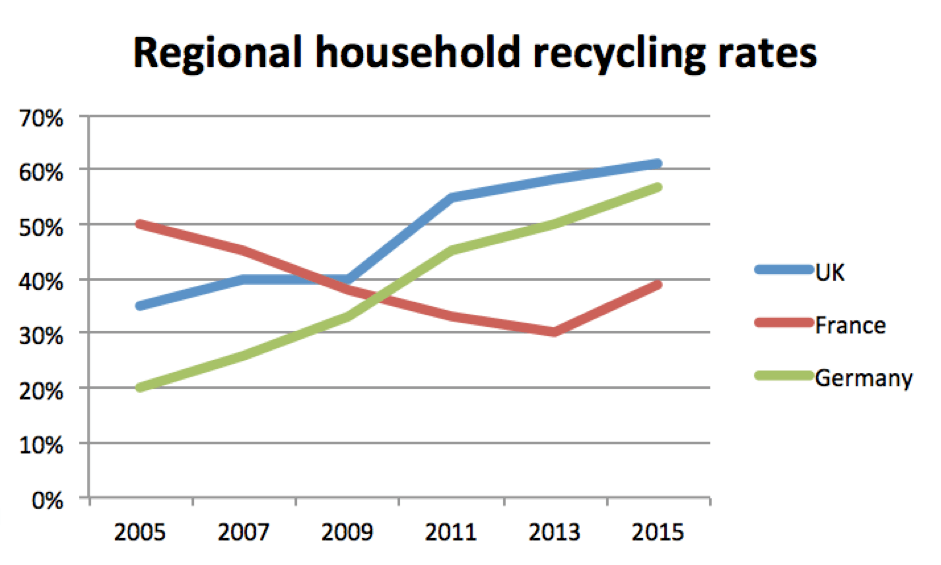 The graph illustrates the rates of recycling in the households of three different countries: The UK, France and Germany from 2005-2015.The data shows that the UK and Germany recycle …, France recycles …. Generally, … in the UK and Germany increased at similar rates, while France’s rates showed a steady ….In 2005, France had the highest …, with 50% of households recycling. However, this number declined … until reaching a low of 30% in …, before rising again to …. The UK and France started at … and … respectively in …. Both rose steadily until 2007. In that year, the UK plateaued until … again to 50% in 2011 and climbing to … in 2015. Germany on the other hand showed a … from 20% in 2005 to just below … in 2015.It can be seen that the UK has the highest rates of household recycling of the three countries, with Germany …. France, although starting with …, is now … of the three.Task 2. The bar chart below shows the total number of minutes (in billions) of telephone calls in the UK, divided into three categories, from 1995-2002. Summarise the information by selecting and reporting the main features, and make comparisons where relevant. Write at least 150 words. The last paragraph is given for you:To sum up, although local fixed line calls were still the most popular in 2002, the gap between the three categories had narrowed considerably over the second half of the period in question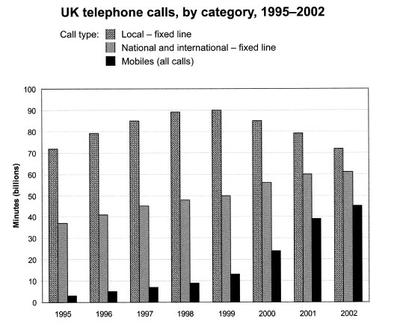 Task 3. Read the information presented. Decide which graph will be the most suitable and build it up. The name of the graph is given for you: “The graph below shows the average number of UK commuters travelling each day by car, bus and train between 1970 and 2030”.The line graph compares figures for daily travel by workers in the UK using three different forms of transport over a period of 60 years.It is clear that the car is by far the most popular means of transport for UK commuters throughout the period shown. Also, while the numbers of people who use the car and train increase gradually, the number of bus users falls steadily.In 1970, around 5 million UK commuters travelled by car on a daily basis, while the bus and train were used by about 4 million and 2 million people respectively. In the year 2000, the number of those driving to work rose to 7 million and the number of commuting rail passengers reached 3 million. However, there was a small drop of approximately 0.5 million in the number of bus users.By 2030, the number of people who commute by car is expected to reach almost 9 million, and the number of train users is also predicted to rise, to nearly 5 million. By contrast, buses are predicted to become a less popular choice, with only 3 million daily users.Задание: Подготовить к представлению двуязычный глоссарий по тематике проводимого исследования. Представить извлеченную из научной иноязычной статьи по направлению подготовки информацию в виде резюме (количество печатных знаков – 2500 - 3000).Пример практического задания по теме 5. Представление письменного перевода научного иноязычного текста объемом 15 000 печатных знаков по направлению подготовки с учетом специфики профиля. Успешное выполнение письменного перевода является условием допуска ко второму этапу экзамена. Качество перевода оценивается по зачетной системе.Совместная проектная деятельность в рамках соответствующего научного направления.Типовые задания по французскому языку.Примеры вопросов по теме 1Что изучает лингвистика?Какие разделы выделяют в лингвистике?Как лингвистика определяет слово «язык»? Какие две базовые функции языка выделяют в лингвистике?Один из разделов лингвистики – лексикология. Что является предметом лексикологии и основной единицей этого раздела?Какие единицы языка вы знаете?Какая область языкознания занимается изучением слов? Дайте определения пассивной и активной лексики.Какие функциональные стили изложения вы знаете?Что означает термин «подъязык»? Существует ли разница в понятиях подъязык и язык для специальных целей? Задание: Подобрать 3 научные статьи на иностранном языке по направлению подготовки с учетом специфики профиля (каждая не менее чем на 5 000 печатных знаков) и подготовить краткое сообщение на иностранном языке о проблемах, рассматриваемых в этих статьях. Примеры вопросов по теме 2Что понимают под методикой и техникой перевода?Понятие и особенности профессиональной лексики. Дайте определение профессиональной лексики.Какие две основные формы переводческой деятельности выделяют?Какие типы словарей для переводческой практики вы знаете?Что такое термин? Что понимают под терминологией? Терминированной лексикой? Терминосистемой?Что понимают под термином «эквивалентность перевода»? Какие виды эквивалентности вы знаете?Что такое переводческие трансформации? Какие виды переводческих трансформаций вы знаете? Задание: Подобрать 2 научные статьи на иностранном языке по направлению подготовки с учетом специфики профиля (каждая не менее чем на 8 000 – 10 000 печатных знаков) и подготовить по выделенному преподавателем фрагменту по одной из статей аннотацию, по второй статье - реферат (реферативный перевод на русский язык).основные клише для аннотирования, реферирования текста, организации сообщения на французском языкеPour présenter l'idée générale (Для выражения основной идеи текста):Dans cet article il s'agit de ... – В этом статье речь идет …Cet article traite de ... –  Этот текст затрагивает …La problématique de ce texte s'articule autour de ... – Проблематика этого текста основывается… L’idée générale de cet article est … – Главная идея текста …Le problème discuté est d’une grande importance aujourd’hui parce que ... –  Обсуждаемая проблема имеет сегодня большое значение, потому что ...L’article nous fait connaître les progrès dans le domaine …  – Статья знакомит нас с достижениями в области …Certains sont persuadés que … – Некоторые убеждены в том, что …D’autres disent que … – Другие говорят, что …Ce n’est pas par hasard que l’auteur … – Не случайно, что автор …Pour structurer l'information( Чтобы представить структуру изложения информации):Pour commencer l'auteur (le journaliste) affirme que ... – Вначале автор утверждает, что…Il aborde le sujet en expliquant... – Он начинает изложение с объяснения… Puis [ensuite, deuxièmement, en deuxième lieu] ... – Затем / потом / во-вторыхIl continue en ajoutant... – Он продолжает, добавляя …Il attire l'attention sur ... – Привлекает внимание к …Il revient sur la question de... – Возвращается к вопросу …Il mentionne ... – Упоминает…Il constate ...  – Констатирует…Il souligne ... – Подчеркивает …Il précise ... – Уточняет …Il analyse ... – Анализирует …Il compare... – Сравнивает…Il se pose la question de ... – Задается вопросом …Enfin [finalement, en dernier lieu]... – Наконец / в конце/ в заключении Pour finir il expose ... – В заключении он выражает …En conclusion il cherche à démontrer ... – В заключении он пытается показать …Il est à noter que … – Необходимо отметить, что …Il faut remarquer que … – Надо подчеркнуть, что …L’auteur de cet article a montré que … – Автор статьи показал, что …Pour exprimer votre opinion (Для выражения своего мнения):A mon avis [d'après moi]... – По моему мнениюEn ce qui me concerne ... – Что касается меня …Je suis persuadé que ... -  Я убежден, что …Ce qui me paraît important, c'est... – Что мне кажется важным, так это … Le problème qui a particulièrement  retenu mon attention, est celui de … - Проблема, которая особенно привлекла мое внимание, – это …Les statistiques ont prouvé que … - Статистические данные доказали, что …Pour terminer, je voudrais dire quelques mots sur … - В завершение я хотел бы сказать несколько слов о …Pour exprimer votre accord (Для выражения согласия):Je suis absolument d'accord avec ... – Я абсолютно согласен …Je suis entièrement de l'avis de .... – Я полностью поддерживаю точку зрения…Je partage l'opinion de .... – Я разделяю точку зрения …C’est exactement ce que je pense à ce sujet. – Это именно то, что я думаю по этому поводу.Pour faire des objections (Для выражения замечаний):Je ne suis pas tout à fait d'accord avec ... sur ce point. – Я не совсем согласен с этой точкой зрения. Certes, c'est vrai, mais d'autre part, il faut tenir compte de ... (il ne faut pas oublier que ...) – Конечно, это так, но, с другой стороны, надо учесть, что …A ce sujet, je voudrais faire remarquer que ... – По этому вопросу я хотел бы подчеркнуть, что ...Pour exprimer votre désaccord (Для выражения несогласия):Je ne suis pas absolument d'accord avec ... – Я совершенно не согласен …Je ne partage pas l'avis de ... à ce sujet. – Я не разделяю мнения … по этой теме.Реферативный перевод предполагает выборку главной мысли или сути статьи.Этапы реферативного перевода:Ознакомление с иностранным материалом, выявить научную новизну и значимость материала. Помимо этого, важно определить ключевые слова для полного осмысления информации.Выбор определённой справочной литературы и словарей, нужных для грамотного процесса перевода. Данный этап состоит в том, что переводчику следует изучить текст еще раз и мысленно его декодировать, выделяя основные аспекты. Но к основному письменному переводу нужно приступить чуть позже.Разделение текста на смысловые части, учитывая все аспекты. Переводчику нужно записать фрагменты перевода, получившиеся в связи выполнением всех вышеперечисленных этапов, по заданном плану.Сравнение текста оригинала с переводом, легкое редактирование и внесение некоторых изменений в случае неправильного преобразования иностранного материала.Последний этап заключается в правильном в оформлении проделанной работы, учитывая определенную структуру: правильный реферативный перевод отвечает на вопрос о том, что за важная информация содержится в тексте оригинала или первоисточника.Пример практического задания по теме 3«Сommunication d’affaires»1. Remettez le dialogue dans l’ordre. Marc Jakson C’est à propos de sa participation à l’Exposition internationale à Bruxelles. Je voudrais préciser les dates de son séjour. Bonjour, mademoiselle. Je voudrais parler au Directeur commercial M. Sauvageot. C’est très gentil de votre part. Voilà... Je suis de passage à Paris et je voudrais rencontrer M. Sauvageot.Bien sûr. Vous pouvez m’appeler au 01.45.38.75.10.Allô! Merci bien, mademoiselle. Je compte sur vous. Au revoir, mademoiselle. Ah, oui, excusez-moi! Je suis Marc Jakson, Directeur commercial de la société belge BARTOLET.SecrétaireJe vois. Peut-on vous rappeler pour fixer votre rendez-vous avec M. Sauvageot? Société HAVAL vous écoute. Au revoir, monsieur.C’est de la part de qui? Très bien, M. Jakson. J’ai tout noté. Je transmettrai toute l’information à M. Sauvageot. Malheureusement, M. Sauvageot est absent cet après-midi. Voulez-vous lui laisser un message? A quel sujet, s’il vous plaît? 2. Choisissez des formulations correctes.1. Choisissez une formulation correcte pour se prérenter (vous décrochez le téléphone).A) Bonjour, ici Sylvie Gagnon, secrétaire chez Lemieux incorporéB) Service des communications, Sylvie Gagnon, bonjour!C) Salut! Je m’appelle Sylvie Gagnon.D) Bonjour Jean-Louis, c’est Sylvie.2. Choisissez une formulation correcte pour connaître le nom de l’appelant.a) Qui l’appelle? b) Qui parle?c) De la part de qui, s’il vous plaît?d) C’est vous, M. Legrand?3. Choisissez une formulation correcte pour connaître le motif de l’appel.a) Que puis-je faire pour vous?b) C’est pourquoi?c) Pourquoi vous téléphonez?d) Quelle est la raison de votre appel?3. Vous entendez souvent ces expressions au téléphone. D’après vous, que cela  désigne?Raccrocher le combiné Rapporter un rendez-vousC’est de la part de qui?Ne quittez pas, je vous la passe.4. Complétez le dialogue. Le chargé de recrutement: Bonjour, je voudrais parler à monsieur Vallet.Le candidat:Le chargé de recrutement: Je suis directeur des ressources humaines de la société N. Nous avons les documents que vous avez remplis il y a trois jours pour obtenir un poste dans notre entreprise.Le candidat: Le chargé de recrutement: Votre candidature nous intéresse beaucoup et je voudrais vous poser quelques questions.Le candidat:Le chargé de recrutement: Qu'est-ce qui vous motive le plus dans le poste qu’on vous propose?Le candidat:Le chargé de recrutement: Trés bien. Quelles sont vos points forts?Le candidat:Le chargé de recrutement: Et les défauts?Le candidat:Le chargé de recrutement: Alors. Il nous faut quelqu’un qui peut effectuer les relations avec nos clients les cinq soirs par semaine.Le candidat:Le chargé de recrutement: Dans ce cas nous prions de vous présentez le 10 mai au bureau des ressources humaines.Le candidat:Le chargé de recrutement: Entendu. Au revoir.Le candidat:5. Imaginez le dialogue Vous venez de passer votre entretien d’embauche avec le directeur des ressources humaines. Vous téléphonez à votre copine et lui racontez comment cela s'est passé et quelles questions il vous a posées.6. Traduisez une conversation téléphonique en français:– Отель «Париж», здравствуйте! – Доброе утро, месье. Я звоню, чтобы зарезервировать номер. У вас есть номер на эти выходные?– О, мадам! Извините, но на эти выходные отель полностью забронирован.– Тогда я хотела бы сделать бронь на следующую неделю, если это возможно.– На следующей неделе... Я проверю... На сколько человек?– На двоих.– Минуточку, пожалуйста... Да, есть...  На сколько ночей вы собираетесь остановиться?– На три ночи. С пятницы 14-го по воскресенье 16-го.– Да, это возможно. Хотите забронировать двухместный номер?– Да, двухместный номер с одной кроватью.  Сколько это будет стоить?– Двухместный номер стоит сто шестьдесят евро в день.– Нормально. Включен ли завтрак в стоимость?– Конечно, мадам, завтрак включен в стоимость.– Хорошо, тогда я хотела бы зарезервировать номер. Но я предпочла бы светлую комнату с видом на площадь, если это возможно, пожалуйста.– Прекрасно, это возможно. Минутку. Я запишу ваши данные. На чьё имя оформлять бронь?– Дюпон. Мари Дюпон.– Извините, вы не могли бы произнести своё имя по буквам? – Да, Д-Ю-П-О-Н.– Хорошо. Назовите свой номер сотового телефона, пожалуйста.– 06-42-64-92-00.– Спасибо. Повторяю... бронирование на три ночи, с 14-го по 16-е, двухместный номер на двоих.– Большое спасибо, месье. Вы очень любезны.– Пожалуйста. До встречи!– До свидания!  «Correspondance commerciale»1. Remettez dans l’ordre les parties d’une lettre commerciale.(1) Je vous serais bien obligé de m’expédier régulièrement vos nouveaux catalogues.(2) Recevez, Messieurs, l’assurance de mes sentiments distingués.(3) P.J.(4) Messieurs,(5) M. Brandt(6) Je vous remercie de votre lettre du 14 janvier, renfermant votre liste de prix et vos nouveaux échantillons.(7) Vous trouverez ci-inclus un chèque sur Paris de 5 mille francs pour règlement de votre facture du 20 décembre.a) 4, 6, 1, 7, 2, 5, 3		b) 5, 6, 3, 7, 2, 4, 1		c) 4, 2, 3, 1, 6, 5, 7	2.  Rédigez une letter en réponse à une annonce d’offre de stage:L’Association de Jeunes pour le Développement à Bagnolet (AJDB) recrute: Nous recrutons un/e stagiaire en communication digitale (réseaux sociaux / web)Les missions qui te seront confiées sont les suivantes :Participer à la mise en oeuvre de la stratégie de communicationCommuniquer sur les actions de l’association sur les médias (facebook, instagram…)Élaborer des supports de communication (dossier, powerpoint, plaquette, visuel web...)Profil idéal : Tu es diplômé/e BAC +3  en communication et/ou marketing.Tu as un fort intérêt pour le secteur associatif et tu souhaites t’impliquer pour l’engagement solidaire et citoyen.Tu es autonome et capable de faire preuve d’une belle efficacité.Tu es créatif/ve et force de proposition.Tu as une parfaite maîtrise de la langue française.Tu es rigoureux/se, enthousiaste et apte à travailler en équipe.Le poste se situe au 5 rue Pierre Brossolette 93170 Bagnolet.Type de contrat - convention de stage et horaire à temps plein pour une durée de 1 mois.Pour postuler merci de nous envoyer un CV à jour @ : ajdb.bagnolet@gmail.com3.  Traduisez en français une lettre de candidature spontannée.От:Жерар Мэйнарул. Вольтера, 344000 НантТел. 06 50 37 10 85e-mail: jerardmaynard21@gmail.frКому:contact@societe.comНант, 21 декабря 2019Тема: объявление на сайте о вакансии разработчика веб-сайтовЗдравствуйте!Из объявления, опубликованного на вашем сайте dossierfamilial.com, я узнал о вакансии и хочу подать заявку на должность разработчика сайтов.Так как моим увлечением является интернет и графический дизайн, я ориентировал своё образование на получение диплома, который сегодня позволяет мне владеть языками веб-разработки (HTML, Java, Flash, PHP..), а также CMS. Сознавая стремительное развитие интернет-технологий, я постоянно слежу за новинками в этой области, чтобы совершенствовать свои знания и быть в курсе последних событий.Являясь открытой и творческой личностью, я быстро адаптируюсь в новом коллективе и готов к совместной работе над проектами. Но я также могу работать автономно.Я убеждён в том, что мои навыки и знания будут полезны для вашей компании. Я высылаю вам в качестве приложения своё резюме и портфолио, где представлены мои личные работы.Жду с нетерпением собеседования и прошу Вас принять мои искренние приветствия.Жерар Мэйнар Приложение: краткая биография, портфолиоЗадание: Подготовить доклад по тематике своего исследования.Пример практического задания по теме 4Lisez et tentez de mémoriser le vocabulaire nécessaire à la description et l’analyse des graphiquesLes chiffres montrent / indiquent / illustrent…… une forte augmentation… une amélioration rapide                … une croissance modérée… une progression importanteL’activité / la situation…… a fortement augmenté en 2017… s’est rapidement améliorée… a connu une croissance modérée… a progressé de manière importanteOn peut constater / noter / observer……une diminution importante…une baisse considérable                 …une chute drastique…un ralentissementLes chiffres montrent / indiquent que la situation……a diminué de façon importante…a considérablement baissé…a chuté de manière drastique…a ralenti de façon constanteLes courbes montrent… …une stabilisation…une stagnation… un maintien du chômage en 2017La situation…….se stabilise…stagne…se maintient en 2017Les graphiques montrent une fluctuation depuis de nombreuses années.Le pourcentage / le taux30 % (pourcent) des personnes interrogées a répondu OUI.Le taux de chômage a augmenté de 2% pour atteindre 8% en 2017Le taux a diminué de 30 à 25% / Nous remarquons une diminution de 5%Le taux a baissé de 5% / Il y a une baisse de 5 %Le taux a chuté de 5% / Il y a une chute de 5%Le taux est supérieur à 5%Le taux est inférieur à 5%1.  Analysez les graphiques concernant le sentiment face à l’élection présidentielle. Comparez le sentiment des chefs d’entreprise et des salariés en comparant les taux. Que pouvez-vous en déduire? Utilisez le vocabulaire nécessaire ci-dessus.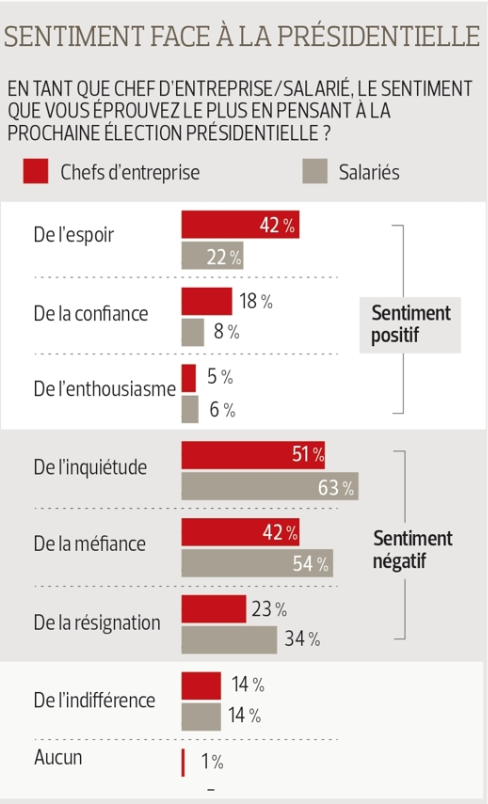 2. Dans un monde saturé par l’information, les infographies sont d’excellents outils, beaux et concis, pour communiquer avec son audience. Elles rassemblent les qualités des images, des diagrammes ou graphiques, du texte et présentent l’information de manière digeste.L’inforgaphie ci-dessous montre les types de déchets ménagers répartis en cinq categories, et la quantité de déchets produits annuellement par les différentes régions du monde. Décrivez le problème, résumez les informations et faites des comparaisons, le cas échéant (utilisez au moins 150 mots). Le premier paragraphe est déjà écrit:La question des déchets au niveau mondial commence à devenir un véritable casse-tête. Les chiffres de la production de déchets et du recyclage sont vertigineux. D’après un rapport de la Banque Mondiale, le monde produit 2,01 milliards de tonnes de déchets par an, dont 33 % ne seraient pas traités correctement. Un chiffre qui va aller en grandissant dans les années qui viennent, à cause de l’augmentation de la population et de l’occidentalisation de nos modes de vie.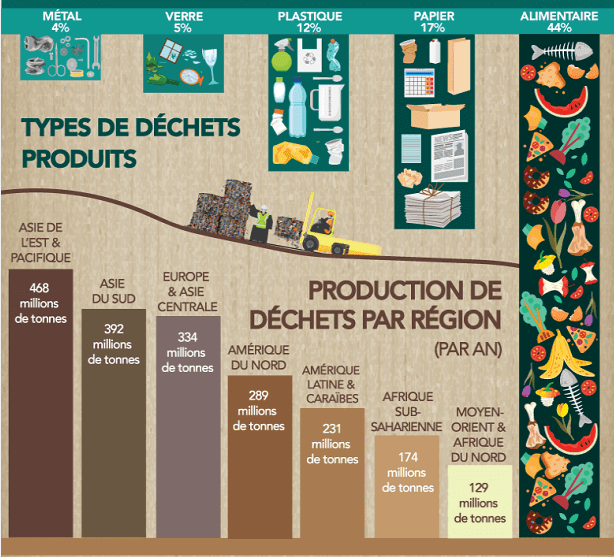 3. Lisez attentivement les informations ci-dessous. Décidez quel graphique sera le plus approprié et construisez-le. Le nom du graphique est “Les pays qui attirent le plus les travailleurs” Et vous, avez-vous déjà pensé à vivre dans un autre pays pour votre travail ? Selon une vaste enquête réalisée par le Boston Consulting Group, cabinet international de conseil en management, la proportion de la population mondiale disposée à s’expatrier pour le travail a chuté. Cette étude sur les évolutions du marché du travail et les préférences de carrière est l’une des plus grandes jamais réalisées (366 000 participants dans 197 pays). Dans l’édition de cette année, l’enquête montre que les États-Unis restent la destination mondiale la plus populaire en ce qui concerne le travail. Le graphique ci-dessous indique que 34 % des personnes interrogées seraient disposées à vivre aux États-Unis pour un travail qui leur convient. En Europe, le Royaume-Uni était en tête des destinations populaires pour les travailleurs étrangers dans l’édition précédente. Il a récemment été remplacé par l’Allemagne et ses centrales électriques, qui est venu prendre la deuxième place avec 26 %. Le Royaume-Uni a pris la 5ème position avec 20 % derrière le Canada (24 %) et l’Australie (21 %). Trois autres pays de l’Union européenne se sont retrouvés dans le top 10 des pays les plus populaires parmi les immigrants potentiels, mais leurs proportions sont beaucoup plus faibles que dans les cinq premiers. Ainsi, 14% des personnes interrogées veulent venir travailler en Espagne et en France; en Italie - 11%. Dans le classement était également la Suisse, il aimerait travailler 13% des répondants. La Chine, malgré une croissance économique fulgurante, est absente du top 10. Le Japon est le seul pays asiatique à faire son entrée dans le classement à la 10ème place.Задание: Подготовить к представлению двуязычный глоссарий по тематике проводимого исследования. Представить извлеченную из научной иноязычной статьи по направлению подготовки информацию в виде резюме (количество печатных знаков – 2500 - 3000).Пример практического задания по теме 5Представление письменного перевода научного иноязычного текста объемом 15 000 печатных знаков по направлению подготовки с учетом специфики профиля. Успешное выполнение письменного перевода является условием допуска ко второму этапу экзамена. Качество перевода оценивается по зачётной системе.Совместная проектная деятельность в рамках соответствующего научного направления.Типовые задания по немецкому языку.Примеры вопросов по теме 1:Что изучает лингвистика?Какие разделы выделяют в лингвистике?Как лингвистика определяет слово «язык»? Какие две базовые функции языка выделяют в лингвистике?Один из разделов лингвистики – лексикология. Что является предметом лексикологии и основной единицей этого раздела?Какие единицы языка вы знаете?Какая область языкознания занимается изучением слов? Дайте определения пассивной и активной лексики.Какие функциональные стили изложения вы знаете?Что означает термин «подъязык»? Существует ли разница в понятиях подъязык и язык для специальных целей? Задание: Подобрать 3 научные статьи на иностранном языке по направлению подготовки с учетом специфики профиля (каждая не менее чем на 5 000 печатных знаков) и подготовить краткое сообщение на иностранном языке о проблемах, рассматриваемых в этих статьях.  Примеры вопросов по теме 2:Что понимают под методикой и техникой перевода?Понятие и особенности профессиональной лексики. Дайте определение профессиональной лексики.Какие две основные формы переводческой деятельности выделяют?Какие типы словарей для переводческой практики вы знаете?Что такое термин? Что понимают под терминологией? Терминированной лексикой? Терминосистемой?Что понимают под термином «эквивалентность перевода»? Какие виды эквивалентности вы знаете?Что такое переводческие трансформации? Какие виды переводческих трансформаций вы знаете? Задание: Подобрать 2 научные статьи на иностранном языке по направлению подготовки с учетом специфики профиля (каждая не менее чем на 8 000 – 10 000 печатных знаков) и подготовить по выделенному преподавателем фрагменту по одной из статей аннотацию, по второй статье - реферат (реферативный перевод на русский язык).Ключевые фразы и клише для написания аннотаций на немецком языке:1. Im Artikel handelt es sich um – В этой статье рассматривается ...2. Im Aufsatz warden folgende Fragen gestellt – В статье ставятся следующие вопросы3. Im Text werden die folgenden 3 Punkte behandelt –   В тексте обсуждаются следующие 3 пункта4. Zuerst handelt es sich um … , dann wird … betrachtet, anschliessend …, zum Schluss – Вначале обсуждается … , затем рассматривается … , в заключении говорится5. Erstens …, zweitens…, drittens – Во-первых…, во-вторых…, в-третьих6. Im ersten Teil des Aufsatzes geht es um – В первой части статьи рассматривается7. Der letzte Teil ist …gewidmet – Последняя часть посвящена8. Schliesslich wird im Text die Frage … erörtet – В заключении осмысляется вопрос9. Heutzutage ist allgemein anerkannt, daß – В настоящее время принято считать, что10.  Ein beständiges Thema in … ist – Преобладающей темой является 11. Diese Untersuchung erforscht die Ursachen für … – Это исследование посвящено изучению причин 12. Die Autoren neuerer Studien haben festgestellt, daß –  Авторы, ранее занимавшиеся этими исследованиями, предположили13. Zwei kurze Beispiele können dabei helfen, das Konzept zu verdeutlichen –Два кратких примера могут разъяснить точку зрения 14. Es ist wichtig zu betonen, daß – Важно подчеркнуть, что15. In Anlehnung an … haben Wissenschaftler dargelegt, daß – Следуя … , ученые дискутировали по поводуРеферативный перевод предполагает выборку главной мысли или сути статьи.Этапы реферативного перевода:Ознакомление с иностранным материалом, выявить научную новизну и значимость материала. Помимо этого, важно определить ключевые слова для полного осмысления информации.Выбор определенной справочной литературы и словарей, нужных для грамотного процесса перевода. Данный этап состоит в том, что переводчику следует изучить текст еще раз и мысленно его декодировать, выделяя основные аспекты. Но к основному письменному переводу нужно приступить чуть позже.Разделение текста на смысловые части, учитывая все аспекты. Переводчику нужно записать фрагменты перевода, получившиеся в связи выполнением всех вышеперечисленных этапов, по заданном плану.Сравнение текста оригинала с переводом, легкое редактирование и внесение некоторых изменений в случае неправильного преобразования иностранного материала.Последний этап заключается в правильном в оформлении проделанной работы, учитывая определенную структуру: правильный реферативный перевод отвечает на вопрос о том, что за важная информация содержится в тексте оригинала или первоисточника.Пример практического задания по теме 3:Ergänzen Sie das Verb „lassen“ und übersetzen Sie die Sätze ins Russische.Er spricht sehr viel und ... uns nicht arbeiten....Sie mich bitte durch! Die Zuschauer ...ihre Mäntel und Jacken in der Garderobe. Diese Frage ... uns nicht in Ruhe. ... Sie mir Zeit bitte! Mein Kassettenrecorder ist kaputt, ich ... ihn reparieren.Der Mathematiklehrer ... die Schüler eine schwierige Rechenaufgabe lösen.Meine Großeltern ... uns die ganze Wohnung neu tapezieren.... mich meine Verspätung erklären! Ich ... deine liebe Mutti herzlich grüßen!Bilden Sie Sätze mit lassen im Perfekt nach dem Beispiel.... von ihrem Teller fressen. - Sie hat ihn von ihrem Teller fressen lassen.... aus ihrer Tasse trinken.... auf dem hellen Sofa liegen.... in ihrem Lieblingssessel sitzen.... auch nachts im Garten bellen.... die Katzen der Nachbarn jagen.... die teuren Schuhe kaputt beißen.... sogar in ihrem Bett schlafen.Übersetzen Sie. Beachten Sie die unterschiedlichen Bedeutungsvarianten von „lassen“.Этот текст просто перевести на немецкий язык.Работодатель не впустил опоздавшего на интервью кандидата в кабинет.Он позволил своему собеседнику (der Gesprächspartner) договорить до конца и не перебивал (j-n unterbrechen) его.Оставьте верхнюю одежду в гардеробе!Давайте обсудим Ваши сильные и слабые стороны.Пусть твой начальник увидит, какой ты добросовестный (gewissenhaft) работник.Lesen Sie die folgende Situation, bestimmen Sie die Art des Privatbriefes und schreiben Sie Ihren Brief zu dieser Situation.   Stellen Sie sich vor, Sie wollen in der Bundesrepublik studieren. Schreiben Sie einen Brief an den DAAD und bitten Sie um Information über einen Studienaufenthalt in Deutschland.Links oben schreiben Sie eigene Anschrift, darunter die Anschrift des DAAD: Deutscher Akademischer Austauschdienst, Kennedy-Alee 50, D-5300 Bonn 2; rechts oben Ort und DatumTeilen Sie mit, dass Sie sich für einen Studienaufenthalt in der Bundesrepublik interessieren. Schreiben Sie, dass Sie deshalb zunächst wissen möchten, wer ausländische Studienbewerber berät. Schreiben Sie, dass Sie außerdem gern wüssten, ob es eine Pflicht zur Krankenversicherung gibt  und wie hoch sie ist. Fragen Sie, wie viel man für Studienmaterial, z.B. Bücher ausgeben muss. Bitten Sie um Auskunft über die Lebenshaltungskosten. Schreiben Sie, dass Sie wissen möchten, welche Möglichkeiten es gibt, ein Zimmer zu bekommen. Lesen Sie den folgenden Brief und bestimmen Sie die Art des Briefes. Setzen Sie dabei die passenden Konnektoren ein.aber – damit – dann – dass – denn – nachdem – obwohl – sodass – trotzdem – und – während – weder – weil – wenn – wie - zwarHans Müller                                                              Stuttgart, den 15.02.2007Goldner Str. 770045 StuttgartFrankfurter Neue NachrichtenMainstrasse 10060020 Frankfurt am MainIhr Artikel über das Schlafbedürfnis der deutschen vom 10.01.2007Sehr geehrte Damen und Herren,1……… ich Ihren Artikel mit großem Interesse gelesen habe, habe ich am Tag darauf gleich meinen Hausarzt besucht. 2 ……. ich eigentlich kerngesund bin, wache ich manchmal am Morgen auf und bin sogleich wieder hundemüde, 3 ……. ich am liebsten im Bett bleiben würde. 4…… ich unter der Woche um 10 Uhr ins Bett gehe und um halb acht aufstehe,5 …… ich zur Arbeit muss, kann ich am Wochenende lange schlafen. Das tue ich dann auch. 6…… fühle ich mich immer sehr müde.Ich denke, 7 …. ich kein typischer Vertreter meiner Landsleute bin, da diese bedeutend  weniger schlafen als ich. 8 ….. sie auch selten vor Mitternacht zu Bett gehen, so stehen sie doch immer sofort auf, sobald es hell wird. Mit den Hühnern, 9 …. man hier gern sagt. Ich habe nie verstanden, woher sie diese Kraft nehmen, 10 …. sie den  ganzen Tag über so fit sind. 11 ….. kann der eine, die anderen nach dem Mittagessen ein kurzes Schläfchen halten, aber die meisten haben heutzutage nur eine kurze Arbeitspause. 12 ….. trotzdem verändern sie diesen Lebensrhythmus nicht.Für mich ist das ein Rätsel, 13 ……. trotz dieser meist nur sechs Stunden Schlaf gibt es nur wenig Leute mit Schlafstörungen und nur wenige leiden unter den gefährlichen Folgen davon. Jeder weiß, dass Bluthochdruck die Adern angreift. Wenn das Hirn nicht mit Sauerstoff versorgt wird, wie dies bei Schlafaussetzern geschieht, führt das zur Zerstörung von Hirnzellen. Aber 14 …… finden Sie hier mehr Leute mit Herzinfarkten, noch leiden die Menschen stärker unter Kreislauferkrankungen.Mein Großvater ist heute 94 Jahre alt. Wenn Sie ihn fragen, was er gegen Schlafstörungen empfiehlt, 15 ……. werden Sie von ihm Folgendes zu hören bekommen: viel frische Luft, viel Arbeit und ab und zu etwas Verrücktes tun. Das sorgt für einen kurzen, 16 ……. tiefen und erholsamen Schlaf.Vielen Dank für Ihre Aufmerksamkeit.Mit freundlichen GrüssenHans MüllerЗадание: Подготовить доклад по тематике своего исследования.Пример практического задания по теме 4Redemittel: Über eine Graphik oder Schaubild zu sprechenAufgabe 1.Füllen Sie die Lücken aus bei Beschreibung der Grafik!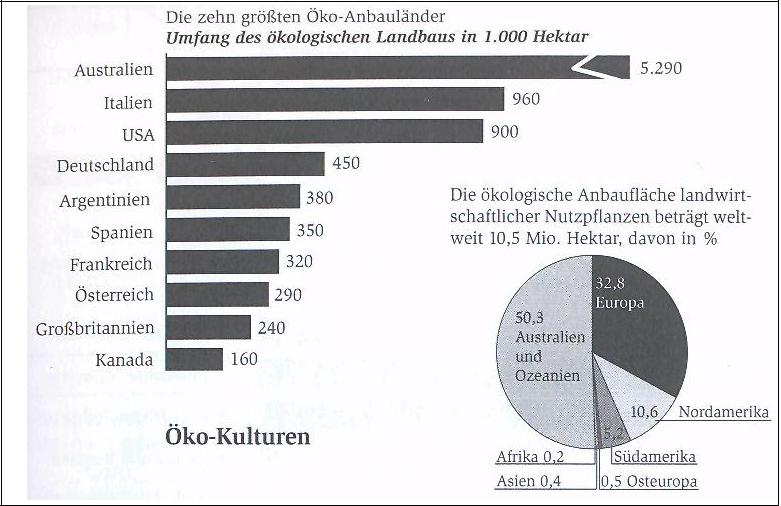 Lückentext:___________________ eine Statistik von SÖL, ________ August 2000.Das Schaubild______________________ den Umfang des ökologischen Landbaus in den zehn größten Öko-Anbauländern und auf den einzelnen Kontinenten. _______________unter den zehn wichtigsten Öko-Anbauländern steht Australien._________________________ Italien und die USA.________________________ steht Kanada.Von den südamerikanischen Ländern __________nur Argentinien ____den großen Zehn. In Osteuropa, Asien und Afrika ist_______, er ______ unter einem Prozent.Aufgabe 2.Füllen Sie die Lücken aus bei Beschreibung der Grafik.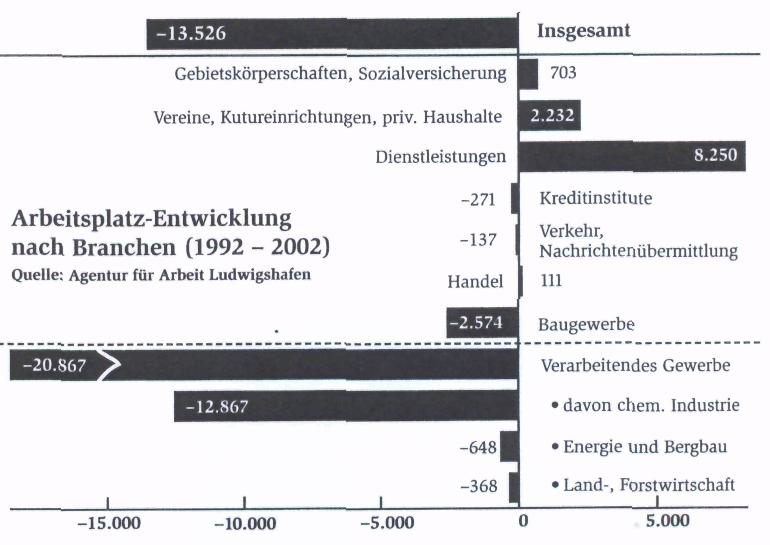 Lückentext:Die Grafik ______ die Arbeitsplatz-Entwicklung nach Branchen_______________ Ende 1992 bis Ende 2002________. ________________ist die Agentur für Arbeit Ludwigshafen. Insgesamt wird der ____________von 13.562 Arbeitsplätzen_________________. 8 _______gibt es aber durchaus auch ________, besonders bei den Dienstleistungen: Hier wurden 8.250 neue Arbeitsplätze _______________. Auch im kulturellen und privaten _____________ist ein __________von 2.232 Arbeitsplätzen zu________. Am stärksten ist der ___________ von Arbeitsplätzen im verarbeitenden Gewerbe: Er_________20.867. Davon ist mit 12.542 Arbeitsplätzen besonders die chemische Industrie___________ , ________________Energie und Bergbau sowie Land- und Forstwirtschaft. Ganz deutlich lässt sich an diesen Zahlen der ___________von der Industrie- zur Dienstleistungsgesellschaft________________.Aufgabe 3.Wohnen in den eigenen vier WändenSie sollen einen zusammenhängenden Text (dazu gehören eine Einleitung, Überleitungen zwischen den Teilthemen und ein Schluss) von ca. 250 Wörtern schreiben. Gehen Sie dabei auf folgende Punkte ein: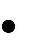 Stellen Sie das Schaubild „Wohnen in den eigenen vier Wänden“ dar; erläutern Sie die interessantesten (nicht alle!) Zahlen.Welches sind die Vorteile bzw. die Nachteile, in einem eigenen Haus oder in einer eigenen Wohnung zu wohnen?Wie ist die Wohnsituation in unserem Land: Gibt es viele Wohneigentümer? Wie würden Sie gerne wohnen? Begründen Sie Ihre Wünsche. 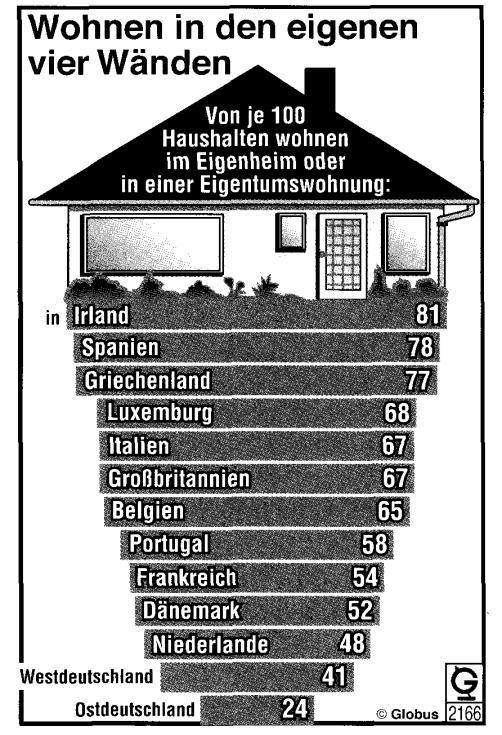 Beispiel: Wohnen in den eigenen vier Wänden	
(Einleitung / Darstellen des Themas)In dem folgenden Text geht es um die Vorteile bzw. die Nachteile von Eigentumshäusern und Eigentumswohnungen.
(Überleitung zur Grafik)
Das Schaubild gibt darüber Aufschluss, in welchen europäischen Ländern die meisten und in welchen die wenigsten Wohneigentümer leben.(Herausragende Fakten / Zahlen des Schaubilds)
Die meisten Wohneigentümer gibt es in Irland. Dort wohnen 81 % aller Haushalte im Ei-genheim oder in einer Eigentumswohnung. Auch in Spanien und Griechenland gibt es viele Wohneigentümer. Im mittleren Feld liegen Länder wie Belgien mit 65 % und Portugal mit 58 %. Die wenigsten Wohneigentümer gibt es in Deutschland: In Westdeutschland leben immerhin noch 41 % aller Haushalte in der eigenen Wohnung oder im eigenen Haus. In Ostdeutschland dagegen beträgt dieser Anteil nur 24 %.(Überleitung zur Fragestellung „Vorteile / Nachteile“)
Das Wohnen im eigenen Heim oder in der eigenen Wohnung kann viele Vorteile, aber auch Nachteile mit sich bringen.(Vorteile / Nachteile)Ein wesentlicher Vorteil ist der finanzielle Aspekt: Statt monatlich Miete zu zahlen, die besonders in größeren Städten einen erheblichen Teil des Einkommens verschlingt, verfügt man über ein Eigentum, das einen sicheren Wert darstellt.Aber natürlich hat Wohneigentum auch Nachteile. So braucht man zunächst einmal ein ge-wisses Kapital und auch Einkommen, um sich eine eigene Wohnung zu leisten.(Überleitung zur nächsten Fragestellung und die Situation im Heimatland)
Aber diese Nachteile fallen nicht so sehr ins Gewicht, wenn wir die vielen Vorteile beden-ken, die das Wohneigentum bietet. Obwohl Wohneigentum so viele Vorteile hat, gibt es in meiner Heimat nur wenige Men-schen, die ein eigenes Haus oder eine eigene Wohnung besitzen, denn ...(Persönliche Wünsche / Bedürfnisse)Natürlich würde ich am liebsten auch in einem eigenen Haus leben, denn ... /oder:(Schluss)Diese Vorstellungen eines Tages realisieren zu können ist mein größter Wunsch.Задание: Подготовить к представлению двуязычный глоссарий по тематике проводимого исследования. Представить извлеченную из научной иноязычной статьи по направлению подготовки информацию в виде резюме (количество печатных знаков – 2500 - 3000).Пример практического задания по теме 5. Представление письменного перевода научного иноязычного текста объемом 15 000 печатных знаков по направлению подготовки с учетом специфики профиля. Успешное выполнение письменного перевода является условием допуска ко второму этапу экзамена. Качество перевода оценивается по зачетной системе.Совместная проектная деятельность в рамках соответствующего научного направления.Перечень вопросов для подготовки к экзамену (оценка сформированности компетенций УК-4, ОПК-1, ПК-1 в рамках промежуточной аттестации по дисциплине).Содержание экзаменационного билета:На кандидатском экзамене аспирант (соискатель) должен продемонстрировать умение пользоваться иностранным языком как средством профессионального общения в научной сфере.Аспирант (соискатель) должен владеть орфографической, орфоэпической, лексической и грамматической нормами изучаемого языка и правильно использовать их во всех видах речевой коммуникации, в научной сфере в форме устного и письменного общения.ГоворениеНа кандидатском экзамене аспирант (соискатель) должен продемонстрировать владение подготовленной монологической речью, а также неподготовленной монологической и диалогической речью в ситуации официального общения в пределах программных требований.Оценивается содержательность, адекватная реализация коммуникативного намерения, логичность, связность, смысловая и структурная завершенность, нормативность высказывания.ЧтениеАспирант (соискатель) должен продемонстрировать умение читать оригинальную литературу по специальности, опираясь на изученный языковой материал, фоновые страноведческие и профессиональные знания, навыки языковой и контекстуальной догадки.Оцениваются навыки изучающего, а также поискового и просмотрового чтения.В первом случае оценивается умение максимально точно и адекватно извлекать основную информацию, содержащуюся в тексте, проводить обобщение и анализ основных положений предъявленного научного текста для последующего перевода на язык обучения, а также составления резюме на иностранном языке.Письменный перевод научного текста по специальности оценивается с учетом общей адекватности перевода, то есть отсутствия смысловых искажений, соответствия норме и узусу языка перевода, включая использование терминов.Резюме прочитанного текста оценивается с учетом объема и правильности извлеченной информации, адекватности реализации коммуникативного намерения, содержательности, логичности, смысловой и структурной завершенности, нормативности текста.При поисковом и просмотровом чтении оценивается умение в течение короткого времени определить круг рассматриваемых в тексте вопросов и выявить основные положения в работе автора.Оценивается объем и правильность извлеченной информации.Структура кандидатского экзаменаУсловием допуска к сдаче кандидатского минимума по иностранному языку является подготовка реферата по прочитанной специальной литературе на иностранном языке и двуязычный глоссарий по отраслевой специализации соискателя. Реферат представляет собой реферативный перевод на русский язык содержания прочитанной специальной литературы (объемом 240-300 стр.) на иностранном языке по проблематике научного исследования соискателя. К реферату прилагается двуязычный отраслевой глоссарий специальных терминов по проблематике научного исследования.Кандидатский экзамен по иностранному языку проводится в два этапа.На первом этапе аспирант (соискатель) выполняет письменный перевод фрагмента научного иноязычного текста по специальности на язык обучения. Объем текста – 15 000 печатных знаков.Успешное выполнение письменного перевода является условием допуска ко второму этапу экзамена. Качество перевода оценивается по зачетной системе. Второй этап экзамена проводится устно и включает в себя три задания:Изучающее чтение оригинального текста по специальности. Объем 2500–3000 печатных знаков. Время выполнения работы – 45–60 минут. Форма проверки: передача извлеченной информации осуществляется на иностранном языке (гуманитарные специальности) или на языке обучения (естественнонаучные специальности).Беглое (просмотровое) чтение оригинального текста по специальности. Объем – 1000–1500 печатных знаков. Время выполнения – 2–3 минуты. Форма проверки – передача извлеченной информации на иностранном языке (гуманитарные специальности) и на языке обучения (естественнонаучные специальности).Беседа с экзаменаторами на иностранном языке по вопросам, связанным со специальностью и научной работой аспиранта (соискателя).Методические материалы, определяющие процедуры оценивания знаний, умений, навыков и (или) опыта деятельности, характеризующих этапы формирования компетенций.Процедуры и средства оценивания элементов компетенций по дисциплине «Иностранный язык»Методические указания для аспирантов и соискателей по освоению дисциплины Дисциплина «Иностранный язык» предусматривает практические занятия и самостоятельную работу аспирантов. Успешное освоение дисциплины требует посещения и активной работы на практических занятиях, выполнения заданий преподавателя и ознакомления с основной и дополнительной литературой.В ходе практических занятий преподаватель объясняет основные лексико-грамматические аспекты в соответствии с тематическим содержанием разделов дисциплины и дает указания для самостоятельной работы.При подготовке к практическим занятиям студентам необходимо:перед каждым практическим занятиям просмотреть материал, пройденный на предыдущем занятии, выполнить лексико-грамматические упражнения, предложенные преподавателем в качестве самостоятельной работы, выучить пройденный вокабуляр, относящийся к изучаемой теме;подготовиться к монологической и/или диалогической речи по пройденной теме;В случае затруднений при работе с материалом, аспиранту следует обратиться к преподавателю за разъяснениями.Практические занятия являются неотъемлемой составляющей учебной дисциплины, служат для закрепления изученного материала, развития и совершенствования умений, навыков и соответствующих им компетенций для успешной коммуникации на иностранном языке.Аспирантам, пропустившим занятия (независимо от причин), не имеющим выполненных заданий для самостоятельной работы или не подготовившимся к данному практическому занятию, рекомендуется не позже чем в 2-недельный срок явиться на консультацию к преподавателю и отчитаться по теме, изученной на занятии.Ресурсное обеспечение дисциплины8.1. Основная и дополнительная учебная литература, необходимая для освоения дисциплины а) основная литература:Steve Oakes, Fances Eales. Speakout Upper Intermediate: Student's Book. — Pearson ESL, 2016.Бизнес-английский язык. Feel free in your business English: учебное пособие / Н.И. Чернова, Н.В.Катахова, Л.И. Петрова, Н.Б. Богуш. — М: МИРЭА, 2015. — с. 67Чернова Н.И., Катахова, Н.В., Ульянова Э.Ф. Английский язык. Методические указания для бакалавров, магистрантов и аспирантов по составлению графиков и таблиц. “Guidance to describing graphs, tables and trends”. М.: МИРЭА, 2016 - с. 36 (электронный ресурс).Карлина Н.Е., Абайдуллина О.С., Нанай Ф.А., Рыбакова Е.Е. Английский язык. Учебное пособие для бакалавров, специалистов и магистрантов всех направлений ИРТС М.: МИРЭА, 2016 – с. 124 (электронный ресурс)Steinmetz M., Dintera H., Deutsch für Ingenieure: ein DaF-Lehrwerk für Studierende ingenieur wissen schaftlicher Fächer. Wiesbaden, 2014.Басова Н.В., Ватлина Л.H. и др. Немецкий язык для технических вузов. М., 2016.Голубев А.П., Беляков Д.А., Смирнова И.Б. Немецкий язык для технических специальностей. М., 2016Гриценко С.А., Редькова И.С. Немецкий язык. Deutsch im Beruf und Leben. Немецкий в профессии и жизни. Методические указания и тренировочные упражнения для бакалавров и специалистов, обучающихся по всем направлениям Институтов Кибернетики, Информационных технологий, Инновационных технологий и государственного управления. М.: МИРЭА, 2016 – с. 61 (электронный ресурс). Чернова Н.И., Катахова Н.В. Английский язык: Методические указания для аспирантов и соискателей по чтению формул и описанию графиков. –М.: МГТУ МИРЭА, 2014. -20 с. Кудинова Т.В., Каппушева И.Ш., Нанай Ф.А. Grammar world. Методические указания и лексико-грамматические задания. — М.: РТУ МИРЭА, 2018.Малахова О.А., Дзодзяк Ю.Х. Английский язык. Учебно-методическое пособие. — М.: РТУ МИРЭА, 2019.Гриценко С.А. Wunschkonzert: Hauslektüre. Учебно-методическое пособие. — М.: РТУ МИРЭА, 2019.Миролюбова Н.А., Кудинова Т.В., Малина И.М. Electronics. Foundations. Методические указания и лексико-грамматические задания. — М.: РТУ МИРЭА, 2018.Кудинова Т.В., Миролюбова Н.А., Дидык Н.В. Английский язык. Учебно-методическое пособие. — М.: РТУ МИРЭА, 2019.Дидык Н.В. Vocabulary and grammar activator. Методические указания и контрольно-тренировочные задания по английскому языку. — М.: РТУ МИРЭА, 2016.Дидык Н.В. Vocabulary and grammar activator (part II). Методические указания и контрольно-тренировочные задания по английскому языку. — М.: РТУ МИРЭА, 2018.Абайдуллина О.С., Карлина Н.Е. Учебно-методическое пособие "Can Talk" Part one — М.: РТУ МИРЭА, 2017.Абайдуллина О.С., Карлина Н.Е. Учебно-методическое пособие "Can Talk" Part two — М.: РТУ МИРЭА, 2018.Карлина Н.Е., Нанай Ф.А., Абайдуллина О.С., Рыбкова Е.Е. Get on well with radioengineering and electronics. Учебное пособие — М.: МИРЭА, 2016.Рыбакова М.В. Обучение чтению иноязычных текстов по специальности. Учебно методическое пособие для преподавателей. — М.: РТУ МИРЭА, 2019.Новосёлова Е.В. Weltund Technik. Учебно-методическое пособие.  — М.: МИРЭА, 2019.Новосёлова Е.В., Редькова И.С., Гриценко С.А. Aus der Welt der Physik und Radiotechnik. Учебно-методическое пособие.  — М.: МИРЭА, 2019.Фролов Ю.В., Гриценко С.А. Um den Computer herum. Технический немецкий язык. Учебно-методические указания.  — М.: МИРЭА, 2018.Богуш Н.Б., Иванова Е.А., Ослякова И.В. Французский язык. Учебное пособие для студентов всех направлений подготовки, приступивших к изучению французского языка. — М.: МИРЭА, 2018.Богуш Н.Б. Французский язык. Учебно-методическое пособие. — М.: МИРЭА, 2017.Дятлова Р.И., Чернова Н.И. Английский язык: New Technologies. Учебно-методическое пособие. — М.: МИРЭА, 2019.Дятлова Р.И. The environment. Методические указания. — М.: МИРЭА, 2018.Дятлова Р.И. Lifestyle in the UK and the USA. Методические указания. — М.: МИРЭА, 2018.б) дополнительная литература:BusinessWorld (части 1, 2) Москва – МИРЭА, 2007/08, 32с. 56с.Чернова Н.И., Цуникова Т.Г., Катахова Н.В. Английский язык. Методические указания и контрольные задания по аннотированию и реферированию для аспирантов и соискателей. Москва – МИРЭА, 2011, 32с.Erica J. Williams, Presentations in English, 2011, 131с.Мелихова, Г. С. Французский язык для делового общения: учеб. пособие. — 3-е изд., перераб. и доп. — М.: Издательство Юрайт, 2011. — 284 с.Monika Fingerhut. Deutsch lernenfür den Beruf. Max Hueber Verlag, 2008, 112с.Bossu, Henrotte. Finance des marches. Techniques quantitatives et applications pratiques. – Dunod, 2008, 130с.Pascal C. Communiquer avec un petit budjet. Astuces pour communiquer mieuxendepensantmoins. – Dunod, 2008, 120с.Bertin E., Godowski C. Comptabilitéet audit – Epreuve 4 du DSCG, 2006, 98с.Колядко С.В. Станьте экспертом. Практический курс делового французского языка. – Спб.: КАРО, 2006, 120с.Eisenreich H. Deutsch für Techniker. Leipzig, 1968. Зюзенкова О.М [и др.] Немецкий язык. Пособие по развитию умений и навыков устной речи для аспирантов, магистрантов и научных сотрудников = Deutsch: Mittel zur Entwicklung der Sprechfertigkeiten fur Aspiranten, Magistranden und wissen schaftliche Mitarbeiter. Минск, 2009.Кашпер А.И. Перевод немецкой научно-технической литературы. М., 1964.Лелюшкина К.С. Немецкий язык. Профессионально-ориентированный курс. Томск, 2010.Ба Л., Эснар К. Деловая переписка на французском языке. М: «Астрель», 2007.Герасимов Б.И., Бородулина Н.Ю., и др. Le français des affaires. М., «Форум», 2009Christian Ottavj. Monnaie et financement de l'économie. - Hachette – 2010.Манджиев А.А. Английский язык. Методические указания для бакалавров ИРТС и Электроники. “English Essentials for Electronics”. М.: МИРЭА, 2016 –с. 31 (электронный ресурс).8.2. Ресурсы информационно-телекоммуникационной сети Интернет, необходимые для освоения дисциплиныwww.economist.com http://www.moneyweek.fr/http://tempsreel.nouvelobs.com/economie/http://www.banquemondiale.org/http://www.oecd.org/home/0,3675,fr_2649_201185_1_1_1_1_1,00.htmlhttp://www.wto.org/indexfr.htmhttp://www.fondafip.org/http://www.lapagefinanciere.fr/lexique.phphttp://bibliolangues.free.fr/conception/FDA/page7activites.htmhttp://www.cndp.fr/stat-apprendre/insee/default.htm8.3. Информационные технологии, используемые при осуществлении образовательного процесса по дисциплине, включая перечень программного обеспечения и информационных справочных системПрограммные средства Microsoft Office. Веб-ресурс www. MyGrammarLab.com для выполнения дополнительных грамматических заданий.8.4. Материально-техническая база, необходимая для осуществления образовательного процесса по дисциплинеМатериально-техническая поддержка дисциплины обеспечивается активным использованием мультимедийного класса, а также учебной лаборатории, оснащенной интерактивной доской, мультимедийными средствамилингафонные кабинеты «Б-407», «А-107», оснащенные компьютерами и аудио-визуальными средствами работы с мультимедийными ресурсами.учебная аудитория, оснащенная презентационным оборудованием.Рабочая программа дисциплины составлена в соответствии с требованиями ФГОС ВО по направлению подготовки 47.06.01 «Философия, этика и религиоведение» с научной специальностью - 5.7.7 «Социальная и политическая философия».  РАБОЧАЯ ПРОГРАММА ДИСЦИПЛИНЫБ1.Б.2 «История и философия науки»Направление подготовки47.06.01 «Философия, этика и религиоведение»Научная специальность5.7.7 «Социальная и политическая философия»Квалификация выпускникаИсследователь. Преподаватель-исследовательФорма обученияОчнаяМосква 2021Цели освоения дисциплиныДисциплина «История и философия науки» имеет своей целью формировать у обучающихся универсальные (УК-1, УК-2, УК-3, УК-5) и общепрофессиональные (ОПК-2) компетенции в соответствии с требованиями ФГОС ВО по направлению 47.06.01 «Философия, этика и религиоведение» (уровень подготовки кадров высшей квалификации) с учетом специфики научной специальности - 5.7.7 «Социальная и политическая философия».Место дисциплины в структуре основной профессиональной образовательной программыДисциплина «История и философия науки» является дисциплиной базовой части блока 1 «Дисциплины (модули)» учебного плана направления подготовки аспирантов. Общая трудоемкость дисциплины составляет 4 зачетные единицы (144 акад. часа).Для освоения дисциплины «История и философия науки» обучающиеся должны обладать знаниями, умениями и навыками, полученными в результате формирования и развития компетенций в следующих дисциплинах и практиках:УК-3 (готовность участвовать в работе российских и международных исследовательских коллективов по решению научных и научно-образовательных задач):- организация научных исследований (1 семестр);УК-4 (готовность использовать современные методы и технологии научной коммуникации на государственном и иностранном языках):- иностранный язык (2 семестр);ОПК-1 (способность самостоятельно осуществлять научно-исследовательскую деятельность в соответствующей профессиональной области с использованием современных методов исследования и информационно-коммуникационных технологий):- иностранный язык (2 семестр);ПК-1 (способность самостоятельно выявлять актуальные проблемы онтологии и теории познания на основе знания теоретических и методологических основ специальности, формулировать конкретные цели и задачи научных исследований в соответствующей предметной области, находить способы решения научных проблем):- организация научных исследований (1 семестр);- иностранный язык (2 семестр).Планируемые результаты обучения по дисциплине, соотнесенные с планируемыми результатами освоения программы высшей квалификации (компетенциями выпускников)Содержание дисциплиныОбщая трудоемкость дисциплины составляет 4 зачетные единицы (144 акад. часа).4.1. Распределение объема и содержания дисциплины (модуля) по разделам, семестрам, видам учебной работы и формам контроля4.2. Наименование и содержание разделов дисциплины4.3. Лабораторные работы (ЛБ)Учебным планом не предусмотрены.Практические занятия (ПР)Учебным планом не предусмотрены.Учебно-методическое обеспечение для самостоятельной работы обучающихся по дисциплинеВиды самостоятельной работы обучающегося, порядок и сроки ее выполнения:подготовка к лекциям и практическим занятиям с использованием конспекта лекций, материалов практических занятий и приведенных ниже (п 8.1 и 8.2) источников (в соответствии с расписанием занятий);оформление отчетов по выполненным практическим заданиям и теоретическая подготовка к их сдаче (в соответствии с расписанием занятий).Учебно-методическое обеспечение самостоятельной работы обучающихся по дисциплине «История и философия науки» включает учебно-методические пособия, разработанные на кафедре гуманитарных и общественных наук:История и философия науки («Философия науки»). Программа кандидатских экзаменов для аспирантов [Электронный ресурс]: Методические указания / Никитина Е.А., Вольнякова О.А. М.: МИРЭА – Российский технологический университет, 2019. — 1 электрон. опт. диск (CD-ROM). (МИРЭА Н 62).Этика науки [Электронный ресурс]: метод. материалы / О.Г. Арапов, Ю.К. Криволапова. — М.: МИРЭА, 2017. — Электрон. опт. диск (ISO).  (МИРЭА А79).Аксиология науки и техники. Программа спецкурса [Электронный ресурс]: метод. пособие для аспирантов и соискателей технич. спец. и напр. подготовки / под ред. Л.Н. Кочетковой; под ред. Л.Ф. Матрониной. — М.: МГТУ МИРЭА, 2014. — 16 с. — Электрон. опт. диск (ISO). (МИРЭА А42).Перечень вопросов для проведения текущего контроля и промежуточной аттестации – в соответствии с тематикой дисциплины.Фонд оценочных средств для проведения текущего контроля успеваемости и промежуточной аттестации обучающихся по дисциплине6.1. Перечень компетенций, на освоение которых направлено изучение дисциплины «История и философия науки» с указанием этапов их формирования в процессе освоения образовательной программы, представлен в п.3 настоящей рабочей программы.6.2. Описание показателей и критериев оценивания компетенций на различных этапах их формирования, описание шкал оценивания.6.2.1. Показатели и критерии оценивания компетенций, используемые шкалы оценивания6.2.2. Описание шкал оценивания степени сформированности элементов компетенцийШкала 1. Оценка сформированности отдельных элементов компетенцийШкала 2. Комплексная оценка сформированности знаний, умений и владений6.3. Типовые контрольные задания или иные материалы, необходимые для оценки знаний, умений, навыков и (или) опыта деятельности, характеризующих этапы формирования компетенций в процессе освоения образовательной программы.Типовые вопросы и задания для текущего контроля (оценка сформированности элементов (знаний, умений, владений) компетенций УК-1, УК-2, УК-3, УК-5, УК-6, ОПК-2, ОПК-3 в рамках текущего контроля по дисциплине) по разделам дисциплиныПримеры вопросов по разделу 1:Вопросы по теме «Теоретический уровень научного исследования»: Каковы основные характеристики теоретического научного исследования?  По статье «Эмпирическое и теоретическое» http://iph.ras.ru/elib/3541.htmlКаковы основные компоненты теории? Что такое «идеализированный объект теории»?Каковы функции теоретического знания? По статье «Теория»: http://iph.ras.ru/elib/2987.html По утверждению экстерналистов, развитие науки детерминировано социокультурными и личностными факторами, т.е. внешними факторами. Приведите аргументы в подтверждение данной позиции из истории вашей отрасли знаний. Интерналисты утверждают, что развитие науки определяется внутренней логикой развития ее идей и утверждений, т.е. внутренними факторами. Приведите аргументы в подтверждение данной позиции из истории вашей отрасли знаний. Прочтите главу VII «Кризис и возникновение научных теорий» книги Т. Куна «Структура научных революций» (М.: Прогресс, 2007) и ответьте на следующие вопросы:Каковы различия между кризисной наукой и нормальной наукой?Существуют ли аномалии в описании и объяснении явлений и как их различить?Почему в результате кризиса рождается новая теория?В какой момент кризиса возникает уверенность в необходимости смены инструментария научного исследования?Вопросы для подготовки к коллоквиуму по теме «Наука как социальный институт».5.1. Научное сообщество.А) Каковы основные характеристики и функции научного сообщества? Интернет-версия издания: Новая философская энциклопедия: в 4 т. / Институт философии РАН; Нац. общест.-научн. фонд; Предс. Научно-ред. совета В.С. Степин. – М.: Мысль, 2000 – 2001 Статья «Научное сообщество» http://iph.ras.ru/elib/2020.htmlБ) Каковы основные виды профессиональных научных обществ?  В) Охарактеризуйте понятие «вклад» ученого. http://iph.ras.ru/elib/2020.htmlГ) Каковы основные признаки научной школы? По материалу «Научные школы» сайта Московского гуманитарного университета:  http://www.mosgu.ru/nauchnaya/school/ Д) Что такое «невидимый колледж»? Статья «Невидимый колледж» http://iph.ras.ru/elib/2027.html Е) Каковы основные этапы формирования новой научной специальности? По статье «Невидимый колледж» http://iph.ras.ru/elib/2027.html5.2. Науковедение и наукометрия. А) Что изучает науковедение? http://iph.ras.ru/elib/2014.html б) Каковы функции наукометрии? По статье «Наукометрия»:  http://iph.ras.ru/elib/2015.html  в) Что такое индекс цитирования? По статье «Индекс цитирования»: http://iph.ras.ru/elib/1218.html  и сайту РИНЦ  http://elibrary.ru/projects/citation/cit_index.asp?5.3.Нормы и ценности научного сообщества.А) концепция нормативного этоса науки Р.Мертона http://iph.ras.ru/elib/1861.html б) в чем отличие профессиональной ответственности ученого от социальной ответственности ученого?Сайт Российского Пагуошского комитета  http://www.pugwash.ru/history/int-pugwash/332.htmlВ) Как соотносятся свобода научного поиска и социальная ответственность ученых?Примеры вопросов по разделу 2:Покажите связь научной картины мира с мировоззрением.В чем проявляется зависимость социально-гуманитарного знания от социокультурного контекста его возникновения?В чем состоит специфика методов социальных и гуманитарных наук?Назовите автора высказывания «Природу мы объясняем, духовную жизнь понимаем»?А) В. Дильтей;Б) Э. Гуссерль;В) О. Конт;Г) М. Хайдеггер.Проведите сравнительный анализ натуралистической и антинатуралистической исследовательских программ в одной из областей социально-гуманитарного знания (философии, культурологии, истории, психологии, филологии, юриспруденции).Раскройте особенности трактовки пространства и времени в одной из социально-гуманитарных дисциплин.Каковы основания для понимания и непонимания людьми друг друга? Какова роль ценностей в социально-гуманитарном познании?Что такое «герменевтический круг» как модель понимания?П. Рикер утверждал, что человек познает культуру и себя через посредство интерпретации символов и знаков.  Объясните, почему при этом возникают «конфликты интерпретаций»?В чем состоит ценность научной рациональности как ценности культуры?     Подготовка и оформление рефератаТема реферата выбирается аспирантом (соискателем) по согласованию с научным руководителем диссертации, а также научным консультантом кафедры гуманитарных и общественных наук, компетентным в вопросах истории развития данной отрасли науки. Реферат должен быть посвящен вопросам истории науки и научно-технического развития, прежде всего, в той сфере науки, в которой работает аспирант.Реферат оформляется в соответствии с требованиями, предъявляемыми к научной рукописи. Основные структурные части работы: план (содержание разделов), текст (введение, основной текст, заключение) и библиографический список.Требования к рукописи. Текст объемом 20-25 страниц должен быть распечатан на одной стороне стандартного листа (формат А4): шрифт Times New Roman; размер шрифта – ; межстрочный интервал – полуторный; ссылки на литературу выполняются в квадратных скобках (например: [1, с.15]); поля – .Реферат сдается на кафедру для рецензирования не позднее, чем за месяц до экзамена. Без реферата с положительной рецензией аспирант не допускается к сдаче экзамена. Примерная тематика рефератовСпецифика гуманитарного познания. Социальное и гуманитарное знание.Дисциплинарная структура социально-гуманитарных наук. Междисциплинарные исследования.Сциентизм и антисциентизм. Функции науки в культуре.Античность: предыстория социально-гуманитарных наук. Статус философии. Дисциплинарная «пирамида познания» Аристотеля.Структура образования в средневековых университетах. Секуляризация знания и возникновение дисциплинарной организации научного знания в Новое время (XVII-XIXвв.).Социогуманитарное знание в Новое время (XVII-XVIII вв.).Социально-гуманитарные науки в XIX — XX вв.: общая характеристика.Натуралистической подход в социально-гуманитарных науках.Понятие «жизнь» и его место в становлении и развитии антинатуралистической исследовательской программы. В. Дильтей: «науки о природе» и «науки о духе».М. Вебер: концепция социальной рациональности. Типы социального действия. Социология знания К. Манхейма и М. Малкея.Марксистский подход к исследованию социальной реальности.К. Поппер: применение идей «критического рационализма» к социальной сфере: понятия «открытого» и «закрытого» обществ.Феноменология Э. Гуссерля: основные идеи. Понятие «жизненного мира».Герменевтика: этапы развития, основные представители, принципы и методы познания. Наука как коммуникативная деятельность. Теория «коммуникативного действия» Ю. Хабермаса.Концепция знания-власти у теоретиков франкфуртской школы и у М. Фуко.Структурализм: принципы и тенденции эволюции.Образ науки в постмодернисткой философии.Перечень вопросов для подготовки к экзамену (оценка сформированности компетенций УК-1, УК-2, УК-3, УК-5, УК-6, ОПК-2, ОПК-3 в рамках промежуточной аттестации по дисциплине).Философия науки и ее предмет.  Наука как познавательная деятельность, социальный институт и форма мировоззрения.Соотношение науки и философии в позитивизме (О. Конт, Г. Спенсер) и неопозитивизме.Специфика, уровни и формы научного познания.Место науки в культуре современной цивилизации. Ценность научной рациональности. Сциентизм и антисциентизм.Возникновение науки и исторические этапы её развития.Античная наука и ее особенности. Античная наука и философия.Особенности развития науки в Средние века. Научная революция	XVI-XVII	вв.	и становление новоевропейской классической науки. Неклассическая наука: основные характеристики и особенности.Особенности современного (постнеклассического) этапа развития науки. Естественные, гуманитарные и технические науки: специфика и взаимосвязь.Научная рациональность и ее типы. Ценность научной рациональности в культуре. Рациональность и истинность. Научная картина мира и ее исторические формы. Связь научной картины мира с мировоззрением.Эмпирический уровень научного исследования. Методы эмпирического исследования.Теоретический уровень научного исследования. Методы теоретического исследования.Метатеоретический уровень научного знания. Идеалы и нормы научной деятельности. Философские основания науки.Кумулятивистская концепция развития науки.Теория научных революций Т. Куна. Научные традиции и научные революции.Критический рационализм К. Поппера как модель роста научного знания. Принцип фальсификации. Эволюционная эпистемология К. Поппера и С. Тулмина.Методология исследовательских программ И. Лакатоса.«Анархистская эпистемология» П. Фейерабенда.Наука как социальный институт. Научные сообщества и их исторические типы. Этос науки: нормы и ценности научного сообщества.Свобода научного поиска и социальная ответственность ученого.Наука в обществе знаний.  Этические проблемы науки конца ХХ – начала ХХI вв.Философия как форма интеграции научных знаний.Философские основания социально-гуманитарного знания.Социально-гуманитарные знания в общенаучной картине мира.Специфика объекта и предмета социально-гуманитарных наук.Идеалы и нормы социально-гуманитарного познания.Субъект социально-гуманитарного познания. Субъект-индивид и коллективный субъект.Личностное неявное знание субъекта.Субъект, личность, идентичность.Понятие «жизнь» в социально-гуманитарном знании (В. Дильтей, Ф. Шлейермахер, А. Бергсон).Понятие «жизненный мир» в феноменологии Э. Гуссерля.Особенности трактовки времени и пространства в социальных и гуманитарных науках. Объективное и субъективное время; социальное и культурно-историческое время.Специфика методов социальных и гуманитарных наук. Методология гуманитарного познания и концепция власти-знания М. Фуко.Объяснение, понимание, интерпретация в социальных и гуманитарных науках. Знание, сомнение и вера в социально-гуманитарных науках.Социология знания (К. Манхейм и М. Малкей).Ценности в структуре человеческой деятельности и их роль в социально-гуманитарном познании. Коммуникативный характер науки как выражение социокультурной обусловленности научного познания и условие создания социально-гуманитарного знания.Проблема истинности в социальных и гуманитарных науках. Релятивизм, психологизм и историзм в социально-гуманитарном знании.Конвенциональная концепция истины. Научные конвенции (соглашения) как необходимость и следствие коммуникативности научного познания.Натуралистическая и антинатуралистическая исследовательские программы в социально-гуманитарном знании. Концепция общества знаний. Образование и наука в структуре общества знаний.Гуманизация и гуманитаризация современного образования.Содержание экзаменационного билета:1 вопрос – фундаментальная теория;2 вопрос – прикладная теория;Пример типового экзаменационного билета:1 вопрос – Теоретический уровень научного познания: структура и методы.2 вопрос – Принцип ценностной нейтральности в социальном и гуманитарном познании.Комплекты контрольных заданий Фонда оценочных средств по дисциплине представлены в составе УМК дисциплины.Методические материалы, определяющие процедуры оценивания знаний, умений, навыков и(или) опыта деятельности, характеризующих этапы формирования компетенций.Процедуры и средства оценивания элементов компетенций по дисциплине «История и философия науки»7. Методические указания для обучающихся по освоению дисциплиныДисциплина «История и философия науки» предусматривает лекции и практические занятия. Успешное изучение дисциплины требует посещения лекций, активной работы на практических занятиях, выполнения учебных заданий преподавателя, ознакомления с основной и дополнительной литературой. В ходе лекций преподаватель излагает и разъясняет основные, наиболее сложные понятия темы, а также связанные с ней теоретические и практические проблемы, дает рекомендации на практическое занятие и указания на самостоятельную работу. При подготовке к лекционным занятиям аспирантам необходимо:перед очередной лекцией необходимо просмотреть конспект материала предыдущей лекции. При затруднениях в восприятии материала следует обратиться к основным литературным источникам. Если разобраться в материале опять не удалось, то обратитесь к лектору (по графику его консультаций) или к преподавателю на практических занятиях. Практические занятия завершают изучение наиболее важных тем учебной дисциплины. Они служат для закрепления изученного материала, развития умений и навыков подготовки докладов, сообщений, приобретения опыта устных публичных выступлений, ведения дискуссии, аргументации и защиты выдвигаемых положений, а также для контроля преподавателем степени подготовленности аспирантов по изучаемой дисциплине.При подготовке к практическому занятию аспиранты имеют возможность воспользоваться консультациями преподавателя. При подготовке к практическим занятиям аспирантам необходимо:приносить с собой рекомендованную преподавателем литературу к конкретному занятию; до очередного практического занятия по рекомендованным литературным источникам проработать теоретический материал, соответствующей темы занятия;в начале занятий задать преподавателю вопросы по материалу, вызвавшему затруднения в его понимании и освоении при решении задач, заданных для самостоятельного решения;в ходе семинара давать конкретные, четкие ответы по существу вопросов; на занятии доводить каждую задачу до окончательного решения, демонстрировать понимание проведенных расчетов (анализов, ситуаций), в случае затруднений обращаться к преподавателю.Аспирантам, пропустившим занятия (независимо от причин), не имеющие письменного решения задач или не подготовившиеся к данному практическому занятию, рекомендуется не позже чем в 2-недельный срок явиться на консультацию к преподавателю и отчитаться по теме, изучавшийся на занятии. Аспиранты, не отчитавшиеся по каждой не проработанной ими на занятиях теме к началу экзаменационной сессии не допускаются к экзамену.Ресурсное обеспечение дисциплины8.1. Основная и дополнительная учебная литература, необходимая для освоения дисциплиныа) основная литература:Багдасарьян Н.Г., Горохов В.Г., Назаретян А.П. История, философия и методология науки и техники: учебник для магистров / Н.Г. Багдасарьян, В.Г. Горохов, А.П. Назаретян; под общ. ред. Н.Г. Багдасарьян. — М.: Издательство «Юрайт», 2015. — 383 с. История и философия науки: Учебник для аспирантов и соискателей / Под ред. М.А. Эскиндарова, А.Н. Чумакова. — Москва: Проспект, 2018. — 688 с.Лебедев С.А. Методология научного познания: учебное пособие для бакалавриата и магистратуры / С.А. Лебедев. — Москва: Издательство Юрайт, 2019. — 153 с.Никитина Е.А. Философия науки (основные проблемы). – М.: МИРЭА, 2016. - 136 с. Павлов А.В. Логика и методология науки. Современное гуманитарное познание и его перспективы. 2-е изд.-е. [Электронное издание]. М.: Флинта, 2016. – 343 с. (ЭБС Лань)Степин В.С. Философия и методология науки. – М.: Академический проект. Альма матер, 2015. – 719 с.б) дополнительная литература:Алексеев П.В. Власть. Философия. Наука. Учебное пособие. [Электронный ресурс]. – М.: Проспект, 2014. – 448 с. (ЭБС «Лань»).Алексеева И.Ю. Что такое общество знаний? М.: Когито-Центр, 2009. – 96 с.Алексеева И.Ю., Никитина Е.А. Интеллект и технологии. – М.: Проспект, 2016. - 96 с.Горохов Виталий Георгиевич. Техника и культура: возникновение философии техники и теории технического творчества в России и Германии в конце XIX-начале XX столетия (сравнительный анализ) / В.Г. Горохов. — М.: Логос, 2010. — 376 с.  Ивлев Ю.В. Теория и практика аргументации. – М.: Проспект, 2015. – 288 с. (ЭБС «Лань»)Искусственный интеллект: философия, методология, инновации: Сборник трудов IX Всероссийской конференции студентов, аспирантов и молодых ученых, 10-11 дек. 2015 г. / Под ред. А.С. Сигова. — М.: МИРЭА, 2015. — 360 с. История и философия науки (Философия науки) [Текст]: Рек. НМС Минобрнауки в кач. учеб. пособия для вузов / П/р. Ю.В. Крянева, Л.Е. Моториной. — М.: Альфа-М: ИНФРА-М, 2012. — 414 с. История и философия науки («Философия науки»). Программа кандидатских экзаменов для аспирантов [Электронный ресурс]: Методические указания / Никитина Е.А., Вольнякова О.А. М.: МИРЭА – Российский технологический университет, 2019. — 1 электрон. опт. диск (CD-ROM). (МИРЭА Н 62).История, философия и методология естественных наук [Текст]: Доп. УМО высшего образования в кач. учебника для вузов / В.А. Канке. — М.: Юрайт, 2014. — 505 с (МГУПИ).Канке В.А. История, философия и методология техники и информатики [Текст]: Рек. УМО вузов в кач. учеб. пособия для вузов / В.А. Канке. — М.: Юрайт, 2013. — 409 с. Конотопов М.В. История и философия экономики: пособие для аспирантов: М.: Кнорус. 2006. – 787 с.Лекторский В.А., Кудж С.А., Никитина Е.А. Эпистемология, наука, жизненный мир человека. – Российский технологический журнал. – 2014.- № 2. – с. 1-12. Лекторский В.А. Кудж С.А., Никитина Е.А. Эпистемология и когнитивная наука: междисциплинарные исследования интеллектуальных процессов // Искусственный интеллект: междисциплинарные исследования. Сборник пленарных докладов VIII Всероссийской конференции студентов, аспирантов и молодых ученых. Москва, МГТУ МИРЭА, 20-22 ноября 2014 г. Под общ. ред. Е.А. Никитиной. – М.: Радио и связь, 2014. - С. 3-14Микешина Л.А. Философия познания: Проблемы эпистемологии гуманитарного знания. М.: Канон+РООИ "Реабилитация", 2009. - 60 с.Никитина Е.А. Познание. Сознание. Бессознательное. – М.: Либроком, 2018. - 224 с.Огурцов А.П. Философия науки: двадцатый век. Концепции и проблемы: [В 3 ч.]. — СПб.: Мiръ, 2011. — Философия науки: исследовательские программы. Ч. 1. — 2011.  Синергетическая парадигма. Синергетика инновационной сложности. М.: Прогресс-Традиция, 2011. – 496 с. (ЭБС «Лань»)Современные философские проблемы естественных, технических и социально-гуманитарных наук / Под общ. ред. д-ра филос. наук, проф. В.В. Миронова. — М.: Гардарики, 2006. — 639 с. Философия: учебник / Л.Н. Кочеткова [и др.]. — М.: МИРЭА, МГУПИ, 2015. — 340 с.Философия в вопросах и ответах: учебное пособие / Л.И. Тогузова, О.В. Титкова, А.М. Осипова. – М.: Онтопринт, 2019. – 230 с. (1 Т50).Хрестоматия по философии. 3-е изд. Составитель Алексеев П.В.  М.: Проспект, 2015. – 576 с. (ЭБС «Лань»).Этика науки [Электронный ресурс]: метод. материалы / О.Г. Арапов, Ю.К. Криволапова. — М.: МИРЭА, 2017. — Электрон. опт. диск (ISO).  (МИРЭА А79).8.2. Ресурсы информационно-телекоммуникационной сети Интернет, необходимые для освоения дисциплиныИнтернет-версия издания: Новая философская энциклопедия: в 4 т. / Институт философии РАН; Нац. общест.-научн. фонд; Предс. Научно-ред. совета В.С. Степин. – М.: Мысль, 2000 – 2001. http://iph.ras.ru/enc.htmЭлектронная библиотека Института философии РАН  
 http://iph.ras.ru/elib.htmЭпистемология и философия науки. Сайт журнала: http://journal.iph.ras.ru/ 
8.3. Информационные технологии, используемые при осуществлении образовательного процесса по дисциплине, включая перечень программного обеспечения и информационных справочных системПрограммные средства Microsoft Office.8.4. Материально-техническая база, необходимая для осуществления образовательного процесса по дисциплинеУчебная аудитория, оснащенная презентационным оборудованием.Рабочая программа дисциплины составлена в соответствии с требованиями ФГОС ВО по направлению подготовки аспирантов 47.06.01 «Философия, этика и религиоведение» с научной специальностью 5.7.7 «Социальная и политическая философия».РАБОЧАЯ ПРОГРАММА ДИСЦИПЛИНЫБ1.В.01 «Организация научных исследований»Направление подготовки47.06.01 «Философия, этика и религиоведение»Научная специальность5.7.7 «Социальная и политическая философия»Квалификация выпускникаИсследователь. Преподаватель-исследовательФорма обученияОчнаяМосква 2021Цели освоения дисциплиныДисциплина «Организация научных исследований» имеет своей целью формировать у обучающихся универсальные (УК-3) и профессиональные (ПК-1) компетенции в соответствии с требованиями ФГОС ВО по направлению подготовки 47.06.01 «Философия, этика и религиоведение» (уровень подготовки кадров высшей квалификации) с учетом специфики научной специальности – 5.7.7 «Социальная и политическая философия».Место дисциплины в структуре основной профессиональной образовательной программыДисциплина «Организация научных исследований» относится к базовой части блока «Дисциплины (модули)» учебного плана направления подготовки аспирантов 47.06.01 «Философия, этика и религиоведение». Общая трудоемкость дисциплины составляет 2 зачетные единицы (72 акад. часа).Планируемые результаты обучения по дисциплине, соотнесенные с планируемыми результатами освоения программы высшей квалификации (компетенциями выпускников)Содержание дисциплиныОбщая трудоемкость дисциплины составляет 2 зачетные единицы (72 акад. часа).4.1. Распределение объема дисциплины по разделам (темам), семестрам, видам учебной работы и формам контроля.4.2. Наименование и содержание разделов дисциплины4.3. Лабораторные работы (ЛБ)Учебным планом не предусмотрены.4.4. Практические занятия (ПР)Учебным планом не предусмотрены.Учебно-методическое обеспечение для самостоятельной работы обучающихся по дисциплинеВиды самостоятельной работы обучающегося, порядок и сроки ее выполнения:подготовка к лекциям с использованием конспекта лекций и приведенных ниже (п. 8.1 и 8.2) источников (в соответствии с расписанием занятий);оформление отчетов по выполненным практическим заданиям и теоретическая подготовка к их сдаче (в соответствии с расписанием занятий).Перечень вопросов для проведения текущего контроля и промежуточной аттестации – в соответствии с тематикой дисциплины.Фонд оценочных средств для проведения текущего контроля успеваемости и промежуточной аттестации обучающихся по дисциплине6.1. Перечень компетенций, на освоение которых направлено изучение дисциплины «Организация научных исследований», с указанием этапов их формирования в процессе освоения образовательной программы, представлен в п.3 настоящей рабочей программы.6.2. Описание показателей и критериев оценивания компетенций на различных этапах их формирования, описание шкал оценивая6.2.1. Показатели и критерии оценивания компетенций, используемые шкалы оценивания6.2.2. Описание шкал оценивания степени сформированности элементов компетенцийШкала 1. Оценка сформированности отдельных элементов компетенцийШкала 2. Комплексная оценка сформированности знаний, умений и владений6.3. Типовые контрольные задания или иные материалы, необходимые для оценки знаний, умений, навыков и (или) опыта деятельности, характеризующих этапы формирования компетенций в процессе освоения образовательной программы.Типовые вопросы и задания для текущего контроля (оценка сформированности элементов (знаний, умений) универсальных (УК-3) и профессиональных (ПК-1) компетенций в рамках текущего контроля по дисциплине) по разделам дисциплиныУчебным планом не предусмотрены.Перечень вопросов для подготовки к экзамену (оценка сформированности универсальных (УК-3) и профессиональных (ПК-1) компетенций в рамках промежуточной аттестации по дисциплине).Научная истина.Мир вещей и мир идей Платона.Общество знаний. Общество новых рисков.Главные направления и достижения современной науки.Наука в современном обществе: основные цели и задачи.Природа информации. Основные определения.Количественная сторона информации.Носители информации. Информация и материя. Основные источники научной информацииИнформация и знание.Основные теории информации.В чем состоит дискурс «информационной революции».Когнитивная простота и когнитивная загруженность дидактического материала.Что такое наука и её составные части.Проблемы научного метода.Наука как познавательная деятельность. Научное исследование и его сущность.	Социальные ценности и выбор стратегий исследовательской деятельностиСвобода научного поиска и социальная ответственность ученогоПроблема истины в науке.Субъект и объект научного познанияОбъект и предмет научного исследованияМетодология научного исследованияМетоды научного исследованияЭмпирическое познаниеТеоретическое познаниеМеждисциплинарность как особенность современной наукиНаука и философия. Философские основания науки.Творчество и его роль в наукеНаука как социальный институт.Социальные функции наукиКонцепция общества знаний и место науки в обществе знаний.Основные черты современной науки.Технонаука. Физика, метафизика и виртуальность. Понятие ноосферыОсновные достижения и пути развития НБИКС - технологии.Классификация наукФундаментальные и прикладные исследования в наукеОрганизация управления научной деятельностью в Российской Федерции.Выбор темы научного исследования. Паспорт специальности.Определение цели и задач научного исследованияОсновные критерии, которым должны отвечать диссертации на соискание ученой степени кандидата наук Научный аппарат диссертационного исследованияСтруктура методологии научного исследования и взаимосвязи (строго     детерминированные) между ее компонентамиНаучная новизна как одно из главных требований к теме научного           исследованияМетодологическая основа исследования: требования, предъявляемые           к ней; роль данного пункта в научном исследовании Основные этапы научно-исследовательской работы.Каноническая структура диссертацииАктуальность темы исследования и ее основные признаки Научно-практическая ценность диссертацииВиды и задачи научных споров. Аргументы и доказательстваПредел строгости математического описания явления. Соотношение           теории и эксперимента.Научный спор и защита положений, вынесенных на защиту.Этос науки: нормы и ценности научного сообщества.Познание как извлечение смыслов.Теория когнитомов и коннекционизма в понимании и исследовании дидактических методов в процессах обучения.Виды и задачи научных споров. Аргументы и доказательства.Тезис и антитезис спора. Примеры.Логические уловки и софизмы и парадоксы в аргументации.Психологические уловки. Сущность софизмов. Примеры.Предел строгости математического описания явления. Согласие теории и эксперимента.Замысел и подготовка публикаций по теме диссертации. Работа с первоисточником. Обработка результатов поиска научной информации.Проблема плагиата. Требования к уникальности текста диссертационного исследования.Требования к подготовке автореферата диссертации. Определение границ исследования. Подготовка устного доклада. Логика и структура презентации. Требования к иллюстрированному материалу.Темы рефератов:Сохранение природы человека как глобальная проблема современности«Русский взгляд» на проблемы эпистемологии«Странник и его цель» (герменевтика Шестова)Академическая и постакадемическая наукаАтомизм, анимизм и когнитивная наукаАутентичный теоретический дискурс «Возвращение к Марксу»Бесконечность или неопределённость?В.И. Ленин об отношении мышления к бытиюВернадский как историк науки: методологические находки, парадоксыВозможны ли науки о человеке?Генезис учения об атомах как проблема языка и мышленияГиперсетевая теория сознанияГреческий атомизм и алфавитное письмоДеловая переписка и организация деловых отношенийДиагностика как универсальная форма научного познанияИнтеллектуальная собственность: проблемы справедливостиИнформационное общество в контексте историиИнформационно-теоретический поворот в интерпретации квантовой механикиИсламский мир в поисках справедливости в условиях кризисаИсторическая мысль между жизнью и смертьюИсторическая эпистемология науки и техникиИстория и проблема роботаК типологии методов Интернет-исследованийКлассическая и квантовая физика на языке сознанияКлассическая, неклассическая и постнеклассическая онтологияКогнитивное истолкование вероятностиКогнитивные издержки Интернет-общенияКоммуникации: сила и слабость онтологического оптимизмаКонвенционалистская философия наукиКонцептуальные основы самообразования обучающихсяКонцепция ситуативного познания в когнитивной наукеКосмология с позиции представления о бытии как о тотальностиКритические замечания о когнитивности релятивизмаМегапроекты и глобальные проекты. Наука и технократияМетодологические вызовы психологииМетодологические проблемы исследования геосистемМетодологический поворот в философииМетодологический поворот в философии наукиНа пути к новой онтологии в философии наукиНаука в эпоху биокапитализмаОб априорности классической механикиОбщение и синергия: к вопросу противопоставленияОнтологические основания физического знания и современная эконом. теорияОпределение вероятности через способ её познанияОсновные вопросы философии инженерииОсновные направления в современной философииОсновные парадигмы эпистемологии и философии наукиОсобенности влияния сенсорно-языковых каналов на восприятиеПарадигма сложности социальных проекций конвергентных технологийПересборка эпистемологическогоПознание и вераПолитическая мораль и борьба дискурсов в русской моралиПонимание и взаимопонимание в научной коммуникацииПостнеклассическая онтология и реальностьПрирода вероятности на основе принципов детерминизмаПроблема интерпретации понятия времени в современной физикеПроблема понятия времени в концепциях современной физикиПрограммный реализм в физике и основаниях математикиПсихика, мозг и образованиеПсихологические координаты раяПсихология в социальном прогнозированииПсихология и причинные зависимости в социальном прогнозированииРасколдовывание и деконструкция понятия «объект»Рассимволизация АбсолютаРеализм и антиреализм в философии математики Реклама как дискурсивная практика потребительского обществаСинергия как универсальная парадигма. Эвристические ресурсыСистемы обучения и понимание знанияСистемы познания и верыСовременная неклассическая технонаука и историческая наука Современные проблемы эпистемологииСознание и мозг: как «поверить алгеброй гармонию»?Сознание и мозг: как поверить алгеброй гармониюСократ и антропология сознанияСохранение природы человека как глобальная проблема современностиСоциальные роли ученого – от «эскописта» до «менеджера» Субъективная реальность и пространствоТеория анализа и синтеза.Техногенный человек: проблемы социокультурной онтологизацииТрансцедентальные границы современного натурализмаФеноменология формирования горизонта потенциальной готовности Физика частиц – логико-философский комментарийФилософия и Наука в пространстве современностиФилософия и педагогикаФилософия и технонаука в пространстве современности Философия и толерантностьФилософия науки, науковедение и мир культурыФилософско-гуманитарные истоки психологического действияФрактальная модель процесса познанияЧеловеческая субъективность в свете соврем-х вызовов когнитивных наукЧто есть вероятность?Эволюция обыденного сознания и проблемы постнеклассическогоЭволюция субъекта научного познанияЭпистемические обещания цифровых гуманитарных наукЭпистемологические принципы происхождения гипотезЭпистемология «новой риторики»Эпистемология натуралистическая против формальнойЭпистемология социально-гуманитарных наукМетодические материалы, определяющие процедуры оценивания знаний, умений, навыков и(или) опыта деятельности, характеризующих этапы формирования компетенций.Процедуры и средства оценивания элементов компетенцийпо дисциплине «Организация научных исследований»Методические указания для обучающихся по освоению дисциплиныДисциплина «Организация научных исследований» предусматривает лекции и практические занятия. Успешное изучение дисциплины требует посещения лекций, выполнения учебных заданий преподавателя, ознакомления с основной и дополнительной литературой. В ходе лекций преподаватель излагает и разъясняет основные, наиболее сложные понятия темы, а также связанные с ней теоретические и практические проблемы, дает рекомендации и указания на самостоятельную работу.При подготовке к лекционным занятиям аспирантам необходимо:перед очередной лекцией необходимо просмотреть конспект материала предыдущей лекции. При затруднениях в восприятии материала следует обратиться к основным литературным источникам. Если разобраться в материале опять не удалось, то обратитесь к лектору (по графику его консультаций) или к преподавателю на практических занятиях. Аспирантам, пропустившим занятия (независимо от причин), не имеющие письменного решения задач или не подготовившиеся к данному практическому занятию, рекомендуется не позже чем в 2-недельный срок явиться на консультацию к преподавателю и отчитаться по теме, изучавшийся на занятии. Аспиранты, не отчитавшиеся по каждой не проработанной ими на занятиях теме к началу экзаменационной сессии не допускаются к экзамену.Ресурсное обеспечение дисциплины8.1. Основная и дополнительная учебная литература, необходимая для освоения дисциплиныа) основная литература1. Раев В.К. Методическое обеспечение подготовки выступлений по защите выпускных квалификационных работ (магистерских и кандидатских диссертаций) / М.: МИРЭА, 2016 г., 20 с., ISBN 978-5-00077-511-0.2. Раев В.К. Основы методического обеспечения подготовки магистерских и кандидатских диссертаций / М.: МИРЭА, 2016 г., 20 с., ISBN 978-5-00077-511-0.б) дополнительная литератураБурда А.Г. Основы научно-исследовательской деятельности: учебное пособие (курс лекций) / А.Г. Бурда; Кубан. гос. аграр. ун-т. – Краснодар, 2015. – 145 с.Гречников Ф.В. Основы научных исследований / Ф.В. Гречников, В.Р. Каргин. – Самара: Изд-во СГАУ, 2015. – 111 с.Никитина Е.А. Философия науки (основные проблемы).  Учебное пособие. Изд. 3-е. – М.: Московский технологический университет (МИРЭА), 2016. – 136 с. Пономарев А.Б. Методология научных исследований / А.Б. Пономарев, Э.А. Пикулева. – Пермь, Изд-во Перм. нац. исслед. политехн. ун-та, 2014. – 186 с.Черныш А.Я. Организация и ведение научных исследований аспирантами: учебник. [Электронный ресурс] / А.Я. Черныш, Н.П. Багмет, Т.Д. Михайленко, Е.Г. Анисимов. — Электрон. дан. — М.: РТА, 2014. — 278 с. — Режим доступа: http://e.lanbook.com/book/74266 Черныш А.Я. Организация, формы и методы научных исследований: учебник. [Электронный ресурс] / А.Я. Черныш, Н.П. Багмет, Т.Д. Михайленко, Е.Г. Анисимов. — Электрон. дан. — М.: РТА, 2012. — 320 с. — Режим доступа: http://e.lanbook.com/book/74134Кожухар В. М. Основы научных исследований: Учебное пособие. –  М.: Издательско-торговая корпорация «Дашков и К°», 2010. — 216 с8.2. Ресурсы информационно-телекоммуникационной сети Интернет, необходимые для освоения дисциплиныhttp://iph.ras.ru/enc.htm Интернет-версия издания: Новая философская энциклопедия: в 4 т. / Институт философии РАН; Нац. общест.-научн. фонд; предс. Научно-ред. совета В.С. Степин. – М.: Мысль, 2000 – 2001. http://iph.ras.ru/elib.htm Электронная библиотека Института философии РАН  
http://new.philos.msu.ru/ Электронная библиотека философского факультета МГУ им. М.В.Ломоносова http://www.vphil.ru/ Научный журнал «Вопросы философии»5. Гражданское общество и современная Россия. Режим доступа: http://www.mzst.ru/pages/14-v.m.-mezhuev-grazhdanskoe-obshhestvo-i.html  Сайт Правительства РФ. Режим доступа:  http://www.government.gov.ru/  Мировой экономический кризис. Хроника и комментарии. Режим доступа: http://worldcrisis.ru/crisis/crisisЖурнал мир-системных исследований. Режим доступа: http://jwsr.ucr.edu/index.php – (Journal of World-Systems Research)8.3. Информационные технологии, используемые при осуществлении образовательного процесса по дисциплине, включая перечень программного обеспечения и информационных справочных системПрограммные средства MicrosoftOffice. 8.4. Материально-техническая база, необходимая для осуществления образовательного процесса по дисциплинеУчебная аудитория, оснащенная презентационным оборудованием.Рабочая программа дисциплины составлена в соответствии с требованиями ФГОС ВО по направлению подготовки аспирантов 47.06.01 «Философия, этика и религиоведение» с научной специальностью 5.7.7 «Социальная и политическая философия».РАБОЧАЯ ПРОГРАММА ДИСЦИПЛИНЫБ1.В.02 «Философия творчества»Направление подготовки47.06.01 «Философия, этика и религиоведение»Научная специальность5.7.7 «Социальная и политическая философия»Квалификация выпускникаИсследователь. Преподаватель-исследовательФорма обученияОчнаяМосква 2021Цели освоения дисциплиныДисциплина «Философия творчества» имеет своей целью формировать у обучающихся общепрофессиональные (ОПК-1) и профессиональные (ПК-1) компетенции в соответствии с требованиями ФГОС ВО по направлению подготовки 47.06.01 «Философия, этика и религиоведение» (уровень подготовки кадров высшей квалификации) с учетом специфики научной специальности 5.7.7 «Социальная и политическая философия».Место дисциплины в структуре основной профессиональной образовательной программыДисциплина «Философия творчества» является обязательной дисциплиной вариативной части блока 1 «Дисциплины (модули)» учебного плана направления подготовки аспирантов 47.06.01 «Философия, этика и религиоведение». Общая трудоемкость дисциплины составляет 3 зачетные единицы     (108 акад. часов).Для освоения дисциплины «Философия творчества» обучающиеся должны обладать знаниями, умениями и навыками, полученными в результате формирования и развития компетенций в следующих дисциплинах и практиках:УК-3 (готовность участвовать в работе российских и международных исследовательских коллективов по решению научных и научно-образовательных задач):- организация научных исследований (1 семестр);УК-4 (готовность использовать современные методы и технологии научной коммуникации на государственном и иностранном языках):- иностранный язык (2 семестр);ОПК-1 (способность самостоятельно осуществлять научно-исследовательскую деятельность в соответствующей профессиональной области с использованием современных методов исследования и информационно-коммуникационных технологий):- иностранный язык (2 семестр);ПК-1 (способность самостоятельно выявлять актуальные проблемы онтологии и теории познания на основе знания теоретических и методологических основ специальности, формулировать конкретные цели и задачи научных исследований в соответствующей предметной области, находить способы решения научных проблем):- организация научных исследований (1 семестр);- иностранный язык (2 семестр).Планируемые результаты обучения по дисциплине, соотнесенные с планируемыми результатами освоения программы высшей квалификации (компетенциями выпускников)Содержание дисциплиныОбщая трудоемкость дисциплины составляет 3 зачетные единицы        (108 акад. часов).4.1. Распределение объема дисциплины по разделам (темам), семестрам, видам учебной работы и формам контроля.4.2. Наименование и содержание разделов дисциплины4.3. Лабораторные работы (ЛБ)Учебным планом не предусмотрены.4.4. Практические занятия (ПР)Учебно-методическое обеспечение для самостоятельной работы обучающихся по дисциплинеВиды самостоятельной работы обучающегося, порядок и сроки ее выполнения:подготовка к лекциям и практическим занятиям с использованием конспекта лекций, материалов практических занятий и приведенных ниже (п 8.1 и 8.2) источников (в соответствии с расписанием занятий);оформление отчетов по выполненным практическим заданиям и теоретическая подготовка к их сдаче (в соответствии с расписанием занятий).Перечень вопросов для проведения текущего контроля и промежуточной аттестации – в соответствии с тематикой дисциплины.Фонд оценочных средств для проведения текущего контроля успеваемости и промежуточной аттестации обучающихся по дисциплине6.1. Перечень компетенций, на освоение которых направлено изучение дисциплины «Философия творчества» с указанием этапов их формирования в процессе освоения образовательной программы, представлен в п.3 настоящей рабочей программы.6.2. Описание показателей и критериев оценивания компетенций на различных этапах их формирования, описание шкал оценивая6.2.1. Показатели и критерии оценивания компетенций, используемые шкалы оценивания6.2.2. Описание шкал оценивания степени сформированности элементов компетенцийШкала 1. Оценка сформированности отдельных элементов компетенцийШкала 2. Комплексная оценка сформированности знаний, умений и владений6.3. Типовые контрольные задания или иные материалы, необходимые для оценки знаний, умений, навыков и (или) опыта деятельности, характеризующих этапы формирования компетенций в процессе освоения образовательной программы.Типовые вопросы и задания для текущего контроля (оценка сформированности элементов (знаний, умений) компетенций ОПК-1 и ПК-1 в рамках текущего контроля по дисциплине) по разделам дисциплиныПримеры вопросов по теме 2:раскройте особенности философского понятия творчества;дайте характеристику понимания творчества Платона.Примеры вопросов по теме 4:раскройте понятие красоты науки и нового знания;охарактеризуйте интуицию и воображение в структуре творческих актов; Пример практического задания по теме 5:     Проведите сравнительный анализ современных онтологий сознания.Перечень вопросов для подготовки к экзамену (оценка сформированности компетенции ОПК-1 и ПК-1 в рамках промежуточной аттестации по дисциплине).Познание и творчество. Культура и творчество. Мотивация творчества. Специфика индивидуального, коллективного и социального познания и творчества в современную эпоху. Онтологические и аксиологические аспекты творчества. Праксеологический, этический и эстетический аспекты творчества.Проблема творчества в истории философии. Философия творчества Н.А. Бердяева Творчество и логика. Роль памяти и воображения в появлении нового.Соотношение свободы и творчества.Творчество и деятельность.Бессознательное и творчество.Интуиция и творчествоПродуктивное воображение и предвидение.Виды творчества.Научное творчество и его специфика. Научное открытие. Предвидение в структуре научного творчества.Техническое творчество и практическое преобразование действительности. Изобретение как результат технического творчества.Эврилогия П.К. Энгельмейера.Горохов В.Г. о философии техники как теории творческой деятельностиВозможно ли творчество как точная наука? Эвристический и алгоритмический подходы к техническому творчеству.Художественное творчество и эстетическое освоение действительности.Соотношение художественного отражения и творчества в литературе и различных жанрах искусства.Творчество как процесс. Особенности и этапы творчества в достижении принципиально новых решений в науке, технике и искусстве. Содержание экзаменационного билета:1 вопрос – фундаментальная теория;2 вопрос – прикладная теория;Пример типового экзаменационного билета:1 вопрос – Познание и творчество.2 вопрос – Техническое творчество и практическое преобразование действительности. Изобретение как результат технического творчества.Методические материалы, определяющие процедуры оценивания знаний, умений, навыков и(или) опыта деятельности, характеризующих этапы формирования компетенций.Процедуры и средства оценивания элементов компетенций по дисциплине «Философия творчества»7. Методические указания для обучающихся по освоению дисциплиныДисциплина «Философия творчества» предусматривает лекции и практические занятия. Успешное изучение дисциплины требует посещения лекций, активной работы на практических занятиях, выполнения учебных заданий преподавателя, ознакомления с основной и дополнительной литературой. В ходе лекций преподаватель излагает и разъясняет основные, наиболее сложные понятия темы, а также связанные с ней теоретические и практические проблемы, дает рекомендации на практическое занятие и указания на самостоятельную работу. При подготовке к лекционным занятиям аспирантам необходимо:перед очередной лекцией необходимо просмотреть конспект материала предыдущей лекции. При затруднениях в восприятии материала следует обратиться к основным литературным источникам. Если разобраться в материале опять не удалось, то обратитесь к лектору (по графику его консультаций) или к преподавателю на практических занятиях. Практические занятия завершают изучение наиболее важных тем учебной дисциплины. Они служат для закрепления изученного материала, развития умений и навыков подготовки докладов, сообщений, приобретения опыта устных публичных выступлений, ведения дискуссии, аргументации и защиты выдвигаемых положений, а также для контроля преподавателем степени подготовленности аспирантов по изучаемой дисциплине.При подготовке к практическому занятию аспиранты имеют возможность воспользоваться консультациями преподавателя. При подготовке к практическим занятиям аспирантам необходимо:приносить с собой рекомендованную преподавателем литературу к конкретному занятию; до очередного практического занятия по рекомендованным литературным источникам проработать теоретический материал, соответствующей темы занятия;в начале занятий задать преподавателю вопросы по материалу, вызвавшему затруднения в его понимании и освоении при решении задач, заданных для самостоятельного решения;в ходе семинара давать конкретные, четкие ответы по существу вопросов; на занятии доводить каждую задачу до окончательного решения, демонстрировать понимание проведенных расчетов (анализов, ситуаций), в случае затруднений обращаться к преподавателю.Аспирантам, пропустившим занятия (независимо от причин), не имеющие письменного решения задач или не подготовившиеся к данному практическому занятию, рекомендуется не позже чем в 2-недельный срок явиться на консультацию к преподавателю и отчитаться по теме, изучавшейся на занятии. Аспиранты, не отчитавшиеся по каждой не проработанной ими на занятиях теме к началу экзаменационной сессии не допускаются к экзамену.Ресурсное обеспечение дисциплины8.1. Основная и дополнительная учебная литература, необходимая для освоения дисциплиныа) основная литература:Багдасарьян Н.Г., Горохов В.Г., Назаретян А.П. История, философия и методология науки и техники: учебник для магистров / Н. Г. Багдасарьян, В. Г. Горохов, А. П. Назаретян; под общ. ред. Н. Г. Багдасарьян. — М.: Издательство «Юрайт», 2015. — 383 с. Бескова И.А. Философия творчества и наука: грани взаимодействия // Международный журнал гуманитарных и естественных наук. – 2019. №10-1 (37) с.185-196.Лебедев С. А. Методология научного познания: учебное пособие для бакалавриата и магистратуры / С. А. Лебедев. — Москва: Издательство Юрайт, 2019. — 153 с.Никитина Е.А. Техническое творчество как самопознание: к постановке проблемы // Исторические, философские, политические и юридические науки, культурология и искусствоведение. Вопросы теории и практики. – 2017. - № 4 (78). С. 150-153.Половинкин А.И. Основы инженерного творчества. - СПб.: Лань, 2016. – 364 с.Философия и теория познания. Под ред. Т.Г. Лешкевич. – М.: ИНФРА-М, 2014. – 407 с. Философия. Под ред. А.Ф. Зотова, В.В. Миронова, А.В. Разина. 6-е изд. – М.: Проспект, 2015. – 672 с.Философия творчества: материалы Всероссийской научной конференции, 8-9 апреля 2015 г., Институт философии РАН, г. Москва / Под ред. Н.М. Смирновой, А.Ю. Алексеева. – М.: ИИнтелл, 2015. – 452 c.Философия творчества. Ежегодник. Выпуск 4. Лики творчества в многообразии социокультурных практик. М.: ИИнтелл, 2018. – 422 с.б) дополнительная литература:Аверченков В.И., Малахов Ю.А. Методы инженерного творчества. – М.: Флинта, 2011. – 78 с.Алексеев В.П., Озеркин Д.В. Системный анализ и методы научно-технического творчества. - Томск: ТУСУР, 2012. – 325 с.Батищев Г.С. Введение в диалектику творчества. -. СПб.: Изд-во РХГИ, 1997. – 434 с.Бушуев А.Б. Применение методов технического творчества в инновационной деятельности. - СПб.: НИУ ИТМО, 2011. - 124 с.Горев П.М., Утемов В.В. Экспедиция в мир творчества. – М.: АНО ДПО МЦИТО, 2013. – 128 с.Горохов В.Г. Техника и культура: возникновение философии техники и теории технического творчества в России и Германии в конце 19-начале 20-го столетия (сравнительный анализ) - М.: Логос, 2010. - 376 с.Исаков И.В. Основы инженерного творчества. - Кузбас: КузГТУ имени Т.Ф. Горбачева, 2013. – 63 с.Михайлов В.А., Горев П.М., Утемов В.В. Научное творчество: Методы конструирования новых идей. - М.: АНО ДПО МЦИТО, 2014. – 95 с.Некрасов А.С. Проблема творчества в отечественной философии // Вестник Тверского государственного университета. Серия: Философия. 2019. № 3 (49). С.153-158.Пономарев А.Я. Психология творчества. – М.: Наука, 1976. – 304 с.Розанов В.В. Святость и «гений» в историческом творчестве <Бердяев. Смысл творчества> - СПб.: Лань, 2013. - 4 с.Шестов Л.И. Логика религиозного творчества (Памяти Уильяма Джемса). – СПб.: Лань, 2013. - 8 с.Розанов В.В. Трагедия механического творчества <Грибоедов и Гоголь> - СПб.: Лань, 2013. – 4 с. Философия. Под ред. Л.Н. Кочетковой и др. – М.: МИРЭА, МГУПИ, 2015. – 340 с.8.2. Ресурсы информационно-телекоммуникационной сети Интернет, необходимые для освоения дисциплиныhttp://iph.ras.ru/enc.htm Интернет-версия издания: Новая философская энциклопедия: в 4 т. / Институт философии РАН; Нац. общест.-научн. фонд; предс. Научно-ред. совета В.С. Степин. – М.: Мысль, 2000 – 2001. http://iph.ras.ru/elib.htm Электронная библиотека Института философии РАН.
8.3. Информационные технологии, используемые при осуществлении образовательного процесса по дисциплине, включая перечень программного обеспечения и информационных справочных системПрограммные средства Microsoft Office.8.4. Материально-техническая база, необходимая для осуществления образовательного процесса по дисциплинеУчебная аудитория, оснащенная презентационным оборудованием.Рабочая программа дисциплины составлена в соответствии с требованиями ФГОС ВО по направлению подготовки 47.06.01 «Философия, этика и религиоведение» с научной специальностью 5.7.7 «Социальная и политическая философия».РАБОЧАЯ ПРОГРАММА ДИСЦИПЛИНЫБ1.В.03 «Психология и педагогика высшей школы»Направление подготовки47.06.01 «Философия, этика и религиоведение»Научная специальность5.7.7 «Социальная и политическая философия»Квалификация выпускникаИсследователь. Преподаватель-исследовательФорма обученияОчнаяМосква 2021Цели освоения дисциплиныДисциплина «Психология и педагогика высшей школы» имеет своей целью формировать у обучающихся универсальную (УК-5), общепрофессиональную (ОПК-2) и профессиональную (ПК -1) компетенции в соответствии с требованиями ФГОС ВО по направлению подготовки 47.06.01 «Философия, этика и религиоведение» (уровень подготовки кадров высшей квалификации) с учетом специфики профилей подготовки – 5.7.7 «Социальная и политическая философия».Место дисциплины в структуре основной профессиональной образовательной программыДисциплина «Психология и педагогика высшей школы» является обязательной дисциплиной вариативной части блока «Дисциплины (модули)» учебного плана направления подготовки аспирантов 47.06.01 «Философия, этика и религиоведение». Общая трудоемкость дисциплины составляет 2 зачетные единицы (72 акад. часа).Для освоения дисциплины «Психология и педагогика высшей школы» обучающиеся должны обладать знаниями, умениями и навыками, полученными в результате формирования и развития компетенций в следующих дисциплинах и практиках:УК-1 (способность к критическому анализу и оценке современных научных достижений, генерированию новых идей при решении исследовательских и практических задач, в том числе в междисциплинарных областях):- история и философия науки (2 семестр);- научно-производственная практика (3 семестр).УК-2 (способность проектировать и осуществлять комплексные исследования, в том числе междисциплинарные, на основе целостного системного научного мировоззрения с использованием знаний в области истории и философии науки):- история и философия науки (2 семестр);- научно-производственная практика (3 семестр).УК-3 (готовность участвовать в работе российских и международных исследовательских коллективов по решению научных и научно-образовательных задач):- организация научных исследований (1 семестр);- история и философия науки (2 семестр);- научно-производственная практика (3 семестр).УК-4 (готовность использовать современные методы и технологии научной коммуникации на государственном и иностранном языках):- иностранный язык (2 семестр);- научно-производственная практика (3 семестр).УК-5 (способность планировать и решать задачи собственного профессионального и личностного развития):- история и философия науки (2 семестр).ОПК-1 (способность самостоятельно осуществлять научно-исследовательскую деятельность в соответствующей профессиональной области с использованием современных методов исследования и информационно-коммуникационных технологий):- иностранный язык (2 семестр);- философия творчества (3 семестр);- научно-производственная практика (3 семестр).ОПК-2 (готовность к преподавательской деятельности по основным образовательным программам высшего образования):- история и философия науки (2 семестр).ПК-1 (способность самостоятельно выявлять актуальные проблемы онтологии и теории познания на основе знания теоретических и методологических основ специальности, формулировать конкретные цели и задачи научных исследований в соответствующей предметной области, находить способы решения научных проблем):- организация научных исследований (1 семестр);- иностранный язык (2 семестр);- философия творчества (3 семестр);- научно-производственная практика (3 семестр).Планируемые результаты обучения по дисциплине, соотнесенные с планируемыми результатами освоения программы высшей квалификации (компетенциями выпускников)Содержание дисциплиныОбщая трудоемкость дисциплины составляет 2 зачетные единицы            (72 акад. часа).4.1. Распределение объема дисциплины по разделам (темам), семестрам, видам учебной работы и формам контроля.4.2. Наименование и содержание разделов дисциплины4.3. Лабораторные работы (ЛБ)Учебным планом не предусмотрены.4.4. Практические занятия (ПР)Учебным планом не предусмотрены.Учебно-методическое обеспечение для самостоятельной работы обучающихся по дисциплинеВиды самостоятельной работы обучающегося, порядок и сроки ее выполнения:подготовка к лекциям и практическим занятиям с использованием конспекта лекций, материалов практических занятий и приведенных ниже (п. 8.1 и 8.2) источников (в соответствии с расписанием занятий);оформление отчетов по выполненным практическим заданиям и теоретическая подготовка к их сдаче (в соответствии с расписанием занятий).Перечень вопросов для проведения текущего контроля и промежуточной аттестации – в соответствии с тематикой дисциплины.Фонд оценочных средств для проведения текущего контроля успеваемости и промежуточной аттестации обучающихся по дисциплине6.1. Перечень компетенций, на освоение которых направлено изучение дисциплины «Психология и педагогика высшей школы», с указанием этапов их формирования в процессе освоения образовательной программы, представлен в п.3 настоящей рабочей программы.6.2. Описание показателей и критериев оценивания компетенций на различных этапах их формирования, описание шкал оценивания6.2.1. Показатели и критерии оценивания компетенций, используемые шкалы оценивания6.2.2. Описание шкал оценивания степени сформированности элементов компетенцийШкала 1. Оценка сформированности отдельных элементов компетенцийШкала 2. Комплексная оценка сформированности знаний, умений и владений6.3. Типовые контрольные задания или иные материалы, необходимые для оценки знаний, умений, навыков и (или) опыта деятельности, характеризующих этапы формирования компетенций в процессе освоения образовательной программы.Типовые вопросы и задания для текущего контроля (оценка сформированности элементов (знаний, умений) компетенций УК-5, ОПК-2, ПК-1 в рамках текущего контроля по дисциплине) по разделам дисциплиныУчебным планом не предусмотрены.Перечень вопросов для подготовки к экзамену (оценка сформированности компетенции УК-5, ОПК-2, ПК-1 в рамках промежуточной аттестации по дисциплине).Система высшего образования Российской Федерации.Перспективы развития высшей школы в Российской Федерации.Сущность унификации образовательных систем.Концепции гуманизации и гуманитаризации образования. Критерии гуманизации образования.Цифровизация образования.Общие понятия о деятельности. Познание как деятельность.Познавательные процессы человека.Внимание как познавательный процесс. Свойства, характеристика видов внимания.  Память. Виды, процессы памяти.Учение как деятельность.Теория планомерного формирования умственных действий и понятий как пример последовательного воплощения деятельностного подхода к обучению.Этапы формирования умственных действий и понятий.Типы ориентировочной основы действия или типы учения.Возможности и ограничения использования метода планомерного формирования умственных действий и понятий в высшей школе.Развитие творческого мышления студентов в процессе обучения.Критерии творческого мышления. Творчество и интеллект.Методы стимуляции творческой деятельности и понятие творческой личности.Развитие творческого мышления в процессе обучения и воспитания.Структура личности.Развитие личности. Движущие силы, условия и механизмы развития личности.Психологические особенности студенческого возраста.Организация воспитания в высшей школе.Классификация, эмоциональные и мотивационные состояния  Воля. Характеристика волевых состояний.Цели и содержание обучения.Организационные формы обучения в вузе.Классификация методов обучения и воспитания.Основные дидактические принципы Современные методы обучения, сущность и содержание.Методы активного обучения, их содержание и особенности.Методические материалы, определяющие процедуры оценивания знаний, умений, навыков и(или) опыта деятельности, характеризующих этапы формирования компетенций.Процедуры и средства оценивания элементов компетенцийпо дисциплине «Психология и педагогика высшей школы»Методические указания для обучающихся по освоению дисциплиныДисциплина «Психология и педагогика высшей школы» предусматривает лекции и практические занятия. Успешное изучение дисциплины требует посещения лекций, активной работы на практических занятиях, выполнения учебных заданий преподавателя, ознакомления с основной и дополнительной литературой. В ходе лекций преподаватель излагает и разъясняет основные, наиболее сложные понятия темы, а также связанные с ней теоретические и практические проблемы, дает рекомендации на практическое занятие и указания на самостоятельную работу. При подготовке к лекционным занятиям аспирантам необходимо:перед очередной лекцией необходимо просмотреть конспект материала предыдущей лекции. При затруднениях в восприятии материала следует обратиться к основным литературным источникам. Если разобраться в материале опять не удалось, то обратитесь к лектору (по графику его консультаций) или к преподавателю на практических занятиях. Практические занятия завершают изучение наиболее важных тем учебной дисциплины. Они служат для закрепления изученного материала, развития умений и навыков подготовки докладов, сообщений, приобретения опыта устных публичных выступлений, ведения дискуссии, аргументации и защиты выдвигаемых положений, а также для контроля преподавателем степени подготовленности аспирантов по изучаемой дисциплине.При подготовке к практическому занятию аспиранты имеют возможность воспользоваться консультациями преподавателя. При подготовке к практическим занятиям аспирантам необходимо:приносить с собой рекомендованную преподавателем литературу к конкретному занятию; до очередного практического занятия по рекомендованным литературным источникам проработать теоретический материал, соответствующей темы занятия;в начале занятий задать преподавателю вопросы по материалу, вызвавшему затруднения в его понимании и освоении при решении задач, заданных для самостоятельного решения;в ходе семинара давать конкретные, четкие ответы по существу вопросов; на занятии доводить каждую задачу до окончательного решения, демонстрировать понимание проведенных расчетов (анализов, ситуаций), в случае затруднений обращаться к преподавателю.Аспирантам, пропустившим занятия (независимо от причин), не имеющие письменного решения задач или не подготовившиеся к данному практическому занятию, рекомендуется не позже чем в 2-недельный срок явиться на консультацию к преподавателю и отчитаться по теме, изучавшийся на занятии. Аспиранты, не отчитавшиеся по каждой не проработанной ими на занятиях теме к началу экзаменационной сессии не допускаются к экзамену.Ресурсное обеспечение дисциплины8.1. Основная и дополнительная учебная литература, необходимая для освоения дисциплиныа) основная литератураПсихология: учебное пособие для студентов технических ВУЗов / И. В. Гайдамашко, Ю. И. Жемерикина, Л. В. Юркина. — М.: ОнтоПринт, 2018. — 380 с. (МИРЭА 15 Г14)Психология и педагогика: учебное пособие / Ю. Б. Надточий. — Казань: "Бук", 2019. — 210 с. (МИРЭА 15 Н17)б) дополнительная литература1. Основы психологии и педагогики: учебно-методическое пособие / В. В. Ефременко, В. И. Мищенко. — М.: Изд-во "Перо", 2017. — 232 с (МИРЭА 15 Е92)2. Возможности общения: методы воздействия: учебно-методическое пособие / Ю. Б. Надточий. — Казань: Бук, 2019. — 60 с. (МИРЭА 15 Н17)3. Психология высшей школы в союзном государстве: учебно-методическое пособие/ под редакцией С.Л. Кандыбовича и Т.В. Разиной. – Минск. ХАРВЕСТ, 2019 – 671с.8.2. Ресурсы информационно-телекоммуникационной сети Интернет, необходимые для освоения дисциплиныhttp://psycholagy.net.ru  Мир психологииhttp://www.psyhistory.ru Электронный журнал по истории психологииhttp://flogiston.ru "Флогистон. Психология из первых рук". Публикации. Новости. Обзоры. Библиотека. Тематические подборки статей.http://www.psychol-ok.ru Психологическая помощь 8.3. Информационные технологии, используемые при осуществлении образовательного процесса по дисциплине, включая перечень программного обеспечения и информационных справочных системПрограммные средства MicrosoftOffice. 8.4. Материально-техническая база, необходимая для осуществления образовательного процесса по дисциплинеУчебная аудитория, оснащенная презентационным оборудованием.Рабочая программа дисциплины составлена в соответствии с требованиями ФГОС ВО по направлению подготовки аспирантов 47.06.01 «Философия, этика и религиоведение» с научной специальностью 5.7.7 «Социальная и политическая философия».РАБОЧАЯ ПРОГРАММА ДИСЦИПЛИНЫБ1.В.04 «Социальное государство»Направление подготовки47.06.01 «Философия, этика и религиоведение»Научная специальность5.7.7 «Социальная и политическая философия»Квалификация выпускникаИсследователь. Преподаватель-исследовательФорма обученияОчнаяМосква 2021Цели освоения дисциплиныДисциплина «Социальное государство» имеет своей целью формировать у обучающихся общепрофессиональные (ОПК-1) и профессиональные (ПК-1) компетенции в соответствии с требованиями ФГОС ВО по направлению подготовки 47.06.01 «Философия, этика и религиоведение» (уровень подготовки кадров высшей квалификации) с учетом специфики научной специальности – 5.7.7 «Социальная и политическая философия».Место дисциплины в структуре основной профессиональной образовательной программыДисциплина «Социальное государство» является обязательной дисциплиной вариативной части блока «Дисциплины (модули)» учебного плана направления подготовки аспирантов 47.06.01 «Философия, этика и религиоведение».  Общая трудоемкость дисциплины составляет 3 зачетные единицы (108 акад. часов).Для освоения дисциплины обучающиеся должны обладать знаниями, умениями и навыками, полученными в результате формирования и развития компетенций в следующих дисциплинах и практиках:УК-1 (способность к критическому анализу и оценке современных научных достижений, генерированию новых идей при решении исследовательских и практических задач, в том числе в междисциплинарных областях):- история и философия науки (2 семестр);- научно-производственная практика (3 семестр).УК-2 (способность проектировать и осуществлять комплексные исследования, в том числе междисциплинарные, на основе целостного системного научного мировоззрения с использованием знаний в области истории и философии науки):- история и философия науки (2 семестр);- научно-производственная практика (3 семестр).УК-3 (готовность участвовать в работе российских и международных исследовательских коллективов по решению научных и научно-образовательных задач):- организация научных исследований (1 семестр);- история и философия науки (2 семестр);- научно-производственная практика (3 семестр).УК-4 (готовность использовать современные методы и технологии научной коммуникации на государственном и иностранном языках):- иностранный язык (2 семестр);- научно-производственная практика (3 семестр).УК-5 (способность планировать и решать задачи собственного профессионального и личностного развития):- история и философия науки (2 семестр);- педагогическая практика (4 семестр);- психология и педагогика высшей школы (4 семестр).ОПК-1 (способность самостоятельно осуществлять научно-исследовательскую деятельность в соответствующей профессиональной области с использованием современных методов исследования и информационно-коммуникационных технологий):- иностранный язык (2 семестр);- философия творчества (3 семестр);- научно-производственная практика (3 семестр);ОПК-2 (готовность к преподавательской деятельности по основным образовательным программам высшего образования):- история и философия науки (2 семестр);- психология и педагогика высшей школы (4 семестр);- педагогическая практика (3 семестр).ПК-1 (способность самостоятельно выявлять актуальные проблемы онтологии и теории познания на основе знания теоретических и методологических основ специальности, формулировать конкретные цели и задачи научных исследований в соответствующей предметной области, находить способы решения научных проблем):- организация научных исследований (1 семестр);- иностранный язык (2 семестр);- философия творчества (3 семестр);- психология и педагогика высшей школы (4 семестр);- научно-производственная практика (3 семестр);- педагогическая практика (3 семестр).Планируемые результаты обучения по дисциплине, соотнесенные с планируемыми результатами освоения программы высшей квалификации (компетенциями выпускников)Содержание дисциплиныОбщая трудоемкость дисциплины составляет 3 зачетные единицы (108 акад. часов).4.1. Распределение объема дисциплины по разделам (темам), семестрам, видам учебной работы и формам контроля.4.2. Наименование и содержание разделов дисциплины4.3. Лабораторные работы (ЛБ)Учебным планом не предусмотрены.4.4. Практические занятия (ПР)Учебно-методическое обеспечение для самостоятельной работы обучающихся по дисциплинеВиды самостоятельной работы обучающегося, порядок и сроки ее выполнения:подготовка к лекциям и практическим занятиям с использованием конспекта лекций, материалов практических занятий и приведенных ниже (п 8.1 и 8.2) источников (в соответствии с расписанием занятий);оформление отчетов по выполненным практическим заданиям и теоретическая подготовка к их сдаче (в соответствии с расписанием занятий).Перечень вопросов для проведения текущего контроля и промежуточной аттестации – в соответствии с тематикой дисциплины.Фонд оценочных средств для проведения текущего контроля успеваемости и промежуточной аттестации обучающихся по дисциплине6.1. Перечень компетенций, на освоение которых направлено изучение дисциплины «Социальное государство» с указанием этапов их формирования в процессе освоения образовательной программы, представлен в п.3 настоящей рабочей программы.6.2. Описание показателей и критериев оценивания компетенций на различных этапах их формирования, описание шкал оценивая6.2.1. Показатели и критерии оценивания компетенций, используемые шкалы оценивания6.2.2. Описание шкал оценивания степени сформированности элементов компетенцийШкала 1. Оценка сформированности отдельных элементов компетенцийШкала 2. Комплексная оценка сформированности знаний, умений и владений6.3. Типовые контрольные задания или иные материалы, необходимые для оценки знаний, умений, навыков и (или) опыта деятельности, характеризующих этапы формирования компетенций в процессе освоения образовательной программы.Типовые вопросы и задания для текущего контроля (оценка сформированности элементов (знаний, умений) компетенций ОПК-1 и ПК-1 в рамках текущего контроля по дисциплине) по разделам дисциплиныПримеры вопросов по теме 1:1.	Исторические предпосылки социального государства 2.	Первичные функции управления в первобытном обществе	Примеры вопросов по теме 2:1.	Социальные функции государства в эпоху Античности2.	Социальные функции государства в эпоху СредневековьяПримеры вопросов по теме 31.	«Общество социальных услуг» как модель социального государства (на примере Швеции)2	Концепция социального рыночного хозяйства как модель социального государства (на примере Германии)3.	«Общество возмещения ущерба» как модель социального государства (на примере США)Пример практического задания по теме 3:1.	Социальное и социалистическое государство: сравнительный анализ.Перечень вопросов для подготовки к экзамену (оценка сформированности компетенции ОПК-1 и ПК-1 в рамках промежуточной аттестации по дисциплине).Социальность: понятие, сущность, атрибуты.Первичные социальные функции управления: субъекты, цели и механизмы реализации на догосударственном уровне развития.Социальные практики регулирования внутригрупповых и межгрупповых отношений.Законы Хаммурапи и первые представления о социальных функциях государства и социальной справедливости.Платон и Аристотель о государстве, правах и обязанностях граждан: сравнительный анализ.Идеи равенства, справедливости и свободы в истории философии.Н. Макиавелли о роли государства как субъекте политики.Взаимосвязь общества, государства и личности в теории общественного договораСвобода и автономия как основание достоинства человека в философии И. Канта.Идеал нравственного государства Гегеля.Первая теория социального государства Л. фон Штейна: исторические и идеологические предпосылки.Теория социального государства как инновационный проект по разрешению социального вопроса индустриального капитализма.Государство, общество и личность в теории социального государства Л. фон Штейна. Представления о либеральном, социальном и социалистическом государстве: сравнительный анализ.Идеи социальной помощи и благотворительности в русской общественной мысли ХIХ-ХХ вв.Правовая природа социального государства.Трудовое законодательство и социальное страхование как основа формирования социального государства.Экономические основы социального государства.Роль социального государства в достижении гармонизации межклассовых отношений (на примере европейских государств).Социальное государство в условиях глобализации.Социальное государство и гражданское общество в современной России: проблемы и специфика взаимодействия.Понятие социальной ответственности государства, бизнеса, профсоюзов.Критерии эффективности социальной политики социального государства.Социальная безопасность государства и личности в современных условиях.Бизнес как субъект социальной политики.Профсоюзы как субъект социальной политики.Социальное партнерство в мире и РФ.Социально-экологическая ответственность: понятие и развитие в мире и РФ.Методические материалы, определяющие процедуры оценивания знаний, умений, навыков и(или) опыта деятельности, характеризующих этапы формирования компетенций.Процедуры и средства оценивания элементов компетенций по дисциплине «Социальное государство»7. Методические указания для обучающихся по освоению дисциплиныДисциплина «Социальное государство» предусматривает лекции и практические занятия. Успешное изучение дисциплины требует посещения лекций, активной работы на практических занятиях, выполнения учебных заданий преподавателя, ознакомления с основной и дополнительной литературой. В ходе лекций преподаватель излагает и разъясняет основные, наиболее сложные понятия темы, а также связанные с ней теоретические и практические проблемы, дает рекомендации на практическое занятие и указания на самостоятельную работу. При подготовке к лекционным занятиям аспирантам необходимо:перед очередной лекцией необходимо просмотреть конспект материала предыдущей лекции. При затруднениях в восприятии материала следует обратиться к основным литературным источникам. Если разобраться в материале опять не удалось, то обратитесь к лектору (по графику его консультаций) или к преподавателю на практических занятиях. Практические занятия завершают изучение наиболее важных тем учебной дисциплины. Они служат для закрепления изученного материала, развития умений и навыков подготовки докладов, сообщений, приобретения опыта устных публичных выступлений, ведения дискуссии, аргументации и защиты выдвигаемых положений, а также для контроля преподавателем степени подготовленности аспирантов по изучаемой дисциплине.При подготовке к практическому занятию аспиранты имеют возможность воспользоваться консультациями преподавателя. При подготовке к практическим занятиям аспирантам необходимо:приносить с собой рекомендованную преподавателем литературу к конкретному занятию; до очередного практического занятия по рекомендованным литературным источникам проработать теоретический материал, соответствующей темы занятия;в начале занятий задать преподавателю вопросы по материалу, вызвавшему затруднения в его понимании и освоении при решении задач, заданных для самостоятельного решения;в ходе семинара давать конкретные, четкие ответы по существу вопросов; на занятии доводить каждую задачу до окончательного решения, демонстрировать понимание проведенных расчетов (анализов, ситуаций), в случае затруднений обращаться к преподавателю.Аспирантам, пропустившим занятия (независимо от причин), не имеющие письменного решения задач или не подготовившиеся к данному практическому занятию, рекомендуется не позже чем в 2-недельный срок явиться на консультацию к преподавателю и отчитаться по теме, изучавшейся на занятии. Аспиранты, не отчитавшиеся по каждой не проработанной ими на занятиях теме к началу экзаменационной сессии, не допускаются к экзамену.Ресурсное обеспечение дисциплиныОсновная и дополнительная учебная литература, необходимая для освоения дисциплиныа) основная литература:Конституция Российской Федерации.Кочеткова Л.Н. Социальное государство. Учебное пособие. - М.: Московский технологический университет (МИРЭА), 2016. - 104 с.Кочеткова, Л.Н. Философский дискурс о социальном государстве. -  - М.: ИНФРА-М, 2016. – 250 с.Гончаров Ю.М. Основы социального государства: учебное пособие / Гончаров Ю.М. - Барнаул: АлтГТУ, 2016. - 134 с. - Режим доступа: https://www.altstu.ru/media/f/Goncharov-OSG_1.pdfб) дополнительная литература:1. Основы социального государства: Учебное пособие / П.Е. Кричинский, О.С. Морозова. - М.: НИЦ ИНФРА-М, 2015. - 124 с. - Режим доступа: http://znanium.com/bookread.php?book=4606612. Основы социального государства: учебник / Ф.И. Шарков, А.Н. Аверин. – М.: КНОРУС, 2018. - 312 с.3. Философия. Учебник /Л.Н. Кочеткова, Л.Ф. Матронина, И.В. Гладышева и др. Под ред. Л.Н. Кочетковой – М.: МИРЭА, МГУПИ, 2015. - 356 с.8.2. Ресурсы информационно-телекоммуникационной сети Интернет, необходимые для освоения дисциплиныСайт Правительства РФ. - Режим доступа:  http://www.government.gov.ru/ Мировой экономический кризис. Хроника и комментарии. - Режим доступа: http://worldcrisis.ru/crisis/crisisЖурнал мир-системных исследований. - Режим доступа: http://jwsr.ucr.edu/index.php – (Journal of World-Systems Research)Институт социологии РАН. Научный журнал «Социс» / Социологические исследования. - Режим доступа: http://www.isras.ru/socis.html 8.3. Информационные технологии, используемые при осуществлении образовательного процесса по дисциплине, включая перечень программного обеспечения и информационных справочных системПрограммные средства Microsoft Office.8.4. Материально-техническая база, необходимая для осуществления образовательного процесса по дисциплинеУчебная аудитория, оснащенная презентационным оборудованием.Рабочая программа дисциплины составлена в соответствии с требованиями ФГОС ВО по направлению подготовки 47.06.01 «Философия, этика и религиоведение» с научной специальностью 5.7.7 «Социальная и политическая философия». РАБОЧАЯ ПРОГРАММА ДИСЦИПЛИНЫБ1.В.05 «Аксиология науки и техники»Направление подготовки47.06.01 «Философия, этика и религиоведение»Научная специальность5.7.7 «Социальная и политическая философия»Квалификация выпускникаИсследователь. Преподаватель-исследовательФорма обученияОчнаяМосква 2021Цели освоения дисциплиныДисциплина «Аксиология науки и техники» имеет своей целью формировать у обучающихся общепрофессиональные (ОПК-1) и профессиональные (ПК-1) компетенции в соответствии с требованиями ФГОС ВО по направлению подготовки 47.06.01 «Философия, этика и религиоведение» (уровень подготовки кадров высшей квалификации) с учетом специфики профилей подготовки – 5.7.7 «Социальная и политическая философия».Место дисциплины в структуре основной профессиональной образовательной программыДисциплина «Аксиология науки и техники» является обязательной дисциплиной вариативной части блока 1 «Дисциплины (модули)» учебного плана направления подготовки аспирантов 47.06.01 «Философия, этика и религиоведение». Общая трудоемкость дисциплины составляет 3 зачетные единицы (108 акад. часов).Для освоения дисциплины «Аксиология науки и техники» обучающиеся должны обладать знаниями, умениями и навыками, полученными в результате формирования и развития компетенций в следующих дисциплинах и практиках:УК-1 (способность к критическому анализу и оценке современных научных достижений, генерированию новых идей при решении исследовательских и практических задач, в том числе в междисциплинарных областях):- история и философия науки (2 семестр);- научно-производственная практика (3 семестр).УК-2 (способность проектировать и осуществлять комплексные исследования, в том числе междисциплинарные, на основе целостного системного научного мировоззрения с использованием знаний в области истории и философии науки):- история и философия науки (2 семестр);- научно-производственная практика (3 семестр).УК-3 (готовность участвовать в работе российских и международных исследовательских коллективов по решению научных и научно-образовательных задач):- организация научных исследований (1 семестр);- история и философия науки (2 семестр);- научно-производственная практика (3 семестр).УК-4 (готовность использовать современные методы и технологии научной коммуникации на государственном и иностранном языках):- иностранный язык (2 семестр);- научно-производственная практика (3 семестр).УК-5 (способность планировать и решать задачи собственного профессионального и личностного развития):- история и философия науки (2 семестр);- педагогическая практика (4 семестр);- психология и педагогика высшей школы (4 семестр).ОПК-1 (способность самостоятельно осуществлять научно-исследовательскую деятельность в соответствующей профессиональной области с использованием современных методов исследования и информационно-коммуникационных технологий):- иностранный язык (2 семестр);- философия творчества (3 семестр);- научно-производственная практика (3 семестр);ОПК-2 (готовность к преподавательской деятельности по основным образовательным программам высшего образования):- история и философия науки (2 семестр);- психология и педагогика высшей школы (4 семестр);- педагогическая практика (3 семестр).ПК-1 (способность самостоятельно выявлять актуальные проблемы онтологии и теории познания на основе знания теоретических и методологических основ специальности, формулировать конкретные цели и задачи научных исследований в соответствующей предметной области, находить способы решения научных проблем):- организация научных исследований (1 семестр);- иностранный язык (2 семестр);- философия творчества (3 семестр);- психология и педагогика высшей школы (4 семестр);- научно-производственная практика (3 семестр);- педагогическая практика (3 семестр).Планируемые результаты обучения по дисциплине, соотнесенные с планируемыми результатами освоения программы высшей квалификации (компетенциями выпускников)Содержание дисциплиныОбщая трудоемкость дисциплины составляет 3 зачетные единицы         (108 акад. часов).4.1. Распределение объема дисциплины по разделам (темам), семестрам, видам учебной работы и формам контроля.4.2. Наименование и содержание разделов дисциплины4.3. Лабораторные работы (ЛБ)Учебным планом не предусмотрены.4.4. Практические занятия (ПР)Учебно-методическое обеспечение для самостоятельной работы обучающихся по дисциплинеВиды самостоятельной работы обучающегося, порядок и сроки ее выполнения:подготовка к лекциям и практическим занятиям (в соответствии с расписанием занятий);оформление отчетов по выполненным практическим заданиям и теоретическая подготовка к их сдаче (в соответствии с расписанием занятий).Самостоятельная работа подкрепляется учебно-методическим и информационным обеспечением, включающим конспекты лекций и первоисточников, учебники (п/п.п. 8.1 и 8.2), учебно-методические пособия. Учебно-методическое обеспечение самостоятельной работы обучающихся по дисциплине «Аксиология науки и техники» включает учебно-методические пособия, разработанные на кафедре гуманитарных и общественных наук:История и философия науки («Философия науки»). Программа кандидатских экзаменов для аспирантов [Электронный ресурс]: Методические указания / Никитина Е.А., Вольнякова О.А. М.: МИРЭА – Российский технологический университет, 2019. — 1 электрон. опт. диск (CD-ROM). (МИРЭА Н 62).Этика науки [Электронный ресурс]: метод. материалы / О. Г. Арапов, Ю. К. Криволапова. — М.: МИРЭА, 2017. — Электрон. опт. диск (ISO).  (МИРЭА А79).Аксиология науки и техники. Программа спецкурса [Электронный ресурс]: метод. пособие для аспирантов и соискателей технич. спец. и напр. подготовки / под ред. Л. Н. Кочетковой; под ред. Л. Ф. Матрониной. — М.: МГТУ МИРЭА, 2014. — 16 с. — Электрон. опт. диск (ISO). (МИРЭА А42).Оценочные средства: Основной контроль знаний осуществляется в учебном процессе (текущий контроль): участие в семинарах (выступление по основным вопросам темы, доклады, обсуждения, и т.д.), коллоквиумах; тестирование. Промежуточная аттестация – экзамен по вопросам, в соответствии с тематикой разделов дисциплиныФонд оценочных средств для проведения текущего контроля успеваемости и промежуточной аттестации обучающихся по дисциплине6.1. Перечень компетенций, на освоение которых направлено изучение дисциплины «Аксиология науки и техники» с указанием этапов их формирования в процессе освоения образовательной программы, представлен в п.3 настоящей рабочей программы.6.2. Описание показателей и критериев оценивания компетенций на различных этапах их формирования, описание шкал оценивая6.2.1. Показатели и критерии оценивания компетенций, используемые шкалы оценивания6.2.2. Описание шкал оценивания степени сформированности элементов компетенцийШкала 1. Оценка сформированности отдельных элементов компетенцийШкала 2. Комплексная оценка сформированности знаний, умений и владений6.3. Типовые контрольные задания или иные материалы, необходимые для оценки знаний, умений, навыков и (или) опыта деятельности, характеризующих этапы формирования компетенций в процессе освоения образовательной программы.Типовые вопросы и задания для текущего контроля (оценка сформированности элементов (знаний, умений) компетенций ОПК-1, ПК-1 в рамках текущего контроля по дисциплине) по разделам дисциплиныПримеры типовых контрольных заданий и вопросов по разделу 1Сформулируйте основные проблемы аксиологии науки и техники.Примеры типовых контрольных заданий и вопросов по разделу 2Поясните, в чем заключается эпистемологическая и социальная ценность науки.В романе М. Булгакова «Собачье сердце» профессор Преображенский проводит удачный эксперимент, результатом которого стал Шариков. Оцените этот эксперимент с точки зрения эффективности и с точки зрения нравственности.Поясните высказывание академика Б. Раушенбах, который рассуждая о нравственности науки и нравственности ученого, писал, что «главное … не в самой науке – все в конце концов идет от человека, от его личности и от тех, чьими усилиями наука делается достоянием общества, то есть от того, кто и как применяет науку». Примеры практических заданий по разделу 4Подберите электронные ресурсы на тему «Наука, техника, культура в инновационном измерении» и подготовьте стендовый доклад. Примеры практических заданий по разделу 5Ознакомьтесь с научными статьями, в которых анализируются проблемы трансформации ценностных ориентиров личности в информационную эпоху и ответьте на следующие вопросы:а) какие нормы и ценности являются определяющим для человека (интеллектуала) в информационную эпоху;б) каковы основные особенности креативного класса и можете ли вы отвести себя к нему;в) почему в современном обществе возрастают требования к качеству образования.Перечень вопросов для подготовки к экзамену (оценка сформированности компетенции ОПК-1, ПК-1 в рамках промежуточной аттестации по дисциплине).Аксиология как философская дисциплина: предмет и круг проблем. Аксиологические проблемы науки и техники.Идеалы, цели, ценности и нормы в структуре деятельности человека.Природа ценностей, их типология в современной философии.Мораль как предельное ценностное основание целесообразной человеческой деятельности.Индивидуальная этика, профессиональная этика и социальная этика.Соотношение философско-теоретической и прикладной аксиологии.Научная рациональность как ценность культуры.Истина как ценность. Истина и ценность в классической и современной науке: сравнительный анализ.Наука как социальный институт и профессиональное сообщество. Основные этапы институционализации науки в Западной Европе.Профессиональная и социальная ответственность ученого. Нормы и ценности научного сообщества. Развитие науки как общественное благо: концепция расширяющихся границ В. Буша.Нормы научного этоса по Р. Мертону: универсализм, коллективизм, бескорыстие, организованный скептицизм.Нормативно-ценностная структура научного сообщества. Механизмы нормативного контроля в науке.Свобода научного поиска и социальная ответственность ученого в условиях становления инновационной экономики. Основные направления инновационной деятельности современного университета (на примере РТУ МИРЭА).Проблема оценки социальных, экологических и других последствий развития науки и техники в XX -  нач. XXI вв.Этические нормы авторства и соавторства научных публикаций.Индивидуальная моральная ответственность эксперта как профессионала и как представителя дисциплинарного сообщества. Профессиональные сообщества, профессиональная этика и профессиональный этос. Виды профессиональных этик: педагогическая этика, медицинская этика, этика ученого, инженерная этика, биоэтика и др.Профессионализм как отношение к труду и моральное качество.  Общественное признание профессии.Социальная оценка техники. Проблема социально-гуманитарной экспертизы научно-технических проектов.Проблема профессиональной и моральной ответственности инженера в современном обществе. Социотехническое проектирование и социальная ответственность инженера.Национальные и международные структуры и механизмы этического регулирования научно-технической деятельности. Возможности и ограничения этических кодексов ученого и инженера.Пример типового экзаменационного билета:1 вопрос: Аксиология как философская дисциплина: предмет и круг проблем. Аксиологические проблемы науки и техники.2 вопрос: Истина как ценность. Истина и ценность в классической и современной науке: сравнительный анализ.Методические материалы, определяющие процедуры оценивания знаний, умений, навыков и(или) опыта деятельности, характеризующих этапы формирования компетенций.Процедуры и средства оценивания элементов компетенций по дисциплине «Аксиология науки и техники»7. Методические указания для обучающихся по освоению дисциплиныДисциплина «Аксиология науки и техники» предусматривает лекции и практические занятия. Успешное изучение дисциплины требует посещения лекций, активной работы на практических занятиях, выполнения учебных заданий преподавателя, ознакомления с основной и дополнительной литературой. В ходе лекций преподаватель излагает и разъясняет основные, наиболее сложные понятия темы, а также связанные с ней теоретические и практические проблемы, дает рекомендации на практическое занятие и указания на самостоятельную работу. При подготовке к лекционным занятиям аспирантам необходимо:перед очередной лекцией необходимо просмотреть конспект материала предыдущей лекции. При затруднениях в восприятии материала следует обратиться к основным литературным источникам. Если разобраться в материале опять не удалось, то обратитесь к лектору (по графику его консультаций) или к преподавателю на практических занятиях. Практические занятия завершают изучение наиболее важных тем учебной дисциплины. Они служат для закрепления изученного материала, развития умений и навыков подготовки докладов, сообщений, приобретения опыта устных публичных выступлений, ведения дискуссии, аргументации и защиты выдвигаемых положений, а также для контроля преподавателем степени подготовленности аспирантов по изучаемой дисциплине.При подготовке к практическому занятию аспиранты имеют возможность воспользоваться консультациями преподавателя. При подготовке к практическим занятиям аспирантам необходимо:приносить с собой рекомендованную преподавателем литературу к конкретному занятию; до очередного практического занятия по рекомендованным литературным источникам проработать теоретический материал, соответствующей темы занятия;в начале занятий задать преподавателю вопросы по материалу, вызвавшему затруднения в его понимании и освоении при решении задач, заданных для самостоятельного решения;в ходе семинара давать конкретные, четкие ответы по существу вопросов; на занятии доводить каждую задачу до окончательного решения, демонстрировать понимание проведенных расчетов (анализов, ситуаций), в случае затруднений обращаться к преподавателю.Аспирантам, пропустившим занятия (независимо от причин), не имеющие письменного решения задач или не подготовившиеся к данному практическому занятию, рекомендуется не позже чем в 2-недельный срок явиться на консультацию к преподавателю и отчитаться по теме, изучавшийся на занятии. Аспиранты, не отчитавшиеся по каждой не проработанной ими на занятиях теме к началу экзаменационной сессии не допускаются к экзамену.Ресурсное обеспечение дисциплины8.1. Основная и дополнительная учебная литература, необходимая для освоения дисциплиныа) основная литература: Ивин А. А. Аксиология.  Учебник для вузов. – М.: Юрайт, 2020Козлова О.В. Особенности социально-гуманитарного познания: Учеб. пособие / Изд. 2-е. – М.: Изд-во "ФЛИНТА", 2015.  114 с.  ([Электронный ресурс]:ЭБС«Лань»: https://e.lanbook.com/book/72654?category_pk=4321#book_name). Крянев Ю.В. История и философия науки (Философия науки): учебное пособие / под ред. проф. Ю.В. Крянева, проф. Л.Е. Моториной. - 3-е изд., перераб. и доп. — М.: Альфа-М: ИНФРА-М, 2018. - 415 с. - Режим доступа: http://znanium.com/catalog/product/972251 Матронина Л.Ф., Ручкина Г.Ф., Скородумова О.Б. Философия техники: учеб. пособие. – М.: МИРЭА, 2015. – 156 с. (Шифр в библиотеке МИРЭА: М34)Розин В.М. Техника и социальность: философские различения и концепции. – М.: ЛИБРОКОМ, 2012. – 304 с. (Шифр в библиотеке МИРЭА: 62 64)б) дополнительная литература: Бехманн Г. Современное общество: общество риска, информационное общество, общество знаний / Пер. с нем. А.Ю. Антоновского, Г.В. Гороховой, Д.В. Ефременко, В.В. Каганчук, С.В. Месяц. – М.: Логос, 2012. – 248 с. (Шифр в библиотеке МИРЭА: 316 Б55).Горохов В.Г. Техника и культура: возникновение философии техники и теории технического творчества в России и Германии в конце XIX-начале XX столетия (сравнительный анализ). – М.: Логос, 2010. – 376 с. (Шифр в библиотеке МИРЭА: 62 Г70).Грунвальд А. Техника и общество: западноевропейский опыт исследования социальных последствий научно-технического развития / Пер. с нем. – М.: Логос, 2011. – 159 с. (Шифр в библиотеке МИРЭА: 62 Г70).Запесоцкий А.С. Философия и социология культуры. – СПб.: Наука, 2011. – 816 с.  (Библиотека МИРЭА).Кочетков В.В., Кочеткова Л.Н. Этос креативности и статус инженера в постиндустриальном обществе: социально-философский анализ // Вопросы философии. – 2013. – №7. – С. 3-13. ([Электронный ресурс]: http://vphil.ru/index.php?option=com_content&task=view&id=786&Itemid=52).Кочеткова Л.Н. Проблемы и перспективы преподавания гуманитарных наук в техническом университете (по итогам социологического исследования, проведенного в МИРЭА)// Вестник МГТУ МИРЭА. Электронный сетевой научно-методический журнал – 2012. – №1(12), с. 31-38. ([Электронный ресурс]: http://library.mirea.ru/%D0%A0%D0%B5%D1%81%D1%83%D1%80%D1%81%D1%8B/94; https://www.mirea.ru/science-and-innovation/scientific-publications/scientific-bulletin-mirea).Лекторский В.А., Кудж С.А., Никитина Е.А. Эпистемология, наука, жизненный мир человека // Вестник МГТУ МИРЭА. Электронный сетевой научно-методический журнал. – 2014. – № 2(3). ([Электронный ресурс]: http://library.mirea.ru/%D0%A0%D0%B5%D1%81%D1%83%D1%80%D1%81%D1%8B/94; https://www.mirea.ru/science-and-innovation/scientific-publications/scientific-bulletin-mirea).Матронина Л.Ф. Качество образования как императив современности // Философия образования. – 2014. – №1. – С. 11-19 (ЭБС изд. «Лань»: http://e.lanbook.com/journal/issue.php?p_f_journal=2163&p_f_year=2014&p_f_issue=1)Матронина Л.Ф. Стандарты и красота: организованность versus органичность // Вестник МГТУ МИРЭА. Электронный сетевой научно-методический журнал. – 2014. – № 1(2). – С. 36-41. ([Электронный ресурс]: http://library.mirea.ru/%D0%A0%D0%B5%D1%81%D1%83%D1%80%D1%81%D1%8B/94; https://www.mirea.ru/science-and-innovation/scientific-publications/scientific-bulletin-mirea).Матронина Л.Ф. Ручкина Г.Ф., Скородумова О.Б. Введение в философию техники [Электронный ресурс]: Учеб. пособие. – М.: МГТУ МИРЭА, 2011. – Электрон. опт. диск (ISO) (Шифр в библиотеке МИРЭА: М34). Никитина Е.А. Междисциплинарные знания и формирование универсальных компетенций профессиональных кадров для наукоемких отраслей // Вестник МГТУ МИРЭА. Электронный сетевой научно-методический журнал. – 2013. Декабрь. Выпуск 1. ([Электронный ресурс]: http://library.mirea.ru/%D0%A0%D0%B5%D1%81%D1%83%D1%80%D1%81%D1%8B/94; https://www.mirea.ru/science-and-innovation/scientific-publications/scientific-bulletin-mirea).Старжинский В.П. Методология науки и инновационная деятельность: пособие / В.П. Старжинский, В.В. Цепкало. – М.: Инфра-М; Мн.: Новое знание, 2013. – 327 с. (Библиотека МГУПИ).Степин В.С. История и философия науки: Учебник для системы послевузовского проф. образования. М.: Академический Проект, 2012. – 423 с. – (Gaudeamus) (Шифр в библиотеке МИРЭА: 1 с79)8.2. Ресурсы информационно-телекоммуникационной сети Интернет, необходимые для освоения дисциплиныНаучный журнал «Вопросы философии»: http://vphil.ru/Официальный сайт Московского технологического университета: https://www.mirea.ru/Сайт журнала «Социология науки и технологий»: http://ihst.nw.ru/index.php?option=com_content&task=view&id=69&Itemid=26Сайт кафедры философии, социологии и политологии Московского технологического университета. МИРЭА: http://philosophy.mirea.ru/Федеральный образовательный портал «Экономика. Социология. Менеджмент»: http://ecsocman.hse.ru/text/19186648/Федеральный портал «Российское образование». Философия науки; Философия техники:  http://www.edu.ru/modules.php?op=modload&name=Web_ Links&file=index&l_op=viewlink&cid=2562Центр прикладной и профессиональной этики: http://www.ethicscenter.ru/cppe/main.htmlЭлектронная библиотека Института философии РАН: 
http://iph.ras.ru/elib.htm8.3. Информационные технологии, используемые при осуществлении образовательного процесса по дисциплине, включая перечень программного обеспечения и информационных справочных системПрограммные средства Microsoft Office.8.4. Материально-техническая база, необходимая для осуществления образовательного процесса по дисциплинеУчебная аудитория, оснащенная презентационным оборудованием.Рабочая программа дисциплины составлена в соответствии с требованиями ФГОС ВО по направлению подготовки 47.06.01 «Философия, этика и религиоведение» с научной специальностью 5.7.7 «Социальная и политическая философия».РАБОЧАЯ ПРОГРАММА ДИСЦИПЛИНЫБ1.В.06 «История социально-философской мыслиНаправление подготовки47.06.01 «Философия, этика и религиоведение»Научная специальность5.7.7 «Социальная и политическая философия»Квалификация выпускникаИсследователь. Преподаватель-исследовательФорма обученияОчнаяМосква 2021Цели освоения дисциплиныДисциплина «История социально-философской мысли» имеет своей целью формировать у обучающихся профессиональные (ПК-1) компетенции в соответствии с требованиями ФГОС ВО по направлению подготовки 47.06.01 «Философия, этика и религиоведение» (уровень подготовки кадров высшей квалификации) с учетом специфики научной специальности – 5.7.7 «Социальная и политическая философия».Место дисциплины в структуре основной профессиональной образовательной программыДисциплина «История социально-философской мысли» является дисциплиной по выбору вариативной части блока 1 «Дисциплины (модули)» учебного плана направления подготовки аспирантов 47.06.01 «Философия, этика и религиоведение» с научной специальностью - 5.7.7 «Социальная и политическая философия». Общая трудоемкость дисциплины составляет 3 зачетные единицы (108 акад. часов).Для освоения дисциплины «История социально-философской мысли» обучающиеся должны обладать знаниями, умениями и навыками, полученными в результате формирования и развития компетенций в следующих дисциплинах и практиках:УК-1 (способность к критическому анализу и оценке современных научных достижений, генерированию новых идей при решении исследовательских и практических задач, в том числе в междисциплинарных областях):- история и философия науки (2 семестр);- научно-производственная практика (3 семестр).УК-2 (способность проектировать и осуществлять комплексные исследования, в том числе междисциплинарные, на основе целостного системного научного мировоззрения с использованием знаний в области истории и философии науки):- история и философия науки (2 семестр);- научно-производственная практика (3 семестр).УК-3 (готовность участвовать в работе российских и международных исследовательских коллективов по решению научных и научно-образовательных задач):- организация научных исследований (1 семестр);- история и философия науки (2 семестр);- научно-производственная практика (3 семестр).УК-4 (готовность использовать современные методы и технологии научной коммуникации на государственном и иностранном языках):- иностранный язык (2 семестр);- научно-производственная практика (3 семестр).УК-5 (способность планировать и решать задачи собственного профессионального и личностного развития):- история и философия науки (2 семестр);- педагогическая практика (4 семестр);- психология и педагогика высшей школы (4 семестр).ОПК-1 (способность самостоятельно осуществлять научно-исследовательскую деятельность в соответствующей профессиональной области с использованием современных методов исследования и информационно-коммуникационных технологий):- иностранный язык (2 семестр);- философия творчества (3 семестр);- социальное государство (5 семестр);- аксиология науки и техники (5 семестр);- научно-производственная практика (3 семестр);ОПК-2 (готовность к преподавательской деятельности по основным образовательным программам высшего образования):- история и философия науки (2 семестр);- психология и педагогика высшей школы (4 семестр);- педагогическая практика (3 семестр).ПК-1 (способность самостоятельно выявлять актуальные проблемы онтологии и теории познания на основе знания теоретических и методологических основ специальности, формулировать конкретные цели и задачи научных исследований в соответствующей предметной области, находить способы решения научных проблем):- организация научных исследований (1 семестр);- иностранный язык (2 семестр);- философия творчества (3 семестр);- психология и педагогика высшей школы (4 семестр);- социальное государство (5 семестр);- аксиология науки и техники (5 семестр);- научно-производственная практика (3 семестр);- педагогическая практика (3 семестр).Планируемые результаты обучения по дисциплине, соотнесенные с планируемыми результатами освоения программы высшей квалификации (компетенциями выпускников)Содержание дисциплиныОбщая трудоемкость дисциплины составляет 3 зачетные единицы (108 акад. часов).4.1. Распределение объема дисциплины по разделам (темам), семестрам, видам учебной работы и формам контроля.4.2. Наименование и содержание разделов дисциплины4.3. Лабораторные работы (ЛБ)Учебным планом не предусмотрены.4.4. Практические занятия (ПР)Учебно-методическое обеспечение для самостоятельной работы обучающихся по дисциплинеВиды самостоятельной работы обучающегося, порядок и сроки ее выполнения:подготовка к лекциям и практическим занятиям с использованием конспекта лекций, материалов практических занятий и приведенных ниже (п 8.1 и 8.2) источников (в соответствии с расписанием занятий);оформление отчетов по выполненным практическим заданиям и теоретическая подготовка к их сдаче (в соответствии с расписанием занятий).Перечень вопросов для проведения текущего контроля и промежуточной аттестации – в соответствии с тематикой дисциплины.Фонд оценочных средств для проведения текущего контроля успеваемости и промежуточной аттестации обучающихся по дисциплине6.1. Перечень компетенций, на освоение которых направлено изучение дисциплины «История социально-философской мысли», с указанием этапов их формирования в процессе освоения образовательной программы, представлен в п.3 настоящей рабочей программы.6.2. Описание показателей и критериев оценивания компетенций на различных этапах их формирования, описание шкал оценивания6.2.1. Показатели и критерии оценивания компетенций, используемые шкалы оценивания6.2.2. Описание шкал оценивания степени сформированности элементов компетенцийШкала 1. Оценка сформированности отдельных элементов компетенцийШкала 2. Комплексная оценка сформированности знаний, умений и владений6.3. Типовые контрольные задания или иные материалы, необходимые для оценки знаний, умений, навыков и (или) опыта деятельности, характеризующих этапы формирования компетенций в процессе освоения образовательной программы.Типовые вопросы и задания для текущего контроля (оценка сформированности элементов (знаний, умений) компетенций ПК-1 в рамках текущего контроля по дисциплине) по разделам дисциплиныПримеры вопросов по теме 1:Проведите сравнительный анализ аналитического и оценочного подходов к осмыслению философии истории;раскройте особенности трактовки философии истории в материалистических и идеалистических философских концепциях.Примеры вопросов по теме 2:дайте общую характеристику социально-философских воззрений Древнего Китая;проведите сравнительный анализ различных социально-философских учений Древней Греции. Пример практического задания по теме 5:     Проведите сравнительный анализ современных социально-философских концепций постииндустриального общества.Перечень вопросов для подготовки к экзамену (оценка сформированности компетенции ПК-1 в рамках промежуточной аттестации по дисциплине).1. Периодизация истории социально-философской мысли. 2. Особенности формационного, цивилизационного и миросистемного подходов к исследованию форм и способов социального бытия.3. Социально-философские учения древнего Китая. Конфуцианство. Даосизм.4. Социально-философская мысль Древней Греции. 5. Платон и Аристотель об обществе и государстве.6. Социальные воззрения Ибн-Хальдуна.7. Теократический идеал и учение Фомы Аквинского о праве и государстве (XIII в.)8. Социально-философские воззрения Т. Гоббса. 9. Социально-философские воззрения Дж. Локка.10. Культ разума в социально-философских воззрениях Ш. Монтескье. Вольтера, Д. Дидро.11. Планы политического переустройства общества: Т. Мор, Т. Кампанелла.12. Материалистическое понимание истории К. Маркса.13. Философские взгляды Г. Зиммеля.14. Позитивистская концепция истории (Конт, Спенсер).15. Историко-социологическое наследие М. Вебера.16. Основные этапы развития российской социально-философской мысли.17. Социально-философские взгляды славянофилов и западников.18.  «Русская идея» Н.А. Бердяева.19. Особенности социальной философии в советский период.20. Исследование социального бытия в работах современных российских философов. 21. Постмодернистская социальная философия (Ф. Лиотар, М. Фуко).22. Теория коммуникативного действия Ю. Хабермаса.23. Общество как система коммуникаций Н. Лумана. 24. Общество потребления Ж. Бодрийяра.25. Экологизация социально-философских учений в конце ХХ – начале XXI вв.26. «Базовые идеологии», их соотношение.27. П.А. Сорокин как социальный мыслитель.28. Социально-критический анализ в работах представителей Франкфуртской школы.29. Теория управляемого социального конфликта (Р. Дарендорф).30. Поиск путей преодоления цивилизационного кризиса, концепция устойчивого развития.Методические материалы, определяющие процедуры оценивания знаний, умений, навыков и(или) опыта деятельности, характеризующих этапы формирования компетенций.Процедуры и средства оценивания элементов компетенций по дисциплине «История социально-философской мысли»7. Методические указания для обучающихся по освоению дисциплиныДисциплина «История социально-философской мысли» предусматривает лекции и практические занятия. Успешное изучение дисциплины требует посещения лекций, активной работы на практических занятиях, выполнения учебных заданий преподавателя, ознакомления с основной и дополнительной литературой. В ходе лекций преподаватель излагает и разъясняет основные, наиболее сложные понятия темы, а также связанные с ней теоретические и практические проблемы, дает рекомендации на практическое занятие и указания на самостоятельную работу. При подготовке к лекционным занятиям аспирантам необходимо:перед очередной лекцией необходимо просмотреть конспект материала предыдущей лекции. При затруднениях в восприятии материала следует обратиться к основным литературным источникам. Если разобраться в материале опять не удалось, то обратитесь к лектору (по графику его консультаций) или к преподавателю на практических занятиях. Практические занятия завершают изучение наиболее важных тем учебной дисциплины. Они служат для закрепления изученного материала, развития умений и навыков подготовки докладов, сообщений, приобретения опыта устных публичных выступлений, ведения дискуссии, аргументации и защиты выдвигаемых положений, а также для контроля преподавателем степени подготовленности аспирантов по изучаемой дисциплине.При подготовке к практическому занятию аспиранты имеют возможность воспользоваться консультациями преподавателя. При подготовке к практическим занятиям аспирантам необходимо:приносить с собой рекомендованную преподавателем литературу к конкретному занятию; до очередного практического занятия по рекомендованным литературным источникам проработать теоретический материал, соответствующей темы занятия;в начале занятий задать преподавателю вопросы по материалу, вызвавшему затруднения в его понимании и освоении при решении задач, заданных для самостоятельного решения;в ходе семинара давать конкретные, четкие ответы по существу вопросов; на занятии доводить каждую задачу до окончательного решения, демонстрировать понимание проведенных расчетов (анализов, ситуаций), в случае затруднений обращаться к преподавателю.Аспирантам, пропустившим занятия (независимо от причин), не имеющие письменного решения задач или не подготовившиеся к данному практическому занятию, рекомендуется не позже чем в 2-недельный срок явиться на консультацию к преподавателю и отчитаться по теме, изучавшейся на занятии. Аспиранты, не отчитавшиеся по каждой не проработанной ими на занятиях теме к началу экзаменационной сессии, не допускаются к экзамену.Ресурсное обеспечение дисциплины8.1. Основная и дополнительная учебная литература, необходимая для освоения дисциплиныа) основная литература:1. Философия: учебник / Л. Н. Кочеткова и др. - М.: МИРЭА, МГУПИ, 2015. - 340 с.  2. Философия: Рек. Минобрнауки РФ в кач. учебника для вузов / А.Г. Спиркин. - М.: Юрайт, 2014.   - 828с.3. Керимов, Т. Х Социальная философия: учебник / Т. Х. Керимов; М-во образования и науки Рос. Федерации, Урал. федер. ун-т. - Екатеринбург: Изд-во Урал. ун-та, 2018. - 304 с.4. Момджян, К.Х. и др. Социальная философия и философия истории. – М.: ИНФРА-М, 2019. – 478 с.б) дополнительная литература:Алексеев П.В. Социальная философия: учебное пособие / П.В. Алексеев. - М.: Проспект, 2014. – 256 с.Гаспарян Д.Э. История социальной философии: курс лекций / Д.Э. Гаспарян. - М.: Вузовский учебник, 2014. - 166 с.Ивин, А.А. Социальная философия. Учебник. 2 изд. перераб. и доп. - М.: Юрайт, 2015. - 512 с.Кимелев Ю.А. Философия социальных наук на рубеже ХХ-ХХ1 веков / Ю.А.Кимелев. - М.: ИНИОН, 2013. - 84 с.8.2. Ресурсы информационно-телекоммуникационной сети Интернет, необходимые для освоения дисциплиныhttp://iph.ras.ru/enc.htm   - Интернет-версия издания: Новая философская энциклопедия: в 4 т. / Институт философии РАН; Нац. общест.-научн. фонд; предс. Научно-ред. совета В.С. Степин. – М.: Мысль, 2000 – 2001. http://iph.ras.ru/elib.htm    - Электронная библиотека Института философии РАН.http://new.philos.msu.ru/     - Электронная библиотека философского факультета МГУ им. М.В. Ломоносова.http://e.lanbook.com/book/    - Чистов Р.С. Основные этапы развития социально-философской мысли: учебное пособие [Электронный ресурс]: Учеб. пос. - Электрон. дан. - Красноярск: СибГТУ, 2015. - 152 с.  
8.3. Информационные технологии, используемые при осуществлении образовательного процесса по дисциплине, включая перечень программного обеспечения и информационных справочных системПрограммные средства Microsoft Office.8.4. Материально-техническая база, необходимая для осуществления образовательного процесса по дисциплинеУчебная аудитория, оснащенная презентационным оборудованием.Рабочая программа дисциплины составлена в соответствии с требованиями ФГОС ВО по направлению подготовки 47.06.01 «Философия, этика и религиоведение» с научной специальностью 5.7.7 «Социальная и политическая философия».РАБОЧАЯ ПРОГРАММА ДИСЦИПЛИНЫБ1.В.07 «Философские проблемы социального управления»Направление подготовки47.06.01 «Философия, этика и религиоведение»Научная специальность5.7.7 «Социальная и политическая философия»Квалификация выпускникаИсследователь. Преподаватель-исследовательФорма обученияОчнаяМосква 2021Цели освоения дисциплиныДисциплина «Философские проблемы социального управления» имеет своей целью формировать у обучающихся профессиональные (ПК-1) компетенции в соответствии с требованиями ФГОС ВО по направлению подготовки 47.06.01 «Философия, этика и религиоведение» (уровень подготовки кадров высшей квалификации) с учетом специфики научной специальности – 5.7.7 «Социальная и политическая философия».Место дисциплины в структуре основной профессиональной образовательной программыДисциплина «Философские проблемы социального управления» является дисциплиной по выбору вариативной части блока «Дисциплины (модули)» учебного плана направления подготовки аспирантов 47.06.01 «Философия, этика и религиоведение» с научной специальностью – 5.7.7 «Социальная и политическая философия». Общая трудоемкость дисциплины составляет 3 зачетные единицы          (108 акад. часов).Для освоения дисциплины «Философские проблемы социального управления» обучающиеся должны обладать знаниями, умениями и навыками, полученными в результате формирования и развития компетенций в следующих дисциплинах и практиках:УК-1 (способность к критическому анализу и оценке современных научных достижений, генерированию новых идей при решении исследовательских и практических задач, в том числе в междисциплинарных областях):- история и философия науки (2 семестр);- научно-производственная практика (3 семестр).УК-2 (способность проектировать и осуществлять комплексные исследования, в том числе междисциплинарные, на основе целостного системного научного мировоззрения с использованием знаний в области истории и философии науки):- история и философия науки (2 семестр);- научно-производственная практика (3 семестр).УК-3 (готовность участвовать в работе российских и международных исследовательских коллективов по решению научных и научно-образовательных задач):- организация научных исследований (1 семестр);- история и философия науки (2 семестр);- научно-производственная практика (3 семестр).УК-4 (готовность использовать современные методы и технологии научной коммуникации на государственном и иностранном языках):- иностранный язык (2 семестр);- научно-производственная практика (3 семестр).УК-5 (способность планировать и решать задачи собственного профессионального и личностного развития):- история и философия науки (2 семестр);- педагогическая практика (4 семестр);- психология и педагогика высшей школы (4 семестр).ОПК-1 (способность самостоятельно осуществлять научно-исследовательскую деятельность в соответствующей профессиональной области с использованием современных методов исследования и информационно-коммуникационных технологий):- иностранный язык (2 семестр);- философия творчества (3 семестр);- социальное государство (5 семестр);- аксиология науки и техники (5 семестр);- научно-производственная практика (3 семестр);ОПК-2 (готовность к преподавательской деятельности по основным образовательным программам высшего образования):- история и философия науки (2 семестр);- психология и педагогика высшей школы (4 семестр);- педагогическая практика (3 семестр).ПК-1 (способность самостоятельно выявлять актуальные проблемы онтологии и теории познания на основе знания теоретических и методологических основ специальности, формулировать конкретные цели и задачи научных исследований в соответствующей предметной области, находить способы решения научных проблем):- организация научных исследований (1 семестр);- иностранный язык (2 семестр);- философия творчества (3 семестр);- психология и педагогика высшей школы (4 семестр);- социальное государство (5 семестр);- аксиология науки и техники (5 семестр);- научно-производственная практика (3 семестр);- педагогическая практика (3 семестр).Планируемые результаты обучения по дисциплине, соотнесенные с планируемыми результатами освоения программы высшей квалификации (компетенциями выпускников)Содержание дисциплины     Общая трудоемкость дисциплины составляет 3 зачетные единицы                                  (108 акад. часов).4.1. Распределение объема дисциплины по разделам (темам), семестрам, видам учебной работы и формам контроля.4.2. Наименование и содержание разделов дисциплины4.3. Лабораторные работы (ЛБ)Учебным планом не предусмотрены.4.4. Практические занятия (ПР)Учебно-методическое обеспечение для самостоятельной работы обучающихся по дисциплинеВиды самостоятельной работы обучающегося, порядок и сроки ее выполнения:подготовка к лекциям и практическим занятиям с использованием конспекта лекций, материалов практических занятий и приведенных ниже (п 8.1 и 8.2) источников (в соответствии с расписанием занятий);оформление отчетов по выполненным практическим заданиям и теоретическая подготовка к их сдаче (в соответствии с расписанием занятий).Перечень вопросов для проведения текущего контроля и промежуточной аттестации – в соответствии с тематикой дисциплины.Фонд оценочных средств для проведения текущего контроля успеваемости и промежуточной аттестации обучающихся по дисциплине6.1. Перечень компетенций, на освоение которых направлено изучение дисциплины «Философские проблемы социального управления», с указанием этапов их формирования в процессе освоения образовательной программы, представлен в п.3 настоящей рабочей программы.6.2. Описание показателей и критериев оценивания компетенций на различных этапах их формирования, описание шкал оценивая6.2.1. Показатели и критерии оценивания компетенций, используемые шкалы оценивания6.2.2. Описание шкал оценивания степени сформированности элементов компетенцийШкала 1. Оценка сформированности отдельных элементов компетенцийШкала 2. Комплексная оценка сформированности знаний, умений и владений6.3. Типовые контрольные задания или иные материалы, необходимые для оценки знаний, умений, навыков и (или) опыта деятельности, характеризующих этапы формирования компетенций в процессе освоения образовательной программы.Типовые вопросы и задания для текущего контроля (оценка сформированности элементов (знаний, умений) компетенций ПК-1 в рамках текущего контроля по дисциплине) по разделам дисциплиныПримеры вопросов по теме 1:дайте общую характеристику управления как социального явления; каковы функции и задачи социального управления в историческом осмыслении.Примеры вопросов по теме 2:какие факторы оказывают влияние на становление информационного общества и формирование нового типа лидера?охарактеризуйте известные Вам национальные модели управления.Пример практического задания по теме 1:    Проанализируйте идеал социального управления в «Государстве» Платона. Перечень вопросов для подготовки к экзамену (оценка сформированности компетенции ПК-1 в рамках промежуточной аттестации по дисциплине).Управление как социальное явление. История возникновения и развития социального управления. Функции и задачи управления в историческом контексте. Культура и социальное управление.Управленческие революции и их роль в развитии общества.Первая управленческая революция, ее специфика.Вторая управленческая революции и ее результаты.Третья управленческая революция и формирование системы производственного контроля.Четвертая управленческая революция: новые управленческие приемы в эпоху индустриального общества.Пятая управленческая революция: формирование бюрократии как особого класса.Бюрократия и социальная иерархия. Функции бюрократии.Социально-философские концепции социального управления в ХХ веке.	Принципы научного управления Ф. Тейлора: основные идеи.Концепции управления Г. Форда и А. Файоля.Школа «человеческих отношений»: ее идеи и представители.Универсально-исторические законы управления в концепции М. Вебера. Понятие интереса и мотива. Причины демотивации.Власть и авторитет в социальном управлении. Особенности современного руководителя.Лидерство. Типы лидерства. Функции лидера в управлении.Инновационные модели управления в эпоху информационного общества.Наука и искусство социального управления в России.Управление знаниями как инновационная стратегия управления в XXI веке.	Социальные и управленческие последствия развития «цифрового общества».Власть и особенности контроля в сетевом обществе. Современные принципы социального управления. Рост социальной неопределенности как фактор развития противоречия между управляющей и управляемой подсистемами. Основы управления конфликтом. Этапы разрешения организационного конфликта. Социальный контроль в управлении социальными процессами. Виды контроля. Целеполагание в социальном управлении Методические материалы, определяющие процедуры оценивания знаний, умений, навыков и(или) опыта деятельности, характеризующих этапы формирования компетенций.Процедуры и средства оценивания элементов компетенций по дисциплине «Философские проблемы социального управления»7. Методические указания для обучающихся по освоению дисциплиныДисциплина «Философские проблемы социального управления» предусматривает лекции и практические занятия. Успешное изучение дисциплины требует посещения лекций, активной работы на практических занятиях, выполнения учебных заданий преподавателя, ознакомления с основной и дополнительной литературой. В ходе лекций преподаватель излагает и разъясняет основные, наиболее сложные понятия темы, а также связанные с ней теоретические и практические проблемы, дает рекомендации на практическое занятие и указания на самостоятельную работу. При подготовке к лекционным занятиям аспирантам необходимо:перед очередной лекцией необходимо просмотреть конспект материала предыдущей лекции. При затруднениях в восприятии материала следует обратиться к основным литературным источникам. Если разобраться в материале опять не удалось, то обратитесь к лектору (по графику его консультаций) или к преподавателю на практических занятиях. Практические занятия завершают изучение наиболее важных тем учебной дисциплины. Они служат для закрепления изученного материала, развития умений и навыков подготовки докладов, сообщений, приобретения опыта устных публичных выступлений, ведения дискуссии, аргументации и защиты выдвигаемых положений, а также для контроля преподавателем степени подготовленности аспирантов по изучаемой дисциплине.При подготовке к практическому занятию аспиранты имеют возможность воспользоваться консультациями преподавателя. При подготовке к практическим занятиям аспирантам необходимо:приносить с собой рекомендованную преподавателем литературу к конкретному занятию; до очередного практического занятия по рекомендованным литературным источникам проработать теоретический материал, соответствующей темы занятия;в начале занятий задать преподавателю вопросы по материалу, вызвавшему затруднения в его понимании и освоении при решении задач, заданных для самостоятельного решения;в ходе семинара давать конкретные, четкие ответы по существу вопросов; на занятии доводить каждую задачу до окончательного решения, демонстрировать понимание проведенных расчетов (анализов, ситуаций), в случае затруднений обращаться к преподавателю.Аспирантам, пропустившим занятия (независимо от причин), не имеющие письменного решения задач или не подготовившиеся к данному практическому занятию, рекомендуется не позже чем в 2-недельный срок явиться на консультацию к преподавателю и отчитаться по теме, изучавшейся на занятии. Аспиранты, не отчитавшиеся по каждой не проработанной ими на занятиях теме к началу экзаменационной сессии, не допускаются к экзамену.8. Ресурсное обеспечение дисциплины8.1. Основная и дополнительная учебная литература, необходимая для освоения дисциплиныа) основная литература:Самсин А.И. Философия управления: учебное пособие. — М.: Палеотип, 2013. — 200 с. [Электронный ресурс] - Режим доступа: http://e.lanbook.com/books/element.php?pl1_id=55278Философия. Под ред. А.Ф. Зотова, В.В. Миронова, А.В. Разина. 6-е изд. – М.: Проспект, 2015. – 672 с.Хрестоматия по философии. Составитель П.В. Алексеев. 3-е изд. – М.: Проспект, 2015. – 576 с. Николаев А.А., Разов П.В. Социальное управление. Учебник для вузов. – М.: Прометей, 2019. – 554 с.б) дополнительная литература:Манн М. Власть в XXI столетии: беседы с Джоном А. Холлом / пер. с англ. К. Бандуровского; под ред. А. Смирнова; Нац. Исслед. ун-т «Высшая школа экономики». - М.: Изд. дом Высшая школа экономики, 2014. – 208 с. Фененко Ю.В. Социология управления: Учебное пособие / Ю.В. Фененко. - М.: ПКЦ Альтекс, 2005. - 236 с.8.2. Ресурсы информационно-телекоммуникационной сети Интернет, необходимые для освоения дисциплиныhttp://iph.ras.ru/enc.htm    - Интернет-версия издания: Новая философская энциклопедия: в 4 т. / Институт философии РАН; Нац. общест. - научн. фонд; предс. Научно-ред. совета В.С. Степин. – М.: Мысль, 2000 – 2001. http://iph.ras.ru/elib.htm     - Электронная библиотека Института философии РАН  http://new.philos.msu.ru/     - Электронная библиотека философского факультета МГУ им. М.В. Ломоносова http://www.vphil.ru/   - журнал «Вопросы философии».http://www.isras.ru/socis.html   - журнал «Социологические исследования».http://vestnik.uapa.ru/ - журнал «Вопросы управления»8.3. Информационные технологии, используемые при осуществлении образовательного процесса по дисциплине, включая перечень программного обеспечения и информационных справочных системПрограммные средства Microsoft Office.8.4. Материально-техническая база, необходимая для осуществления образовательного процесса по дисциплинеУчебная аудитория, оснащенная презентационным оборудованием.Рабочая программа дисциплины составлена в соответствии с требованиями ФГОС ВО по направлению подготовки 47.06.01 «Философия, этика и религиоведение» с научной специальностью 5.7.7 «Социальная и политическая философия».РАБОЧАЯ ПРОГРАММА ДИСЦИПЛИНЫБ1.В.08 «Социальная философия»Направление подготовки47.06.01 «Философия, этика и религиоведение»Научная специальность5.7.7 «Социальная и политическая философия»Квалификация выпускникаИсследователь. Преподаватель-исследовательФорма обученияОчнаяМосква 2021Цели освоения дисциплиныДисциплина «Социальная философия» имеет своей целью формировать у обучающихся профессиональные (ПК-1) компетенции в соответствии с требованиями ФГОС ВО по направлению подготовки 47.06.01 «Философия, этика и религиоведение» (уровень подготовки кадров высшей квалификации) с учетом специфики научной специальности – 5.7.7 «Социальная и политическая философия».Место дисциплины в структуре основной профессиональной образовательной программыДисциплина «Социальная философия» является дисциплиной по выбору вариативной части блока «Дисциплины (модули)» учебного плана направления подготовки аспирантов 47.06.01 «Философия, этика и религиоведение» с научной специальностью – 5.7.7 «Социальная и политическая философия». Общая трудоемкость дисциплины составляет 2 зачетные единицы (72 акад. часа).Для освоения дисциплины «Социальная философия» обучающиеся должны обладать знаниями, умениями и навыками, полученными в результате формирования и развития компетенций в следующих дисциплинах и практиках:УК-1 (способность к критическому анализу и оценке современных научных достижений, генерированию новых идей при решении исследовательских и практических задач, в том числе в междисциплинарных областях):- история и философия науки (2 семестр);- научно-производственная практика (3 семестр).УК-2 (способность проектировать и осуществлять комплексные исследования, в том числе междисциплинарные, на основе целостного системного научного мировоззрения с использованием знаний в области истории и философии науки):- история и философия науки (2 семестр);- научно-производственная практика (3 семестр).УК-3 (готовность участвовать в работе российских и международных исследовательских коллективов по решению научных и научно-образовательных задач):- организация научных исследований (1 семестр);- история и философия науки (2 семестр);- научно-производственная практика (3 семестр).УК-4 (готовность использовать современные методы и технологии научной коммуникации на государственном и иностранном языках):- иностранный язык (2 семестр);- научно-производственная практика (3 семестр).УК-5 (способность планировать и решать задачи собственного профессионального и личностного развития):- история и философия науки (2 семестр);- педагогическая практика (4 семестр);- психология и педагогика высшей школы (4 семестр).ОПК-1 (способность самостоятельно осуществлять научно-исследовательскую деятельность в соответствующей профессиональной области с использованием современных методов исследования и информационно-коммуникационных технологий):- иностранный язык (2 семестр);- философия творчества (3 семестр);- социальное государство (5 семестр);- аксиология науки и техники (5 семестр);- научно-производственная практика (3 семестр);ОПК-2 (готовность к преподавательской деятельности по основным образовательным программам высшего образования):- история и философия науки (2 семестр);- психология и педагогика высшей школы (4 семестр);- педагогическая практика (3 семестр).ПК-1 (способность самостоятельно выявлять актуальные проблемы онтологии и теории познания на основе знания теоретических и методологических основ специальности, формулировать конкретные цели и задачи научных исследований в соответствующей предметной области, находить способы решения научных проблем):- организация научных исследований (1 семестр);- иностранный язык (2 семестр);- философия творчества (3 семестр);- психология и педагогика высшей школы (4 семестр);- социальное государство (5 семестр);- аксиология науки и техники (5 семестр);- история социально-философской мысли (6 семестр);- философские проблемы социального управления (6 семестр);- научно-производственная практика (3 семестр);- педагогическая практика (3 семестр).Планируемые результаты обучения по дисциплине, соотнесенные с планируемыми результатами освоения программы высшей квалификации (компетенциями выпускников)Содержание дисциплиныОбщая трудоемкость дисциплины составляет 2 зачетные единицы           (72 акад. часов).4.1. Распределение объема дисциплины по разделам (темам), семестрам, видам учебной работы и формам контроля.4.2. Наименование и содержание разделов дисциплины4.3. Лабораторные работы (ЛБ)Учебным планом не предусмотрены.4.4. Практические занятия (ПР)Учебно-методическое обеспечение для самостоятельной работы обучающихся по дисциплинеВиды самостоятельной работы обучающегося, порядок и сроки ее выполнения:подготовка к лекциям и практическим занятиям с использованием конспекта лекций, материалов практических занятий и приведенных ниже (п 8.1 и 8.2) источников (в соответствии с расписанием занятий);оформление отчетов по выполненным практическим заданиям и теоретическая подготовка к их сдаче (в соответствии с расписанием занятий).Перечень вопросов для проведения текущего контроля и промежуточной аттестации – в соответствии с тематикой дисциплины.Фонд оценочных средств для проведения текущего контроля успеваемости и промежуточной аттестации обучающихся по дисциплине6.1. Перечень компетенций, на освоение которых направлено изучение дисциплины «Социальная философия» с указанием этапов их формирования в процессе освоения образовательной программы, представлен в п.3 настоящей рабочей программы.6.2. Описание показателей и критериев оценивания компетенций на различных этапах их формирования, описание шкал оценивая6.2.1. Показатели и критерии оценивания компетенций, используемые шкалы оценивания6.2.2. Описание шкал оценивания степени сформированности элементов компетенцийШкала 1. Оценка сформированности отдельных элементов компетенцийШкала 2. Комплексная оценка сформированности знаний, умений и владений6.3. Типовые контрольные задания или иные материалы, необходимые для оценки знаний, умений, навыков и (или) опыта деятельности, характеризующих этапы формирования компетенций в процессе освоения образовательной программы.Типовые вопросы и задания для текущего контроля (оценка сформированности элементов (знаний, умений) компетенций ПК-1 в рамках текущего контроля по дисциплине) по разделам дисциплиныПримеры вопросов по теме 1:Понятия социальности и социального в истории социальной философии.Структура современного социально-философского знания.Социальная философия и социология: как соотносятся?Примеры вопросов по теме 2:- Раскройте специфику социального познания, многообразие его форм. - Как решается вопрос об истине в социальном познании.Пример практического задания по теме 2:     Проведите сравнительный анализ теории социального действия М. Вебера и теории коммуникативного действия Ю. Хабермаса.Перечень вопросов для подготовки к экзамену (оценка сформированности компетенции ПК-1 в рамках промежуточной аттестации по дисциплине).Социальная философия о сущности общества. Социологический и социально-философский подходы к изучению общества.Объект, предмет и структура современного социально-философского знания.Основные этапы развития социально-философской мысли. Становление социальной философии как самостоятельной отрасли философского знания.Основные этапы развития отечественной социально-философской мысли.Понимание общества в рамках исторического материализма.Социальная философия как онтология развивающегося общественного бытия.Основные черты социальной философии. Проблема метода в социальной философии. Особенности применения всеобщих методов в анализе общественной жизни: диалектика, системный подход, синергетика.Специфика и многообразие форм социального познания. Вненаучное и научное социальное познание. Эмпирический и теоретический уровни социального познания.Проблема истины в социальном познании.Социальная философия и конкретные социальные науки. Взаимосвязь социальной философии и общей социологии, политологии, культурологии, экономики.Общество и природа: проблемы взаимодействия и коэволюции.Социальное пространство и социальное время.Труд как природный процесс и общественное явление. Основные элементы труда. Субъект труда. Исторические этапы развития субъекта труда.Общественное разделение труда. Основные этапы, современное состояние и перспективы. Проблема отчуждения.Духовная сфера жизни общества. Связь духовного и социального. Понятие духовного производства. Сциентизм и антисциентизм. Их место и роль в современном обществе.Политическая сфера и её роль в функционировании и развитии общества. Функции идеологии в обществе. Идеология и наука, идеология и утопия.Социальная сфера жизни в широком и узком смысле понятия. Понятие социальной справедливости: история и современное понимание.Понятие социальной структуры общества.Теории социальной стратификации и социальной мобильности, их философский смысл.Социально-этнические общности людей. Этнос и нация.Исторические типы и тенденции развития семьи. Проблемы антропосоциогенеза.Происхождение и функции государства.Теория социального государства.Единство природного, социального и духовного в человеке. Понятия индивида, личности и индивидуальности.Исторические типы личности. Основные этапы социализации личности. Личность и общество. Личность и культура. Деятельностная сущность общественного человека. Деятельность как единство процесса опредмечивания и распредмечивания.Культура и природа. Экологический кризис. Культура и общество. Формы бытия культуры в обществе: объектно-предметная и субъектно-личностная.Проблема диалога культур в прошлом и настоящем. Глобализация и национальные культуры. Понятие исторической реальности. Историческое пространство и историческое время. К. Ясперс об "осевом времени". Понятия и уровни исторического сознания и самосознания. Понятие менталитета.Социальная цена общественного прогресса. Проблема критериев общественного прогресса.Соотношение эволюционного и революционного в развитии общества.Понятие цивилизации: многозначность определений. Типы цивилизаций в человеческой истории. Проблема смысла человеческого бытия. Влияние глобализационных и техногенных процессов на определение смысла жизни и смысла смерти.Основные интерпретации исторического процесса.Современные дискуссии о цивилизационном своеобразии российского общества.Эпистемологические проблемы социальной оценки техники.Образование как социальный феномен. Философские проблемы образования в информационном обществе.Насилие и ненасилие в истории и в современном мире.Общество потребления и его перспективы.Ценность человеческой жизни в истории общества.Проблема свободы в социальной философии. Свобода и ответственность в современных условиях.Методические материалы, определяющие процедуры оценивания знаний, умений, навыков и(или) опыта деятельности, характеризующих этапы формирования компетенций.Процедуры и средства оценивания элементов компетенций по дисциплине «Социальная философия»7. Методические указания для обучающихся по освоению дисциплиныДисциплина «Социальная философия» предусматривает лекции и практические занятия. Успешное изучение дисциплины требует посещения лекций, активной работы на практических занятиях, выполнения учебных заданий преподавателя, ознакомления с основной и дополнительной литературой. В ходе лекций преподаватель излагает и разъясняет основные, наиболее сложные понятия темы, а также связанные с ней теоретические и практические проблемы, дает рекомендации на практическое занятие и указания на самостоятельную работу. При подготовке к лекционным занятиям аспирантам необходимо:перед очередной лекцией необходимо просмотреть конспект материала предыдущей лекции. При затруднениях в восприятии материала следует обратиться к основным литературным источникам. Если разобраться в материале опять не удалось, то обратитесь к лектору (по графику его консультаций) или к преподавателю на практических занятиях. Практические занятия завершают изучение наиболее важных тем учебной дисциплины. Они служат для закрепления изученного материала, развития умений и навыков подготовки докладов, сообщений, приобретения опыта устных публичных выступлений, ведения дискуссии, аргументации и защиты выдвигаемых положений, а также для контроля преподавателем степени подготовленности аспирантов по изучаемой дисциплине.При подготовке к практическому занятию аспиранты имеют возможность воспользоваться консультациями преподавателя. При подготовке к практическим занятиям аспирантам необходимо:приносить с собой рекомендованную преподавателем литературу к конкретному занятию; до очередного практического занятия по рекомендованным литературным источникам проработать теоретический материал, соответствующей темы занятия;в начале занятий задать преподавателю вопросы по материалу, вызвавшему затруднения в его понимании и освоении при решении задач, заданных для самостоятельного решения;в ходе семинара давать конкретные, четкие ответы по существу вопросов; на занятии доводить каждую задачу до окончательного решения, демонстрировать понимание проведенных расчетов (анализов, ситуаций), в случае затруднений обращаться к преподавателю.Аспирантам, пропустившим занятия (независимо от причин), не имеющие письменного решения задач или не подготовившиеся к данному практическому занятию, рекомендуется не позже чем в 2-недельный срок явиться на консультацию к преподавателю и отчитаться по теме, изучавшийся на занятии. Аспиранты, не отчитавшиеся по каждой не проработанной ими на занятиях теме к началу экзаменационной сессии, не допускаются к экзамену.Ресурсное обеспечение дисциплины8.1. Основная и дополнительная учебная литература, необходимая для освоения дисциплиныа) основная литература:Алексеев П.В. Социальная философия /Учебное пособие. - М.: Проспект, 2015. – 256 с. Социальная философия и философия истории. Учебное пособие / Момджян К.Х. и др. – М.: ИНФРА – М, 2019 - 478 с.Хрестоматия по философии /Составитель П.В. Алексеев. 3-е изд. – М.: Проспект, 2015. – 576 с. б) дополнительная литература:Горюнов В.П. Философия. Теория социальной относительности. /Учебное пособие. – СПб: СПб ГПУ, 2014. – 404 с.Кочеткова Л.Н. Философский дискурс о социальном государстве. – М.: ИНФРА-М, 2016. – 216 с. Момджян К.Х. Социальная философия. Деятельностный подход к анализу человека, общества, истории. /Учебник. – М.: МГУ им. М.В. Ломоносова, 2013. – 400 с.Хасанов И.А. Время как объективно-субъективный феномен. – М.: Прогресс-Традиция, 2011. – 328 с.8.2. Ресурсы информационно-телекоммуникационной сети Интернет, необходимые для освоения дисциплиныhttp://iph.ras.ru/enc.htm    - Интернет-версия издания: Новая философская энциклопедия: в 4 т. / Институт философии РАН; Нац. общест.-научн. фонд; предс. Научно-ред. совета В.С. Степин. – М.: Мысль, 2000 – 2001. http://iph.ras.ru/elib.htm    - Электронная библиотека Института философии РАН  http://www.vphil.ru/  - Научный журнал «Вопросы философии»http://new.philos.msu.ru/  Электронная библиотека философского факультета МГУ им. М.В. Ломоносова http://journal.iph.ras.ru/  Эпистемология и философия науки. http://worldcrisis.ru/crisis/crisis - Мировой кризис. Хроника и комментарииhttp://jwsr.ucr.edu/index.php  - Журнал мир-системных исследований (Journal of World-Systems Research)8.3. Информационные технологии, используемые при осуществлении образовательного процесса по дисциплине, включая перечень программного обеспечения и информационных справочных системПрограммные средства Microsoft Office.8.4. Материально-техническая база, необходимая для осуществления образовательного процесса по дисциплинеУчебная аудитория, оснащенная презентационным оборудованием.Рабочая программа дисциплины составлена в соответствии с требованиями ФГОС ВО по направлению подготовки 47.06.01 «Философия, этика и религиоведение» с научной специальностью 5.7.7 «Социальная и политическая философия».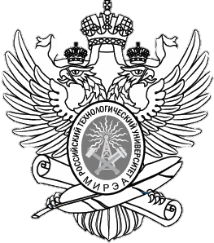 МИНОБРНАУКИ РОССИИФедеральное государственное бюджетное образовательное учреждениевысшего образования«МИРЭА – Российский технологический университет»РТУ МИРЭАУТВЕРЖДАЮПервый проректор
____________________ Н.И. Прокопов«____» ______________ 20__ г.Формируемые компетенции(код и название компетенции,
уровень освоения – при наличии в карте компетенции)Планируемые результаты обучения
по дисциплине, характеризующие
этапы формирования компетенцийУК-4 (готовность использовать современные методы и технологии научной коммуникации на государственном и иностранном языках.)Знать: - методы и технологии научной коммуникации на государственном и иностранном языках- стилистические особенности представления результатов научной деятельности в устной и письменной форме на государственном и иностранном языках.УК-4 (готовность использовать современные методы и технологии научной коммуникации на государственном и иностранном языках.)Уметь: следовать основным нормам, принятым в научном общении на государственном и иностранном языкахУК-4 (готовность использовать современные методы и технологии научной коммуникации на государственном и иностранном языках.)Владеть: - навыками анализа научных текстов на государственном и иностранном языках- навыками критической оценки эффективности различных методов и технологий научной коммуникации на государственном и иностранном языках- различными методами, технологиями и типами коммуникаций при осуществлении профессиональной деятельности на государственном и иностранном языкахОПК-1 (способность самостоятельно осуществлять научно-исследовательскую деятельность в соответствующей профессиональной области с использованием современных методов исследования и информационно-коммуникационных технологий)Уметь:- самостоятельно осуществлять научно-исследовательскую деятельность в области, изучающей  философию, этику и религиоведение, с использованием современных методов исследования и информационно-коммуникационных технологий на государственном и иностранном языкахПК-1 (способность самостоятельно выявлять актуальные проблемы социальной философии на основе знания теоретических и методологических основ специальности, формулировать конкретные цели и задачи научных исследований в соответствующей предметной области, находить способы решения научных проблем)Знатьопределяющие соотношения и теоремы, методы решения задач в соответствующей профессиональной области на государственном и иностранном языкахПК-1 (способность самостоятельно выявлять актуальные проблемы социальной философии на основе знания теоретических и методологических основ специальности, формулировать конкретные цели и задачи научных исследований в соответствующей предметной области, находить способы решения научных проблем)Владетьпонятиями, законами и методами решения задач в соответствующей профессиональной области на государственном и иностранном языках№ разделаСеместрНеделя семестраОбъем (в акад. час.)Объем (в акад. час.)Объем (в акад. час.)Объем (в акад. час.)Объем (в акад. час.)Объем (в акад. час.)Объем (в акад. час.)Формы текущего контроля успеваемости(по неделям семестра)Формы промежуточной аттестации(по семестрам)№ разделаСеместрНеделя семестраВсегоКонтактная работа(по видам учебных занятий)Контактная работа(по видам учебных занятий)Контактная работа(по видам учебных занятий)Контактная работа(по видам учебных занятий)СРКонтрольФормы текущего контроля успеваемости(по неделям семестра)Формы промежуточной аттестации(по семестрам)№ разделаСеместрНеделя семестраВсегоВсегоЛКПРСРподрук.СРКонтрольФормы текущего контроля успеваемости(по неделям семестра)Формы промежуточной аттестации(по семестрам)21-33128283Перевод научных статей по специальности 24-62926263Составление реферата по прочитанной научной статье.Аннотирование и реферирование научных публикаций 27-92826262 Подготовка устных сообщений по прочитанным статьям по специальности. Составление двуязычного глоссария по тематике научного исследования210-122826262Составление резюме, делового и электронного писем. Ведение переговоров.213-142826262Составление и проведение презентации. Представление финансового анализа на основе графиков, таблиц и диаграмм. По материаламкурсаПо материаламкурсаПо материаламкурса3636Экзамен Всего во 2семестре:Всего во 2семестре:Всего во 2семестре:1801321321236Всего:Всего:Всего:1801321321236НомертемыНаименование темыСодержание темы1Научно-ориентированная иноязычная коммуникация в профессиональной сфере. 1.1Лексико-грамматические и стилистические особенности жанров научного стиля изложения в устной и письменной разновидностях.1.2 Речевые стратегии и тактики устного и письменного предъявления информации по теме научного исследования.1.3Иноязычная терминология профессиональной научной области аспиранта. Речевые модели описания структур и систем, дефиниций, аргументаций.1.4 Лексико-грамматические и стилистические особенности текстов профессиональной направленности на иностранном языке по программе специализации.2Профессионально ориентированный перевод с учетом отраслевой специализации.2.1. Основы теории специального перевода. Специфика эквивалентности и адекватности перевода, переводческие трансформации в переводе, лексические, грамматические и стилистические особенности перевода текстов профессиональной тематики, компенсация потерь при переводе, контекстуальные замены, многозначность терминов, словарное и контекстное значение слова.2.2. Перевод текстов по тематике изучаемой научной области с иностранного языка на русский.2.3. Перевод текстов по тематике изучаемой научной области с русского языка на иностранный.3Деловая, письменная иноязычная и электронная коммуникации.3.1. Деловая, письменная иноязычная и электронная коммуникации. 3.2 Телефонные переговоры. Решения проблем по телефону.4Переговорный процесс. Ведение переговоров. Презентации. Технология составления презентаций, описание формул, графиков, таблиц, и диаграмм.4.1. Ведение переговоров. Переговорный процесс.4.2 Презентации. Технология составления презентаций.4.3. Техника описания формул, графиков, таблиц и диаграмм.5ИКТв иноязычной научно- исследовательской деятельности и деловой сфере специалистов технического, экономического и педагогического профилей.5.1. Использование иноязычных инфокоммуникационных ресурсов Сети для работы с профессиональной документацией в межкультурной среде.№
п/пНомер темы дисциплиныТематика практических занятийТрудоемкость(в акад. ч)1Лексико-грамматические и стилистические особенности жанров научного стиля изложения в устной и письменной разновидностях.Речевые стратегии и тактики устного и письменного предъявления информации по теме научного исследования.Иноязычная терминология профессиональной научной области аспиранта. Речевые модели описания структур и систем, дефиниций, аргументаций.Лексико-грамматические и стилистические особенности текстов профессиональной направленности на иностранном языке по программе специализации.282Основы теории специального перевода. Специфика эквивалентности и адекватности перевода, переводческие трансформации в переводе, лексические, грамматические и стилистические особенности перевода текстов профессиональной тематики, компенсация потерь при переводе, контекстуальные замены, многозначность терминов, словарное и контекстное значение слова.Перевод текстов по тематике изучаемой научной области с иностранного языка на русский.Перевод текстов по тематике изучаемой научной области с русского языка на иностранный.263Лексико-грамматические и стилистические особенности деловой и электронной переписок.Речевые стратегии и тактики устного и письменного предъявления бизнес-информации (деловые письма, факсы, электронная переписка).Иноязычная терминология, речевые модели, дефиниции бизнес-направления.264Специфика эквивалентности и адекватности перевода, переводческие трансформации в переводе, лексические, грамматические и стилистические особенности, ведения переговоров по телефону, контекстуальные замены, многозначность терминов, словарное и контекстное значение слова.Языковые возможности, решения проблем делового характера по телефону, а именно: начало, завершение, поддержка телефонного разговора, выражение согласия и не согласия, реакция на реплики и замечания.Речевое поведение и этикет, адекватные ситуации делового общения по телефону.Речевой и поведенческий этикет в переговорном процессе.Инструментарий (приемы и методы) успешного переговорщика.Специфика эквивалентности и адекватности перевода, переводческие трансформации в переводе, лексические, грамматические и стилистические особенности для участников переговорного процесса.Речевой и поведенческий этикет при оформлении презентаций.Технологический инструментарий для оформления презентаций.Специфика эквивалентности и адекватности перевода, переводческие трансформации в переводе, лексические, грамматические и стилистические особенности основных разделов презентации.Техника описания формул, графиков, таблиц и диаграмм.265Возможности использования иноязычных инфокоммуникационных ресурсов Сети для работы с профессиональной и бизнес-документацией в межкультурной  среде.26Всего:Всего:Всего:132Элементы компетенций (знания, умения,владения)ПоказателиоцениванияКритерииоцениванияСредстваоцениванияШкалыоцениванияЗнать(УК-4)Знание:- методов и технологий научной коммуникации на государственном и иностранном языках;- стилистических особенностей представления результатов научной деятельности в устной и письменной форме на государственном и иностранном языках.Обоснованность и аргументированность выполнения учебной деятельностиТекущий контроль:выполнение устных и письменных практических заданийПромежуточная аттестация:экзаменШкала 1Уметь(УК-4)Умение:- следовать основным нормам, принятым в научном общении на государственном и иностранном языках.Обоснованность и аргументированность выполнения учебных заданий Текущий контроль:выполнение устных и письменных практических заданийПромежуточная аттестация:экзаменШкала 1Владеть(УК-4)Владение: - навыками анализа научных текстов на государственном и иностранном языках;- навыками критической оценки эффективности различных методов и технологий научной коммуникации на государственном и иностранном языках; - различными методами, технологиями и типами коммуникаций при осуществлении профессиональной деятельности на государственном и иностранном языках.Обоснованность и аргументированность выполнения учебной деятельностиТекущий контроль:выполнение устных и письменных практических заданийПромежуточная аттестация:экзаменШкала 2Уметь(ОПК-1)Умение:самостоятельно осуществлять научно-исследовательскую деятельность в области, изучающей  философию, этику и религиоведение, с использованием современных методов исследования и информационно-коммуникационных технологий на государственном и иностранном языкахОбоснованность и аргументированность выполнения учебных заданий Текущий контроль:выполнение устных и письменных практических заданийПромежуточная аттестация:экзаменШкала 1Знать(ПК-1)Знание:Определяющих соотношений и теорем, методов решения задач в соответствующей профессиональной области на государственном и иностранном языкахОбоснованность и аргументированность выполнения учебной деятельностиТекущий контроль:выполнение устных и письменных практических заданийПромежуточная аттестация:экзаменШкала 1Владеть(ПК-1)Владение:понятиями, законами и методами решения задач в соответствующей профессиональной области на государственном и иностранном языкахОбоснованность и аргументированность выполнения учебной деятельностиТекущий контроль:выполнение устных и письменных практических заданийПромежуточная аттестация:экзаменШкала 2ОбозначенияОбозначенияФормулировка требований к степени сформированности компетенцииФормулировка требований к степени сформированности компетенцииФормулировка требований к степени сформированности компетенцииЦифр.ОценкаФормулировка требований к степени сформированности компетенцииФормулировка требований к степени сформированности компетенцииФормулировка требований к степени сформированности компетенцииЦифр.ОценкаЗнатьУметьВладеть1НеудовлетворительноОтсутствие знанийОтсутствие уменийОтсутствие навыков2НеудовлетворительноФрагментарные знанияЧастично освоенное умениеФрагментарное применение3УдовлетворительноОбщие, но не структурированные знанияВ целом успешное, но не систематически осуществляемое умениеВ целом успешное, но не систематическое применение4ХорошоСформированные, но содержащие отдельные пробелы знанияВ целом успешное, но содержащие отдельные пробелы умениеВ целом успешное, но содержащее отдельные пробелы применение навыков5ОтличноСформированные систематические знанияСформированное умениеУспешное и систематическое применение навыков Обозначения Обозначения Формулировка требований к степени сформированности компетенцииЦифр.ОценкаФормулировка требований к степени сформированности компетенции1НеудовлетворительноНе имеет необходимых представлений о проверяемом материале2Удовлетворительно илинеудовлетворительно(по усмотрению преподавателя)Знать на уровне ориентирования, представлений. Субъект учения знает основные признаки или термины изучаемого элемента содержания, их отнесенность к определенной науке, отрасли или объектам, узнает их в текстах, изображениях или схемах и знает, к каким источникам нужно обращаться для более детального его усвоения3УдовлетворительноЗнать и уметь на репродуктивном уровне. Субъект учения знает изученный элемент содержания репродуктивно: произвольно воспроизводит свои знания устно, письменно или в демонстрируемых действиях4ХорошоЗнать, уметь, владеть на аналитическом уровне. Зная на репродуктивном уровне, указывать на особенности и взаимосвязи изученных объектов, на их достоинства, ограничения, историю и перспективы развития и особенности для разных объектов усвоения5ОтличноЗнать, уметь, владеть на системном уровне. Субъект учения знает изученный элемент содержания системно, произвольно и доказательно воспроизводит свои знания устно, письменно или в демонстрируемых действиях, учитывая и указывая связи и зависимости между этим элементом и другими элементами содержания учебной дисциплины, его значимость в содержании учебной дисциплиныCan I speak to Mike?b. Could I have your name please?Who are you please?1. Yes, I am Anna Long.Who is calling please?2. Yes, it’s Anna LongThis is Terry RanceIs she free on Friday?Sorry?1. No, she isn’t.Repeat, please2. I am afraid notAnyway ...I'll look forward to seeing you on Tuesday, then.How are things?Let me know if there is anything I can doI am phoning to ask...Thank you for callingWelcoming the callNice to hear from you.Polite enquiriesHow are you?Saying why you are phoningThe reason I am phoning is ...Indicating you are ready to finishRight thenOffering helpGive me a ring if you have any problems   Confirming future plansSee you on the 26th, then/Until Friday, thenEnding on a friendly noteThanks for your helpHave a nice dayto increase, to grow, to climb, to boom, to peak (to reach / hit a peak), to rocket, to surge, to go upповышаться, возрастатьto fall, to drop, to decrease, to reduce, to decline, to dip, to plummet, to plunge, to go down, to reach the lowest point, to hit the bottomпонижаться, падатьnot to change, to remain stable, to remain steady, to stay constant, to stand steady, to maintain the same level, to remain unchanged, to plateauоставаться без измененийto level outсравнятьсяto fluctuate, to oscillate, to be volatileколебатьсяThema der Grafik ist ..Die Tabelle / das Schaubild / die Statistik / die Grafik / das Diagramm gibt Auskunft über Die Statistik / Das Diagramm gibt / liefert Informationen über Aus der Statistik ist zu ersehen, dass / wie ... Dem Schaubild ist zu entnehmen, dass / wie ...Тема/предмет диаграммы/графика – это…Таблица / рисунок / статистика / график / диаграмма дает справочную информацию о…Статистика / диаграмма предоставляет информацию о ...Из статистической справки видно, что / как …Из рисунка следует, что / как…Der Anteil / Die Zahl ist von ... (im Jahre ...) auf ... (im Jahre ...) gestiegen / angestiegen / angewachsen.ist um (fast / mehr als) ... % gestiegen. hat sich zwischen 2005 und 2012 um ...% erhöht.hat zwischen 2001 und 2008 um ...% zugenommen. hat sich im Zeitraum von 2010 bis 2014 (fast / mehr als) verdoppelt / verdreifacht / vervierfacht.Доля / Количество (чего-либо)…возросло с … (в 200...) до … (в 200… году).выросло на (почти/более чем) … %.увеличилось на ... % за период между 2005 и 2012 годом.увеличилось на ..% за период (между) 2001 и 2008 годом.удвоилось / утроилось / увеличилось в 4 раза за временной период с 2010 до 2014 годаist in den letzten 3 Jahren von ... % auf ... % gesunken / zurückgegangen / geschrumpft / gefallen. hat im Zeitraum von 2004 bis 2009 um ...% abgenommen hat sich von 2012 bis 2013 um die Hälfte / ein Drittel / ein Viertel verringert / vermindert    за последние 3 года упало / спало / сократилось   с … % до …%.в промежутке между 2004 и 2009 годами сократилось на …%с 2012 до 2013 года  сократилось на половину/на треть.Im Vergleich zu / Verglichen mit 2005 ist die Zahl der ... um ... % höher / niedriger.Im Gegensatz / Im Unterschied zu 2012 ist der Anteil der ... um ... % gefallen.Gegenüber 2014 konnte die Zahl der ... um ...% gesteigert werden.Mehr Personen ... als im Jahre 2019 Weniger Menschen ... als im Vergleichszeitraum.По сравнению с / Сравнительно с 2005 годом количество (чего-либо) выше / ниже на …%.В противоположность / в отличии от 2012; года доля (чего-либо) снизилась на …%.По отношению к 2014 году количество (чего-либо) могло возрасти на …%.больше людей ..., чем в 2019 годуменьше людей ..., чем в сравнительном периоде. Es ist festzustellen, dass ... in den letzten Jahren tendenziell steigt / sinkt. Das Schaubild zeigt deutlich den kontinuierlichen Rückgang / Anstieg des / derBezüglich des erfassten Zeitraum kann gesagt werden, dass Es fällt auf / Es ist unverkennbar / Überraschend ist, dass Надо констатировать, что… в последние годы имеет тенденцию к увеличению/к снижению.Иллюстрация отчетливо демонстрирует продолжающийся спад / подъем касательно взятых временных рабок можно утверждать, что…Бросается в глаза / Невозможно не заметить / Впечатляет то, что…ПроцедурапроведенияСредство оцениванияСредство оцениванияСредство оцениванияСредство оцениванияСредство оцениванияПроцедурапроведенияТекущий контрольТекущий контрольТекущий контрольТекущий контрольПромежуточный контрольПроцедурапроведенияВыполнение устныхзаданийВыполнение письменных заданийВыполнение практических заданийВыполнение тестовых заданийЭкзаменПродолжительность контроляПо усмотрению преподавателяПо усмотрению преподавателяПо усмотрению преподавателяПо усмотрению преподавателяВ соответствии с принятыми нормами времениФорма проведенияконтроляУстный опросПисьменный опросПисьменный опросПисьменный опросВ письменной формеВид проверочного заданияУстные вопросыПисьменные заданияПрактические заданияПисьменный опросЭкзаменационный билетФорма отчетаУстные ответыОтветы в письменной формеОтветы в письменной формеОтветы в письменной формеОтветы в письменной формеРаздаточный материалНетСправочная литератураСправочная литератураСправочная литератураСправочная литератураМИНОБРНАУКИ РОССИИФедеральное государственное бюджетное образовательное учреждениевысшего образования«МИРЭА – Российский технологический университет»РТУ МИРЭАУТВЕРЖДАЮПервый проректор
____________________ Н.И. Прокопов«____» ______________ 20__ г.Формируемые компетенции(код и название компетенции,уровень освоения – при наличии в карте компетенции)Планируемые результаты обучения
по дисциплине, характеризующие
этапы формирования компетенцийУК-1 (способность к критическому анализу и оценке современных научных достижений, генерированию новых идей при решении исследовательских и практических задач, в том числе в междисциплинарных областях).Знать: - методы критического анализа и оценки современных научных достижений. УК-1 (способность к критическому анализу и оценке современных научных достижений, генерированию новых идей при решении исследовательских и практических задач, в том числе в междисциплинарных областях).Уметь:- критически анализировать и оценивать альтернативные подходы к решению исследовательских и практических задач, в том числе в междисциплинарных областях;- генерировать новые идеи при решении исследовательских и практических задач, в том числе в междисциплинарных областях.УК-1 (способность к критическому анализу и оценке современных научных достижений, генерированию новых идей при решении исследовательских и практических задач, в том числе в междисциплинарных областях).Владеть:- навыками анализа методологических проблем, возникающих при решении исследовательских и практических задач, в том числе в междисциплинарных областях.УК-2 (способность проектировать и осуществлять комплексные исследования, в том числе междисциплинарные, на основе целостного системного научного мировоззрения с использованием знаний в области истории и философии науки).Знать: - методы научного познания и структуру научного знания; типы научной рациональности;- основания и функции научной картины мира;- особенности методологии междисциплинарных исследований.УК-2 (способность проектировать и осуществлять комплексные исследования, в том числе междисциплинарные, на основе целостного системного научного мировоззрения с использованием знаний в области истории и философии науки).Уметь:- анализировать мировоззренческие проблемы, возникающие в науке на современном этапе ее развития; - использовать методологический инструментарий философии для проектирования комплексных, в т.ч. междисциплинарных научных исследований.УК-2 (способность проектировать и осуществлять комплексные исследования, в том числе междисциплинарные, на основе целостного системного научного мировоззрения с использованием знаний в области истории и философии науки).Владеть:- навыками проектирования и осуществления комплексных, в т.ч. междисциплинарных исследований на основе целостного системного научного мировоззрения и знаний в области истории и философии науки;- навыками аргументированного изложения своей позиции и ведения научных дискуссий.УК-3 (готовность участвовать в работе российских и международных исследовательских коллективов по решению научных и научно-образовательных задач).Знать:- нормы научного общения и основы профессионального этоса при работе в российских и международных исследовательских коллективах.УК-3 (готовность участвовать в работе российских и международных исследовательских коллективов по решению научных и научно-образовательных задач).Уметь:- следовать нормам коммуникации, принятым в российских и международных исследовательских коллективах при решении научных и научно-образовательных задач; - представлять результаты научной деятельности при работе в российских и международных исследовательских коллективах.УК-3 (готовность участвовать в работе российских и международных исследовательских коллективов по решению научных и научно-образовательных задач).Владеть:- навыками анализа мировоззренческих и методологических проблем, возникающих при работе по решению научных и научно-образовательных задач в российских и международных исследовательских коллективах. УК-5 (способность планировать и решать задачи собственного профессионального и личностного развития).Знать: - возможные направления профессионального и личностного развития.УК-5 (способность планировать и решать задачи собственного профессионального и личностного развития).Уметь:- формулировать цели профессионального развития на основе анализа общих тенденций развития своей профессиональной сферы деятельности и собственных личностных особенностей;- планировать этапы профессионального роста. УК-5 (способность планировать и решать задачи собственного профессионального и личностного развития).Владеть:- навыками рефлексивного мышления; навыками критического анализа и оценки собственных профессиональных и личностных качеств;- навыками выявления проблем профессионального развития и оценки реалистичности и адекватности намеченных способов достижения планируемых целей.ОПК-2 (готовность к преподавательской деятельности по основным образовательным программам высшего образования).Знать:- философско-методологические основания преподавательской деятельности по основным образовательным программам высшего образования.ОПК-2 (готовность к преподавательской деятельности по основным образовательным программам высшего образования).Уметь: - выявлять и давать оценку современным проблемам преподавательской деятельности по основным образовательным программам высшего образования на основе целостного системного научного мировоззрения. ОПК-2 (готовность к преподавательской деятельности по основным образовательным программам высшего образования).Владеть:- навыками анализа мировоззренческих и методологических проблем, возникающих в преподавательской деятельности по основным образовательным программам высшего образования.№ раздела СеместрНеделя семестраОбъем (в акад. час.)Объем (в акад. час.)Объем (в акад. час.)Объем (в акад. час.)Объем (в акад. час.)Объем (в акад. час.)Объем (в акад. час.)Формы текущего контроля успеваемости (по неделям семестра)Формы промежуточной аттестации (по семестрам)№ раздела СеместрНеделя семестраВсегоКонтактная работа (по видам учебных занятий)Контактная работа (по видам учебных занятий)Контактная работа (по видам учебных занятий)Контактная работа (по видам учебных занятий)СРКонтрольФормы текущего контроля успеваемости (по неделям семестра)Формы промежуточной аттестации (по семестрам)№ раздела СеместрНеделя семестраВсегоВсегоЛКЛБПРСРКонтрольФормы текущего контроля успеваемости (по неделям семестра)Формы промежуточной аттестации (по семестрам)1.13110220044Тестирование/ устное собеседование1.232,31644006 6Устное собеседование/ письменный опрос1.33412220064Устное собеседование, письменный опрос1.435,618440086Устное собеседование, письменный опрос1.53714220066Устное собеседование, письменный опрос2.13812220064Тестирование/ устное собеседование2.239,1018440086Устное собеседование/ письменный опрос2.331114220066Устное собеседование/ письменный опрос2.4312,1318440086Устное собеседование/ письменный опрос2.531412220046Тестирование/ устное собеседованиепо материалам3 семестрапо материалам3 семестрапо материалам3 семестраэкзаменВсего в3 семестре:Всего в3 семестре:Всего в3 семестре:1442828006254Всего:Всего:Всего:1442828006254НомерразделаНаименование разделаСодержание раздела1 Основы философии науки1 Основы философии науки1 Основы философии наукиТема 1.1.Предмет и основные проблемы философии науки.Предмет и основные проблемы философии науки. Философия и научное познание. Эволюция подходов к анализу науки в философии науки (XIX-XX вв.): позитивистская традиция XIX. в., логический позитивизм, постпозитивизм, критический рационализм (XX в.). Соотношение философии науки, истории науки и социологии науки (социологии знания).  Философия науки как изучение общих закономерностей научного познания, рассматриваемого в историческом развитии и социокультурном контексте.Тема 1.2.Возникновение науки и основные стадии ее развития. Место и роль науки в развитии культуры и цивилизации.Возникновение науки и основные стадии ее развития. Место и роль науки в развитии культуры и цивилизации. Основные методологические подходы к периодизации истории науки. Возникновение науки. Античная наука и философия. Созерцательный характер научного знания античности. Автономное развитие техники и теоретического знания в античной культуре.  Наука и образование в Средние века.  Развитие естествознания в эпоху Возрождения. Научная революция XVI-XVII вв. и возникновение опытно-математического естествознания (классической новоевропейской науки). Взаимодействие науки и техники в Новое время. Дифференциация и интеграция наук.  Дисциплинарное оформление науки. Неклассическая и постнеклассическая (современная) наука. ТехнонаукаТема 1.3Структура научного знания.  Методы науки. Функции научного знания.Структура научного знания.  Методы науки. Функции научного знания. Формы научного знания: научный факт, проблема, гипотеза, теория. Проблема как форма научного знания. Проблемная ситуация в науке. Основные уровни научного знания - эмпирический, теоретический и метатеоретический, и их взаимосвязь.  Эмпирический уровень: структура и методы. Теоретический уровень: структура и методы. Метатеоретический уровень. Основания науки, идеалы и нормы научного познания. Естественнонаучный, гуманитарный и социальный идеалы научного знания. Философские основания науки. Типы научной рациональности. Основные функции научного знания. Научное и ненаучное знание: критерии демаркации. Научная картина мира. Научная картина мира и ее исторические формы. Научная картина мира как онтология, как форма систематизации знаний и исследовательская программа. Глобальный эволюционизм как методологический принцип построения современной научной картины мира. Тема 1.4Научные традиции и научные революцииНаучные традиции и научные революции. Интернализм и экстернализм в осмыслении ведущих факторов развития науки. Основные концепции развития науки в философии науки. Кумулятивистская концепция: развитие науки как накопление знаний. Концепция научных революций Т. Куна: понятия «парадигма», «научная революция», «нормальная наука». И. Лакатос: развитие науки как смена научно-исследовательских программ. Эволюционная эпистемология о росте научного знания (К. Поппер, С. Тулмин).  Эпистемологический «анархизм» П. Фейерабенда. Исследование науки как ситуаций производства научного знания: социологический подход. Соотношение научных традиций и научных революций. Социокультурные предпосылки и следствия научных революций.  Понятие «научная рациональность». Историческая изменчивость научной рациональности: классическая, неклассическая и постнеклассическая рациональность.  Научная рациональность и истина. Техническая рациональность.Тема 1.5Наука как социальный институт. Этос науки.Наука как социальный институт. Этика науки. Становление науки как социального института. Понятие «научное сообщество». Исторические типы научных сообществ. Дисциплинарные и междисциплинарные научные сообщества. Социальные функции науки. Наука, образование, культура. Научная рациональность как культурная ценность. Этос науки: нормы и ценности научного сообщества. Свобода научного поиска. Социальная и моральная ответственность ученого.2 Философские проблемы социально-гуманитарных наук2 Философские проблемы социально-гуманитарных наук2 Философские проблемы социально-гуманитарных наукТема 2.1.Теоретические основания социально-гуманитарных наук.Философия как форма интеграции научных знаний, в том числе знаний об обществе, культуре, истории и человеке. Теоретические и житейско-практические (обыденные) знания об обществе, культуре, истории и человеке в истории социально-гуманитарных наук. Формирование идеалов и норм социально-гуманитарного познания и дисциплинарное оформление социально-гуманитарного знания в XIX-XX вв. Социально-гуманитарное знание в контексте классической, неклассической и постнеклассической науки. Зависимость социально-гуманитарного знания от социокультурного контекста его возникновения и развития. Социальное и гуманитарное знание: критерии разделения (предмет, методы, научно-исследовательские программы).Тема 2.2Бытие общества, культуры, истории и человека. Объект и предмет социально-гуманитарного познания. Науки об обществе и науки о природе: общее и особенное. Специфика объектов социально-гуманитарного познания: общества, культуры, истории, человека. Устойчивое и изменчивое, необходимое и случайное в бытии социально-гуманитарных объектов. Законы и закономерности в социально-гуманитарной сфере. Понятие «жизнь» в социально-гуманитарном знании (Ф. Шлейермахер, В. Дильтей, А. Бергсон, философская антропология). Познание, понимание, переживание жизни. Движение, пространство и время в бытии природы и бытии общества, культуры, истории, человека. Объективное и субъективное, социальное, культурно-историческое время, психологическое время. Гуманитарные интерпретации пространства и времени (М.М. Бахтин). «Хронотоп» как конкретное единство пространственно-временных характеристик. Особенности «художественного хронотопа».Взаимодействие естественных, технических и социально-гуманитарных наук. Гуманизация и гуманитаризация современного естествознания и техники. Возможности и ограничения математического моделирования в социальных и гуманитарных науках. Синергетика и социально-гуманитарная сфера. Социально-гуманитарные научные знания в структуре общенаучной картины мира. Тема 2.3Субъект социально-гуманитарного познания.Субъект в классической, неклассической и постнеклассической науке. Метатеоретический уровень научного познания и социально-гуманитарные аспекты познавательной деятельности субъекта: ценности, интересы, неявное (личностное) знание, стиль мышления, предпонимание. Проблема единства сознания.    Индивидуальное и коллективное бессознательное в структуре познания.  Коллективный субъект. Научное сообщество как субъект познания. Единство индивидуального, коллективного и социального субъектов. Тема 2.4.Специфика познания в социально-гуманитарных науках. Ценности в структуре человеческой деятельности и их роль в социально-гуманитарном познании. Ценностные аспекты предпосылочного знания субъекта, оценочные суждения в науке и требование ценностной нейтральности в социальном и гуманитарном познании. Основания социально-гуманитарных наук: научная картина мира, стиль научного познания, философские категории и принципы, установки и нормы здравого смысла и их место в исследовательском процессе социально-гуманитарных наук. Особенности эмпирического и теоретического уровней познания в социально-гуманитарном знании. Принципы красоты и простоты в построении теорий в социально-гуманитарном знании.Познание, коммуникация, диалог, знание, взаимопонимание.  Научное сообщество, рациональность научной коммуникации и коммуникативная рациональность. Объективность истины в социально-гуманитарном познании. Релятивизм, психологизм, историзм в социально-гуманитарных науках. Истина и рациональность. Конвенциональная концепция истины в социально-гуманитарных науках. Моральная ответственность ученого за введение конвенций. Прагматическая (инструменталистская) концепция истины. Социальная и гуманитарная эпистемологии и их связь с частно-научным социально-гуманитарным познанием.Научное и вненаучное познание. Доверие; вера как условие «бытия среди людей» (Л. Витгенштейн). Вера и уверенность как субъективные характеристики личностного познания. Истина и вера. «Философская вера» как вера мыслящего человека (К. Ясперс).  Достоверность как характеристика знания. Объяснение, понимание, интерпретация в социальных и гуманитарных науках. Универсальная герменевтика Ф. Шлейермахера и принцип «герменевтического круга». Герменевтика как «органон наук о духе» (В. Дильтей, Г.Г. Гадамер). Текст, диалог, понимание в гуманитарных науках. Объяснение и понимание; специфика понимания. Язык, «языковые игры», языковая картина мира. Язык – это «дом бытия» (М. Хайдеггер). Интерпретация как придание смыслов, значений высказываниям, текстам, явлениям и событиям - общенаучный метод и базовая операция социально-гуманитарного познания. Проблема «исторической дистанции» между автором/текстом и истолкователем текста (Гадамер). Объяснение и понимание в социологии, исторической, экономической и юридической науках, психологии, филологии, культурологии. Тема 2.5Общество знаний, социальные трансформации и социально-гуманитарные науки. Общество знаний и информационное общество. Общество знаний и экономика знаний. Образование в структуре общества знаний; социально-гуманитарное знание в системе современного научного знания. Основные исследовательские программы социально-гуманитарных наук: натуралистическая и антинатуралистическая. Социально-гуманитарные проблемы развития общества знаний: культурологические, исторические, психологические, юридические, филологические проблемы. Междисциплинарный характер современных социально-гуманитарных исследований. Современные социальные трансформации и роль социальных и гуманитарных дисциплин в оценке рисков развития общества и решении социально-гуманитарных проблем.Элементы компетенций (знания, умения,владения)Показатели оцениванияКритерииоцениванияСредстваоцениванияШкалыоцениванияЗнать(УК-1)Знание методов критического анализа и оценки современных научных достижений.Правильность и полнота ответов, глубина понимания вопросаТекущий контроль:выполнение устных/письменных заданий, тестированиеПромежуточная аттестация:экзаменШкала 1Уметь(УК-1)Умение критически анализировать и оценивать альтернативные подходы к решению исследовательских и практических задач, в том числе в междисциплинарных областях;- генерировать новые идеи при решении исследовательских и практических задач, в том числе в междисциплинарных областях.Правильность выполнения учебных заданий, аргументированность выводовТекущий контроль:выполнение устных/письменных заданий, тестированиеПромежуточная аттестация:экзаменШкала 1Владеть(УК-1)Владение навыками анализа методологических проблем, возникающих при решении исследовательских и практических задач, в том числе в междисциплинарных областях.Обоснованность и аргументированность выполнения учебной деятельностиТекущий контроль:выполнение устных/письменных заданий, тестированиеПромежуточная аттестация:экзаменШкала 2Знать(УК-2)Знание- методов научного познания и структуры научного знания;- типов научной рациональности; оснований и функций научной картины мира;- особенностей методологии междисциплинарных исследований.Правильность и полнота ответов, глубина понимания вопросаТекущий контроль:выполнение устных/письменных заданий, тестированиеПромежуточная аттестация:экзаменШкала 1Уметь(УК-2)Умение - анализировать мировоззренческие проблемы, возникающие в науке на современном этапе ее развития;- использовать методологический инструментарий философии для проектирования комплексных, в т.ч. междисциплинарных научных исследований.Правильность выполнения учебных заданий, аргументированность выводовТекущий контроль:выполнение устных/письменных заданий, тестированиеПромежуточная аттестация:экзаменШкала 1Владеть(УК-2)Владение навыками проектирования и осуществления комплексных, в т.ч. междисциплинарных исследований на основе целостного системного научного мировоззрения и знаний в области истории и философии науки; навыками аргументированного изложения своей позиции и ведения научных дискуссий.Обоснованность и аргументированность выполнения учебной деятельностиТекущий контроль:выполнение практического заданияПромежуточная аттестация:экзаменШкала 2Знать(УК-3)Знание норм научного общения и основ профессионального этоса при работе в российских и международных исследовательских коллективах.Правильность и полнота ответов, глубина понимания вопросаТекущий контроль:выполнение устных/письменных заданий, тестированиеПромежуточная аттестация:экзаменШкала 1Уметь(УК-3)Умение следовать нормам коммуникации, принятым в российских и международных исследовательских коллективах при решении научных и научно-образовательных задач; - представлять результаты научной деятельности при работе в российских и международных исследовательских коллективах.Правильность выполнения учебных заданий, аргументированность выводовТекущий контроль:выполнение устных/письменных заданий, тестированиеПромежуточная аттестация:экзаменШкала 1Владеть(УК-3)Владение навыками анализа мировоззренческих и методологических проблем, возникающих при работе по решению научных и научно-образовательных задач в российских и международных исследовательских коллективах.Обоснованность и аргументированность выполнения учебной деятельностиТекущий контроль:выполнение практического заданияПромежуточная аттестация:экзаменШкала 2Знать(УК-5)Знание возможных направлений профессионального и личностного развития.Правильность и полнота ответов, глубина понимания вопросаТекущий контроль:выполнение устных/письменных заданий, тестированиеПромежуточная аттестация:экзаменШкала 1Уметь(УК-5)Умение формулировать цели профессионального развития на основе анализа общих тенденций развития своей профессиональной сферы деятельности и собственных личностных особенностей; планировать этапы профессионального роста.Правильность выполнения учебных заданий, аргументированность выводовТекущий контроль:выполнение устных/письменных заданий, тестированиеПромежуточная аттестация:экзаменШкала 1Владеть(УК-5)Владение навыками рефлексивного мышления; навыками критического анализа и оценки собственных профессиональных и личностных качеств; навыками выявления проблем профессионального развития и оценки реалистичности и адекватности намеченных способов достижения планируемых целей.Обоснованность и аргументированность выполнения учебной деятельностиТекущий контроль:выполнение практического заданияПромежуточная аттестация:экзаменШкала 2Знать(ОПК-2)Знание философско-методологических оснований преподавательской деятельности по основным образовательным программам высшего образования.Правильность и полнота ответов, глубина понимания вопросаТекущий контроль:выполнение устных/письменных заданий, тестированиеПромежуточная аттестация:экзаменШкала 1Уметь(ОПК-2)Умение выявлять и давать оценку современным проблемам преподавательской деятельности по основным образовательным программам высшего образования на основе целостного системного научного мировоззрения.Правильность выполнения учебных заданий, аргументированность выводовТекущий контроль:выполнение устных/письменных заданий, тестированиеПромежуточная аттестация:экзаменШкала 1Владеть(ОПК-2)Владение навыками анализа мировоззренческих и методологических проблем, возникающих в преподавательской деятельности по основным образовательным программам высшего образования.Обоснованность и аргументированность выполнения учебной деятельностиТекущий контроль:выполнение практического заданияПромежуточная аттестация:экзаменШкала 2ОбозначенияОбозначенияФормулировка требований к степени сформированности компетенцииФормулировка требований к степени сформированности компетенцииФормулировка требований к степени сформированности компетенцииЦифр.ОценкаФормулировка требований к степени сформированности компетенцииФормулировка требований к степени сформированности компетенцииФормулировка требований к степени сформированности компетенцииЦифр.ОценкаЗнатьУметьВладеть1НеудовлетворительноОтсутствие знанийОтсутствие уменийОтсутствие навыков2НеудовлетворительноФрагментарные знанияЧастично освоенное умениеФрагментарное применение3УдовлетворительноОбщие, но не структурированные знанияВ целом успешное, но не систематически осуществляемое умениеВ целом успешное, но не систематическое применение4ХорошоСформированные, но содержащие отдельные пробелы знанияВ целом успешное, но содержащие отдельные пробелы умениеВ целом успешное, но содержащее отдельные пробелы применение навыков5ОтличноСформированные систематические знанияСформированное умениеУспешное и систематическое применение навыков Обозначения Обозначения Формулировка требований к степени сформированности компетенцииЦифр.ОценкаФормулировка требований к степени сформированности компетенции1НеудовлетворительноНе имеет необходимых представлений о проверяемом материале2Удовлетворительно илинеудовлетворительно(по усмотрению преподавателя)Знать на уровне ориентирования, представлений. Субъект учения знает основные признаки или термины изучаемого элемента содержания, их отнесенность к определенной науке, отрасли или объектам, узнает их в текстах, изображениях или схемах и знает, к каким источникам нужно обращаться для более детального его усвоения3УдовлетворительноЗнать и уметь на репродуктивном уровне. Субъект учения знает изученный элемент содержания репродуктивно: произвольно воспроизводит свои знания устно, письменно или в демонстрируемых действиях4ХорошоЗнать, уметь, владеть на аналитическом уровне. Зная на репродуктивном уровне, указывать на особенности и взаимосвязи изученных объектов, на их достоинства, ограничения, историю и перспективы развития и особенности для разных объектов усвоения5ОтличноЗнать, уметь, владеть на системном уровне. Субъект учения знает изученный элемент содержания системно, произвольно и доказательно воспроизводит свои знания устно, письменно или в демонстрируемых действиях, учитывая и указывая связи и зависимости между этим элементом и другими элементами содержания учебной дисциплины, его значимость в содержании учебной дисциплиныПроцедурапроведенияСредство оцениванияСредство оцениванияСредство оцениванияСредство оцениванияСредство оцениванияПроцедурапроведенияТекущий контрольТекущий контрольТекущий контрольТекущий контрольПромежуточный контрольПроцедурапроведенияВыполнение устныхзаданийВыполнение письменных заданийВыполнение практических заданийВыполнение тестовых заданийЭкзаменПродолжительность контроляПо усмотрению преподавателяПо усмотрению преподавателяПо усмотрению преподавателяПо усмотрению преподавателяВ соответствии с принятыми нормами времениФорма проведенияконтроляУстный опросПисьменный опросПисьменный опросПисьменный опросВ письменной формеВид проверочного заданияУстные вопросыПисьменные заданияПрактические заданияПисьменный опросЭкзаменационный билетФорма отчетаУстные ответыОтветы в письменной формеОтветы в письменной формеОтветы в письменной формеОтветы в письменной формеРаздаточный материалНетСправочная литератураСправочная литератураСправочная литератураСправочная литератураМИНОБРНАУКИ РОССИИФедеральное государственное бюджетное образовательное учреждениевысшего образования«МИРЭА – Российский технологический университет»РТУ МИРЭАУТВЕРЖДАЮПервый проректор
____________________ Н.И. Прокопов«____» ______________ 20__ г.Формируемые компетенции(код и название компетенции,уровень освоения – при наличии в карте компетенции)Планируемые результаты обучения
по дисциплине, характеризующие
этапы формирования компетенцийУК-3 (готовность участвовать в работе российских и международных исследовательских коллективов по решению научных и научно-образовательных задач)Знать:методы критического анализа и оценки современных научных достижений, методы генерирования новых идей при решении исследовательских и практических задач, в том числе в междисциплинарных областях, методы научно-исследовательской деятельности.УК-3 (готовность участвовать в работе российских и международных исследовательских коллективов по решению научных и научно-образовательных задач)Уметь:анализировать альтернативные варианты решения исследовательских и практических задач и оценивать потенциальные выигрыши/проигрыши реализации этих вариантов.УК-3 (готовность участвовать в работе российских и международных исследовательских коллективов по решению научных и научно-образовательных задач)Владеть:навыками анализа основных мировоззренческих и методологических проблем, в т.ч. междисциплинарного характера возникающих в науке на современном этапе ее развития, владеть технологиями планирования профессиональной деятельности в сфере научных исследований.ПК-1 (способность самостоятельно выявлять актуальные проблемы онтологии и теории познания на основе знания теоретических и методологических  основ специальности, формулировать конкретные цели и задачи научных исследований в соответствующей предметной области, находить способы решения научных проблем)Знать: основные методы проведения научного исследования в условиях неопределенностинормативные документы о выполнении и оформлении научно-исследовательских работиметь представление об изобретательской деятельности, охране интеллектуальной собственностиПК-1 (способность самостоятельно выявлять актуальные проблемы онтологии и теории познания на основе знания теоретических и методологических  основ специальности, формулировать конкретные цели и задачи научных исследований в соответствующей предметной области, находить способы решения научных проблем)Уметь:при решении исследовательских и практических задач генерировать новые идеи, исходя из наличных ресурсов и ограничений; анализировать смысл структурообразующих понятий: актуальность темы, степень ее разработанности, цель и задачи, объект, предмет исследования.работать в пакетах прикладных программ по планированию и обработке результатов эксперимента  ПК-1 (способность самостоятельно выявлять актуальные проблемы онтологии и теории познания на основе знания теоретических и методологических  основ специальности, формулировать конкретные цели и задачи научных исследований в соответствующей предметной области, находить способы решения научных проблем)Владеть:методами поиска, сбора, анализа и систематизации необходимой информации, характеризующей достижения науки с учетом специфики направления подготовки навыками разработки новых методов исследования и применения их в научно-исследовательской деятельности№ разделаСеместрНеделя семестраОбъем (в акад. час.)Объем (в акад. час.)Объем (в акад. час.)Объем (в акад. час.)Объем (в акад. час.)Объем (в акад. час.)Объем (в акад. час.)Формы текущего контроля успеваемости(по неделям семестра)Формы промежуточной аттестации(по семестрам)№ разделаСеместрНеделя семестраВсегоКонтактная работа(по видам учебных занятий)Контактная работа(по видам учебных занятий)Контактная работа(по видам учебных занятий)Контактная работа(по видам учебных занятий)СРКонтрольФормы текущего контроля успеваемости(по неделям семестра)Формы промежуточной аттестации(по семестрам)№ разделаСеместрНеделя семестраВсегоВсегоЛКПРСРподрук.СРКонтрольФормы текущего контроля успеваемости(по неделям семестра)Формы промежуточной аттестации(по семестрам)11-26224Устное собеседование13-48444Устное собеседование15-68444Устное собеседование17-88444Устное собеседование19-106224Устное собеседованиепо материалам курсапо материалам курсапо материалам курса3636ЭкзаменВсего в 1семестре:Всего в 1семестре:Всего в 1семестре:7216162036Всего:Всего:Всего:7216162036№ разделаНаименование разделаСодержание темы1Наука в современном обществе. Основные тенденции и достижения современных научных исследований. Информация. Основные понятия и дефиниции. Информационные революции и их роль в развитии общества. Междисциплинарность как особенность современной науки. Наука и философия. Философские основания науки. Основные черты современной науки. Технонаука. Классификация наук. Смысл и задачи курса. Наука в современном обществе: основные цели и задачи. Научная истина. Проблема истины в науке. Мир идей и мир вещей Платона. Общество знаний – общество новых рисков. Главные направления развития современной науки. Научное исследование и его сущность. Социальные ценности и выбор стратегий исследовательской деятельности. Концепция общества знаний и место науки в обществе знаний. Свобода научного поиска и социальная ответственность ученого. Информационные революции и их роль в развитии общества. Дискурс «информационной революции». Сетевая парадигма когнитивных процессов в сфере образования. Когнитивная простота научного трактата. Наука, её составные части. Субъект и объект научного познания. Объект и предмет исследования. Проблемы научного метода. Методология научного исследования. Методы научного исследования. Эмпирическое познание. Теоретическое познание. Познание как извлечение смыслов. НБИКС – нано, био, информация, когнитивность, социо-гумманитарные науки. Технонаука. Конвергенция наук и технологий.  Наука и философия. Философские основания науки. 2Фундаментальные и прикладные исследования в науке. Введение в теорию и практику научного спора. Логические уловки или софизмы. Отступление от задачи научного спора. Организация управления научной деятельностью в Российской Федерации. Диссертация как научный трактат. Основные положения ВАК относительно кандидатских диссертаций. Виды и задачи споров. Примеры. Логика спора. Доказательства. Ошибки в тезисах и доводах. Примеры. Тезис и антитезис спора. Уважение к чужим убеждениям. Формы завершения спора. Новая риторика и теория убеждения. Разработка слабых пунктов аргументации противника. Неправильный выход из спора. Инсинуации. Отвлечение внимания и наведение на ложный след. Психологические уловки. Двойные стандарты. Сущность софизмов. Противоречие между словами и поступками. Подмена пункта разногласия. Расширение и сужение тезиса. Подмена доводов. Меры против логических уловок и софизмов. Каноническая структура диссертации. Обоснование необходимости постановки данного исследования.  Дедуктивный подход к исследованию. Выбор темы научного исследования. Основные источники научной информации. Информация и знание. Поиск полезной научной информации. Обработка результатов поиска. Основные теории информации. 3Методика подготовки диссертации. Практика и опыт. Подготовка публикаций и их связь с целью и задачами диссертации. Работа с первоисточниками.  Научный аппарат диссертационного исследования. Методологическая основа исследования. Основные этапы научно-исследовательской работы.  Законченный (завершённый) характер работы и её научно-практическая ценность.Основные критерии, которым должны отвечать диссертации на соискание ученых степеней. Паспорт специальности. Научный аппарат диссертационного исследования. Определение цели и задач научного исследования. Структура методологии научного исследования и взаимосвязи (строго детерминированные) между ее компонентами. Научная новизна как одно из главных требований к теме научного исследования. Методологическая основа исследования: требования, предъявляемые к ней; роль данного пункта в научном исследовании. Философский аспект кандидатской диссертации по техническим наукам. Строгость выводов теории и полнота эксперимента. Предел строгости математического описания явления. Соотношение теории и эксперимента. Основные критерии, которым должна отвечать диссертация на соискание ученой степени кандидата наук. Алгоритм и этапы подготовки научной публикации. Методические рекомендации по подготовке текста диссертации и публикаций. 4Требования к подготовке автореферата диссертации. Общие правила оформления диссертации. Подготовка устного доклада. Логика и структура презентации. Уточнение научного аппарата диссертационного исследования (научной проблемы; объекта и предмета; цели; гипотезы; положений, выносимых на защиту; новизны). Четкое определение границ (рамок) исследования. Анализ типовых ошибок при написании и защите диссертации.Основные вопросы по подготовке презентации и доклада на заседании диссертационного совета.   Перечень типовых ошибок и небрежностей, содержащихся в диссертациях, подготовленных к защите. 5Формальные этапы защиты кандидатской диссертации с момента представления рукописи в диссертационный совет. Критерии, которым должны отвечать диссертации на соискание ученой степени кандидата наук. О плагиате, требования к уникальности текста диссертационного исследования. О соответствии диссертации заявленной научной специальности. Устранение рекомендаций экспертной комиссии и членов диссертационного совета. Элементы компетенций (знания, умения,владения)Показатели оцениванияКритерииоцениванияСредстваоцениванияШкалыоцениванияЗнать(УК-3)Знание методов критического анализа и оценки современных научных достижений, методов генерирования новых идей при решении исследовательских и практических задач, в том числе в междисциплинарных областях, методов научно-исследовательской деятельностиПравильность и полнота ответов, глубина понимания вопросаТекущий контроль:выполнение устных заданий, тестированиеПромежуточная аттестация:экзаменШкала 1Уметь(УК-3)Умение анализировать альтернативные варианты решения исследовательских и практических задач и оценивать потенциальные выигрыши/проигрыши реализации этих вариантовПравильность выполнения учебных заданий, аргументированность выводовТекущий контроль:выполнение устных заданий, тестированиеПромежуточная аттестация:экзамен Шкала 1Владеть(УК-3)Владение навыками анализа основных мировоззренческих и методологических проблем, в т.ч. междисциплинарного характера возникающих в науке на современном этапе ее развития, владеть технологиями планирования профессиональной деятельности в сфере научных исследованийОбоснованность и аргументированность выполнения учебной деятельностиТекущий контроль:выполнение устных заданий, тестированиеПромежуточная аттестация:экзаменШкала 2Знать(ПК-1)Знание: основных методов проведения научного исследования в условиях неопределенностинормативных документов о выполнении и оформлении научно-исследовательских работиметь представление об изобретательской деятельности, охране интеллектуальной собственностиСформированность представлений о нормативных документах о выполнении и оформлении научных исследований и изобретательской деятельности и охране интеллектуальной  собственности Текущий контроль:выполнение устных заданий, тестированиеПромежуточная аттестация:экзаменШкала 1Уметь(ПК-1)Умение:при решении исследовательских и практических задач генерировать новые идеи, исходя из наличных ресурсов и ограничений; анализировать смысл структурообразующих понятий: актуальность темы, степень ее разработанности, цель и задачи, объект, предмет исследования.работать в пакетах прикладных программ по планированию и обработке результатов эксперимента  Сформированность способов осуществления отбора и использования оптимальных методов для решения исследовательских задачТекущий контроль:выполнение устных заданий, тестированиеПромежуточная аттестация:экзамен Шкала 1Владеть(ПК-1)Владение:методами поиска, сбора, анализа и систематизации необходимой информации, характеризующей достижения науки с учетом специфики направления подготовки навыками разработки новых методов исследования и применения их в научно-исследо-вательской деятельностиВладение способами поиска и систематизации информации, методологией создания и обоснования новых методов исследованияТекущий контроль:выполнение устных заданий, тестированиеПромежуточная аттестация:экзаменШкала 2ОбозначенияОбозначенияФормулировка требований к степени сформированности компетенцииФормулировка требований к степени сформированности компетенцииФормулировка требований к степени сформированности компетенцииЦифр.ОценкаФормулировка требований к степени сформированности компетенцииФормулировка требований к степени сформированности компетенцииФормулировка требований к степени сформированности компетенцииЦифр.ОценкаЗнатьУметьВладеть1НеудовлетворительноОтсутствие знанийОтсутствие уменийОтсутствие навыков2НеудовлетворительноФрагментарные знанияЧастично освоенное умениеФрагментарное применение3УдовлетворительноОбщие, но не структурированные знанияВ целом успешное, но не систематически осуществляемое умениеВ целом успешное, но не систематическое применение4ХорошоСформированные, но содержащие отдельные пробелы знанияВ целом успешное, но содержащие отдельные пробелы умениеВ целом успешное, но содержащее отдельные пробелы применение навыков5ОтличноСформированные систематические знанияСформированное умениеУспешное и систематическое применение навыков Обозначения Обозначения Формулировка требований к степени сформированности компетенцииЦифр.ОценкаФормулировка требований к степени сформированности компетенции1НеудовлетворительноНе имеет необходимых представлений о проверяемом материале2Удовлетворительно илинеудовлетворительно(по усмотрению преподавателя)Знать на уровне ориентирования, представлений. Субъект учения знает основные признаки или термины изучаемого элемента содержания, их отнесенность к определенной науке, отрасли или объектам, узнает их в текстах, изображениях или схемах и знает, к каким источникам нужно обращаться для более детального его усвоения3УдовлетворительноЗнать и уметь на репродуктивном уровне. Субъект учения знает изученный элемент содержания репродуктивно: произвольно воспроизводит свои знания устно, письменно или в демонстрируемых действиях4ХорошоЗнать, уметь, владеть на аналитическом уровне. Зная на репродуктивном уровне, указывать на особенности и взаимосвязи изученных объектов, на их достоинства, ограничения, историю и перспективы развития и особенности для разных объектов усвоения5ОтличноЗнать, уметь, владеть на системном уровне. Субъект учения знает изученный элемент содержания системно, произвольно и доказательно воспроизводит свои знания устно, письменно или в демонстрируемых действиях, учитывая и указывая связи и зависимости между этим элементом и другими элементами содержания учебной дисциплины, его значимость в содержании учебной дисциплиныПроцедурапроведенияСредство оцениванияСредство оцениванияСредство оцениванияСредство оцениванияСредство оцениванияПроцедурапроведенияТекущий контрольТекущий контрольТекущий контрольТекущий контрольПромежуточный контрольПроцедурапроведенияВыполнение устныхзаданийВыполнение письменных заданийВыполнение практических заданийВыполнение тестовыхзаданийЭкзаменПродолжительность контроляПо усмотрению преподавателяПо усмотрению преподавателяПо усмотрению преподавателяПо усмотрению преподавателяВ соответствии с принятыми нормами времениФорма проведенияконтроляУстный опроснетУстный опроснетУстный опросВид проверочного заданияУстные вопросыУстные вопросыУстные вопросыУстные вопросыЭкзаменационный билетФорма отчетаУстные ответыУстные ответыУстные ответыУстные ответыУстные ответыРаздаточный материалНетнетСправочная литературанетСправочная литератураМИНОБРНАУКИ РОССИИФедеральное государственное бюджетное образовательное учреждениевысшего образования«МИРЭА – Российский технологический университет»РТУ МИРЭАУТВЕРЖДАЮПервый проректор
____________________ Н.И. Прокопов«____» ______________ 20__г.Формируемые компетенции(код и название компетенции,уровень освоения – при наличии в карте компетенции)Планируемые результаты обучения
по дисциплине, характеризующие
этапы формирования компетенцийОПК-1 (способность самостоятельно осуществлять научно-исследовательскую деятельность в соответствующей профессиональной области с использованием современных методов исследования и информационно-коммуникационных технологий)Знать: философские основания творческой деятельности, специфику творческой научно-исследовательской деятельности в области философии;основные философские концепции творчества.ОПК-1 (способность самостоятельно осуществлять научно-исследовательскую деятельность в соответствующей профессиональной области с использованием современных методов исследования и информационно-коммуникационных технологий)Уметь: самостоятельно осуществлять научно-исследовательскую деятельность в области философии; обосновывать креативный потенциал субъекта и анализировать творческие акты в процессе познания.ОПК-1 (способность самостоятельно осуществлять научно-исследовательскую деятельность в соответствующей профессиональной области с использованием современных методов исследования и информационно-коммуникационных технологий)Владеть: навыками применения методологии, категориального и понятийного аппарата философии творчества.ПК-1 (способность самостоятельно выявлять актуальные проблемы социальной философии на основе знания теоретических и методологических основ специальности, формулировать конкретные цели и задачи научных исследований в соответствующей предметной области, находить способы решения научных проблем)Знать: специфику теоретической философии, теоретические и методологические основы исследования актуальных социально-философских проблем творчества; современные тенденции развития философии творчества.ПК-1 (способность самостоятельно выявлять актуальные проблемы социальной философии на основе знания теоретических и методологических основ специальности, формулировать конкретные цели и задачи научных исследований в соответствующей предметной области, находить способы решения научных проблем)Уметь: самостоятельно проводить критический анализ социально-философских проблем творчества; анализировать взаимосвязь онтологии и гносеологии в построении моделей творческого процесса; анализировать взаимосвязь онтологических моделей творчества с уровнем развития научного знания и социокультурным контекстом исторической эпохи.ПК-1 (способность самостоятельно выявлять актуальные проблемы социальной философии на основе знания теоретических и методологических основ специальности, формулировать конкретные цели и задачи научных исследований в соответствующей предметной области, находить способы решения научных проблем)Владеть: навыками применения философской методологии в междисциплинарных исследованиях социально-философских аспектов творчества.№ разделаСеместрНеделя семестраНеделя семестраОбъем (в акад. час.)Объем (в акад. час.)Объем (в акад. час.)Объем (в акад. час.)Объем (в акад. час.)Объем (в акад. час.)Объем (в акад. час.)Формы текущего контроля успеваемости(по неделям семестра)Формы промежуточной аттестации(по семестрам)№ разделаСеместрВсегоВсегоКонтактная работа(по видам учебных занятий)Контактная работа(по видам учебных занятий)Контактная работа(по видам учебных занятий)Контактная работа(по видам учебных занятий)СРКонтрольФормы текущего контроля успеваемости(по неделям семестра)Формы промежуточной аттестации(по семестрам)№ разделаСеместрВсегоВсегоВсегоЛКПРСРподрук.СРКонтрольФормы текущего контроля успеваемости(по неделям семестра)Формы промежуточной аттестации(по семестрам)31-21-21342245Письменный опрос; тестирование; устное собеседование33-43-41542265Устное собеседование; тестирование; выполнение практического задания35-65-61542265Устное собеседование; тестирование; выполнение практического задания37,8,97,8,91864266Устное собеседование; тестирование; выполнение практического задания310-1110-111762465Письменный опрос; тестирование; устное собеседование312-1312-131542265Устное собеседование; тестирование; выполнение практического задания314-1514-151542265Устное собеседование; тестирование; выполнение практического заданияПо материалам курсаПо материалам курсаПо материалам курсаПо материалам курсаЭкзаменВсего в 3семестре:Всего в 3семестре:Всего в 3семестре:Всего в 3семестре:1083216164036Всего:Всего:Всего:Всего:1083216164036НомертемыНаименование темыСодержание темы1Творчество как феномен человеческого бытияТворчество: феномен, предпосылки, субстрат и возможности. Творчество как процесс получения нового.Феноменология творчества.Онтология творчества. Роль памяти и воображения в появлении нового.Аксиология творчества. Праксеологический и этический аспекты творчества.2Понятие творчества2.1. Творчество как способность. Критерии творчества: принципиальная новизна, социальная значимость, совершенство исполнения.2.2. Виды и типы творчества.2.3. Порождающие факторы творчества. Мозг, творчество, сознание.2.4. Представления о творчестве в истории философии.3Творчество и личность3.1. Творчество как процесс объективации внутреннего мира человека. Креативная личность.3.2. Мотивация творчества.3.3. Культ гения. 3.4. Инициатива субъекта в контактах с культурой.3.5. Творческая активность конструирующего субъекта.  4Познание и творчество4.1. Творческий процесс и его основные этапы: подготовительная стадия, инкубация идеи, озарение, проверка и реализация решения.4.2. Структура познавательных актов. Объективная сторона познавательного акта. Субъективная сторона познавательного акта. Связь субъективного познавательного акта с творчеством. Творчество, сознание, бессознательное.4.3. Творчество и логика: граница между творческим и нетворческим.4.4. Неявное, личностное знание как детерминанта творческого процесса.4.5. Познание, творчество, интуиция. Творческое прозрение.5Научное творчество: философские аспекты. 5.1. Научное творчество и получение нового знания.5.2. Интеллект и интуиция в получении нового знания. Соотношение логики и интуиции.5.3. Интуиция в научном творчестве. Условия, способствующие интуитивному решению научной проблемы: высокий профессиональный уровень ученого, поисковая ситуация, погруженность в процесс решения научной проблемы, «подсказка». Проблема истинности интуитивного знания.5.4. Интуиция в математике. 5.5. Предвидение в структуре научного творчества. 6.Философские проблемы технического творчества6.1. Философия техники как теория технической деятельности. Деятельностный подход к техническому творчеству.6.2. Эвристический и алгоритмический подходы к техническому творчеству.6.3. Представления о техническом творчестве в философии техники. Принцип органопроекции в философии Э.Каппа. Эврилогия П.К. Энгельмейера.6.4. Изобретательский процесс и его основные стадии. 6.5. Техническое творчество как самопознание.7.Творчество и культураТворчество как форма жизни личности и культуры.Творчество как процесс созидания новых культурных смыслов№
п/пНомер темы дисциплиныТематика практических занятийТрудоемкость(в акад. ч)1Творчество как феномен человеческого бытия 22Критерии творчества (аксиологический, нравственный, эстетический).23Творчество и личность24Познание как творческая деятельность.45Научная деятельность как творческий процесс.26Философские проблемы технического творчества27Творчество и культура2Всего:Всего:Всего:16Элементы компетенций (знания, умения,владения)Показатели оцениванияКритерииоцениванияСредстваоцениванияШкалыоцениванияЗнать(ОПК-1)Знание философских оснований творческой деятельности, специфики творческой научно-исследовательской деятельности в области философии;- основных философские концепции творчества.Правильность и полнота ответов, глубина понимания вопросаТекущий контроль:выполнение устных/письменных заданий, тестированиеПромежуточная аттестация:экзаменШкала 1Уметь(ОПК-1)Умение самостоятельно осуществлять научно-исследовательскую деятельность в области философии; - обосновывать креативный потенциал субъекта и анализировать творческие акты в процессе познания.Правильность выполнения учебных заданий, аргументированность выводовТекущий контроль:выполнение устных/письменных заданий, тестированиеПромежуточная аттестация:экзаменШкала 1Владеть(ОПК-1)Владение навыками применения методологии, категориального и понятийного аппарата философии творчества.Обоснованность и аргументированность выполнения учебной деятельностиТекущий контроль:выполнение практического задания,тестированиеПромежуточная аттестация:экзаменШкала 2Знать(ПК-1)Знание специфики теоретической философии, теоретических и методологических основ исследования актуальных социально-философских проблем творчества; современных тенденций развития философии творчества.Правильность и полнота ответов, глубина понимания вопросаТекущий контроль:выполнение устных/письменных заданий, тестированиеПромежуточная аттестация:экзаменШкала 1Уметь(ПК-1)Умение самостоятельно проводить критический анализ социально-философских проблем творчества; анализировать взаимосвязь онтологии и гносеологии в построении моделей творческого процесса; анализировать взаимосвязь онтологических моделей творчества с уровнем развития научного знания и социокультурным контекстом исторической эпохи.Правильность выполнения учебных заданий, аргументированность выводовТекущий контроль:выполнение устных/письменных заданий, тестированиеПромежуточная аттестация:экзаменШкала 1Владеть(ПК-1)Владение навыками применения философской методологии в междисциплинарных исследованиях социально-философских аспектов творчества.Обоснованность и аргументированность выполнения учебной деятельностиТекущий контроль:выполнение практического задания,тестированиеПромежуточная аттестация:экзаменШкала 2ОбозначенияОбозначенияФормулировка требований к степени сформированности компетенцииФормулировка требований к степени сформированности компетенцииФормулировка требований к степени сформированности компетенцииЦифр.ОценкаФормулировка требований к степени сформированности компетенцииФормулировка требований к степени сформированности компетенцииФормулировка требований к степени сформированности компетенцииЦифр.ОценкаЗнатьУметьВладеть1НеудовлетворительноОтсутствие знанийОтсутствие уменийОтсутствие навыков2НеудовлетворительноФрагментарные знанияЧастично освоенное умениеФрагментарное применение3УдовлетворительноОбщие, но не структурированные знанияВ целом успешное, но не систематически осуществляемое умениеВ целом успешное, но не систематическое применение4ХорошоСформированные, но содержащие отдельные пробелы знанияВ целом успешное, но содержащие отдельные пробелы умениеВ целом успешное, но содержащее отдельные пробелы применение навыков5ОтличноСформированные систематические знанияСформированное умениеУспешное и систематическое применение навыков Обозначения Обозначения Формулировка требований к степени сформированности компетенцииЦифр.ОценкаФормулировка требований к степени сформированности компетенции1НеудовлетворительноНе имеет необходимых представлений о проверяемом материале2Удовлетворительно илинеудовлетворительно(по усмотрению преподавателя)Знать на уровне ориентирования, представлений. Субъект учения знает основные признаки или термины изучаемого элемента содержания, их отнесенность к определенной науке, отрасли или объектам, узнает их в текстах, изображениях или схемах и знает, к каким источникам нужно обращаться для более детального его усвоения3УдовлетворительноЗнать и уметь на репродуктивном уровне. Субъект учения знает изученный элемент содержания репродуктивно: произвольно воспроизводит свои знания устно, письменно или в демонстрируемых действиях4ХорошоЗнать, уметь, владеть на аналитическом уровне. Зная на репродуктивном уровне, указывать на особенности и взаимосвязи изученных объектов, на их достоинства, ограничения, историю и перспективы развития и особенности для разных объектов усвоения5ОтличноЗнать, уметь, владеть на системном уровне. Субъект учения знает изученный элемент содержания системно, произвольно и доказательно воспроизводит свои знания устно, письменно или в демонстрируемых действиях, учитывая и указывая связи и зависимости между этим элементом и другими элементами содержания учебной дисциплины, его значимость в содержании учебной дисциплиныПроцедурапроведенияСредство оцениванияСредство оцениванияСредство оцениванияСредство оцениванияСредство оцениванияСредство оцениванияСредство оцениванияСредство оцениванияСредство оцениванияСредство оцениванияСредство оцениванияСредство оцениванияПроцедурапроведенияТекущий контрольТекущий контрольТекущий контрольТекущий контрольТекущий контрольТекущий контрольТекущий контрольТекущий контрольТекущий контрольПромежуточный контрольПромежуточный контрольПромежуточный контрольПроцедурапроведенияВыполнение устныхзаданийВыполнение устныхзаданийВыполнение письменных заданийВыполнение письменных заданийВыполнение практических заданийВыполнение практических заданийВыполнение тестовых заданийВыполнение тестовых заданийЭкзаменЭкзаменЭкзаменПродолжительность контроляПо усмотрению преподавателяПо усмотрению преподавателяПо усмотрению преподавателяПо усмотрению преподавателяПо усмотрению преподавателяПо усмотрению преподавателяПо усмотрению преподавателяВ соответствии с принятыми нормами времениВ соответствии с принятыми нормами времениВ соответствии с принятыми нормами времениФорма проведенияконтроляУстный опросПисьменный опросПисьменный опросПисьменный опросПисьменный опросПисьменный опросПисьменный опросВ письменной формеВ письменной формеВ письменной формеВид проверочного заданияУстные вопросыПисьменные заданияПисьменные заданияПрактические заданияПрактические заданияПисьменный опросПисьменный опросЭкзаменационный билетЭкзаменационный билетЭкзаменационный билетФорма отчетаУстные ответыОтветы в письменной формеОтветы в письменной формеОтветы в письменной формеОтветы в письменной формеОтветы в письменной формеОтветы в письменной формеОтветы в письменной формеОтветы в письменной формеОтветы в письменной формеРаздаточный материалНетСправочная литератураСправочная литератураСправочная литератураСправочная литератураСправочная литератураСправочная литератураСправочная литератураСправочная литератураСправочная литератураМИНОБРНАУКИ РОССИИФедеральное государственное бюджетное образовательное учреждениевысшего образования«МИРЭА – Российский технологический университет»РТУ МИРЭАУТВЕРЖДАЮПервый проректор
____________________ Н.И. Прокопов«____» ______________ 20__ г.Формируемые компетенции(код и название компетенции,уровень освоения – при наличии в карте компетенции)Планируемые результаты обучения
по дисциплине, характеризующие
этапы формирования компетенцийУК-5 (способность планировать и решать задачи собственного профессионального и личностного развития)Знать этические нормы профессиональной деятельности педагогаУК-5 (способность планировать и решать задачи собственного профессионального и личностного развития)Уметь предупреждать и конструктивно разрешать межличностные конфликты в профессиональной деятельностиУК-5 (способность планировать и решать задачи собственного профессионального и личностного развития)Владеть навыками формирования в педагогических коллективах позитивного психологического климата и этическими нормами в профессиональной деятельностиОПК-2 (готовность к преподавательской деятельности по основным образовательным программам высшего образования)Знать содержание работы преподавателя, детерминанты успешности преподавания (дидактических, организационно-коммуникативных, личностных и специальных)ОПК-2 (готовность к преподавательской деятельности по основным образовательным программам высшего образования)Уметь формулировать учебные задачи по преподаваемым дисциплинамОПК-2 (готовность к преподавательской деятельности по основным образовательным программам высшего образования)Владеть оптимальной дидактической стратегией управления формированием познавательной деятельности в процессе обученияПК-1 Способность самостоятельно выявлять актуальные проблемы социальной философии на основе знания теоретических и методологических основ специальности, формулировать конкретные цели и задачи научных исследований в соответствующей предметной области, находить способы решения научных проблемУметь организовывать образовательный процесс с использованием педагогических инноваций ПК-1 Способность самостоятельно выявлять актуальные проблемы социальной философии на основе знания теоретических и методологических основ специальности, формулировать конкретные цели и задачи научных исследований в соответствующей предметной области, находить способы решения научных проблемВладеть сформированной правовой культурой на базе освоенной нормативно-правовой базы, обеспечивающей модернизацию профессионального образования и регулирующей отношения в области образования№ разделаСеместрНеделя семестраОбъем (в акад. час.)Объем (в акад. час.)Объем (в акад. час.)Объем (в акад. час.)Объем (в акад. час.)Объем (в акад. час.)Объем (в акад. час.)Формы текущего контроля успеваемости(по неделям семестра)Формы промежуточной аттестации(по семестрам)№ разделаСеместрНеделя семестраВсегоКонтактная работа(по видам учебных занятий)Контактная работа(по видам учебных занятий)Контактная работа(по видам учебных занятий)Контактная работа(по видам учебных занятий)СРКонтрольФормы текущего контроля успеваемости(по неделям семестра)Формы промежуточной аттестации(по семестрам)№ разделаСеместрНеделя семестраВсегоВсегоЛКПРСРподрук.СРКонтрольФормы текущего контроля успеваемости(по неделям семестра)Формы промежуточной аттестации(по семестрам)41-212440026Устное собеседование43-411440025Устное собеседование45-613440045Устное собеседование47-813440045Устное собеседование49-10236600215Письменный опрос, устное собеседованиеПо материалам курсаПо материалам курсаПо материалам курса3636ЭкзаменВсего в 4семестре:Всего в 4семестре:Всего в 4семестре:722222001436Всего:Всего:Всего:722222001436№ разделаНаименование разделаСодержание темы1Психология и педагогика высшей школыЗадачи психологии и педагогики высшего образования. Основные тенденции и перспективы развития высшего образования. Унификация образовательных систем. Процессы гуманизации и гуманитаризации образования. Процессы информатизации и цифровизации образования. Индивидуализация образования.2Деятельность и обучение. Развитие творческого мышления студентов в процессе обучения в вузеПсихология деятельности и проблемы обучения в высшей школе. Общие понятия о деятельности. Деятельность и познавательные процессы. Познание как деятельность. Восприятие студентами учебного материала: зрительное, слуховое, тактильное восприятие, апперцепция восприятия. Организация внимания в учебном процессе: основные свойства внимания человека, распределяемостъ, переключаемость и устойчивость внимания, непроизвольное, произвольное и послепроизвольное внимание в учебном процессе, функции внимания.Память в процессе обучения: основные процессы памяти, виды памяти по времени сохранения материала, непроизвольная и произвольная память, другие виды памяти, взаимосвязь работы различных видов памяти, основные этапы запоминания материала, закон забывания. Учение как деятельность. Теория планомерного формирования умственных действий и понятий Этапы формирования умственных действий и понятий.Творческое мышление студентов Критерии творческого мышления. Творчество и интеллект.Методы стимуляции творческой деятельности и понятие творческой личности.3Содержание образования. Система дидактических принципов, методы обучения в высшей школеОпределение содержания образования. Понятия преподавания, учения и обучения. Содержание понятий знания умения и навыки. Свойства знаний и умений. Понятие компетенций.  Понятие воспитания и дидактики. Система дидактических принципов. Традиционные методы обучения в высшей школе: объяснительно-иллюстративный метод, репродуктивный метод, метод проблемного изложения, эвристический метод, исследовательский метод. Современные методы обучения в высшей школе: метод деловой игры, метод case-study, метод проектов, другие современные методы обучения.  Электронное обучение, дистанционные образовательные технологии.4Личность студента в высшей школеЛичность как психологическая категория. Структура личности. Эмоционально-волевая регуляция деятельности: основные виды эмоций, стенические и астенические эмоции в деятельности, характеристика стресса, общие закономерности эмоций и чувств, волевая регуляция поведения, структура волевой регуляции деятельности, классификация волевых действий, волевые состояния. Мотивационная структура личности: структура мотивации, параметры мотивационной сферы человека, мотивационная направленность личности, внешняя и внутренняя мотивация в образовательной деятельности.5Профессиональная деятельность преподавателя вуза Педагогическое мастерство.Профессиональная деятельность преподавателя вуза. Изменение системы ролей современного преподавателя вуза. Содержание и структура педагогического общения его стили. Педагогические способности преподавателя высшей школы их структура. Понятие педагогического мастерства, история изучения и способы развития педагогического мастерства. Элементы компетенций (знания, умения,владения)Показатели оцениванияКритерииоцениванияСредстваоцениванияШкалыоцениванияЗнать(УК-5)Знание этических норм профессиональной деятельности педагогаПравильность и полнота ответов, глубина понимания вопросаТекущий контроль:выполнение устных заданий, тестированиеПромежуточная аттестация:экзаменШкала 1Уметь(УК-5)Умение предупреждать и конструктивно разрешать межличностные конфликты в профессиональной деятельностиПравильность выполнения учебных заданий, аргументированность выводовТекущий контроль:выполнение устных заданий, тестированиеПромежуточная аттестация:экзамен Шкала 1Владеть(УК-5)Владение навыками формирования в педагогических коллективах позитивного психологического климата и этическими нормами в профессиональной деятельностиОбоснованность и аргументированность выполнения учебной деятельностиТекущий контроль:выполнение устных заданий, тестированиеПромежуточная аттестация:экзаменШкала 2Знать(ОПК-2)Знание содержания работы преподавателя, детерминанты успешности преподавания (дидактических, организационно-коммуникативных, личностных и специальных)Правильность и полнота ответов, глубина понимания вопросаТекущий контроль:выполнение устных заданий, тестированиеПромежуточная аттестация:экзаменШкала 1Уметь(ОПК-2)Умение формулировать учебные задачи по преподаваемым дисциплинамПравильность выполнения учебных заданий, аргументированность выводовТекущий контроль:выполнение устных заданий, тестированиеПромежуточная аттестация:экзаменШкала 1Владеть(ОПК-2)Владение оптимальной дидактической стратегией управления формированием познавательной деятельности в процессе обученияОбоснованность и аргументированность выполнения учебной деятельностиТекущий контроль:выполнение устных заданий, тестированиеПромежуточная аттестация:экзаменШкала 2Уметь (ПК-1)Уметь организовывать образовательный процесс с использованием педагогических инноваций Правильность выполнения учебных заданий, аргументированность выводовТекущий контроль:выполнение устных заданий, тестированиеПромежуточная аттестация:экзамен Шкала 1Владеть(ПК-1)Владеть сформированной правовой культурой на базе освоенной нормативно-правовой базы, обеспечивающей модернизацию профессионального образования и регулирующей отношения в области образованияОбоснованность и аргументированность выполнения учебной деятельностиТекущий контроль:выполнение устных заданий, тестированиеПромежуточная аттестация:экзаменШкала 2ОбозначенияОбозначенияФормулировка требований к степени сформированности компетенцииФормулировка требований к степени сформированности компетенцииФормулировка требований к степени сформированности компетенцииЦифр.ОценкаФормулировка требований к степени сформированности компетенцииФормулировка требований к степени сформированности компетенцииФормулировка требований к степени сформированности компетенцииЦифр.ОценкаЗнатьУметьВладеть1НеудовлетворительноОтсутствие знанийОтсутствие уменийОтсутствие навыков2НеудовлетворительноФрагментарные знанияЧастично освоенное умениеФрагментарное применение3УдовлетворительноОбщие, но не структурированные знанияВ целом успешное, но не систематически осуществляемое умениеВ целом успешное, но не систематическое применение4ХорошоСформированные, но содержащие отдельные пробелы знанияВ целом успешное, но содержащие отдельные пробелы умениеВ целом успешное, но содержащее отдельные пробелы применение навыков5ОтличноСформированные систематические знанияСформированное умениеУспешное и систематическое применение навыков Обозначения Обозначения Формулировка требований к степени сформированности компетенцииЦифр.ОценкаФормулировка требований к степени сформированности компетенции1НеудовлетворительноНе имеет необходимых представлений о проверяемом материале2Удовлетворительно илинеудовлетворительно(по усмотрению преподавателя)Знать на уровне ориентирования, представлений. Субъект учения знает основные признаки или термины изучаемого элемента содержания, их отнесенность к определенной науке, отрасли или объектам, узнает их в текстах, изображениях или схемах и знает, к каким источникам нужно обращаться для более детального его усвоения3УдовлетворительноЗнать и уметь на репродуктивном уровне. Субъект учения знает изученный элемент содержания репродуктивно: произвольно воспроизводит свои знания устно, письменно или в демонстрируемых действиях4ХорошоЗнать, уметь, владеть на аналитическом уровне. Зная на репродуктивном уровне, указывать на особенности и взаимосвязи изученных объектов, на их достоинства, ограничения, историю и перспективы развития и особенности для разных объектов усвоения5ОтличноЗнать, уметь, владеть на системном уровне. Субъект учения знает изученный элемент содержания системно, произвольно и доказательно воспроизводит свои знания устно, письменно или в демонстрируемых действиях, учитывая и указывая связи и зависимости между этим элементом и другими элементами содержания учебной дисциплины, его значимость в содержании учебной дисциплиныПроцедурапроведенияСредство оцениванияСредство оцениванияСредство оцениванияСредство оцениванияСредство оцениванияПроцедурапроведенияТекущий контрольТекущий контрольТекущий контрольТекущий контрольПромежуточный контрольПроцедурапроведенияВыполнение устныхзаданийВыполнение письменных заданийВыполнение практических заданийВыполнение тестовыхзаданийЭкзаменПродолжительность контроляПо усмотрению преподавателяПо усмотрению преподавателяПо усмотрению преподавателяПо усмотрению преподавателяВ соответствии с принятыми нормами времениФорма проведенияконтроляУстный опроснетУстный опроснетУстный опросВид проверочного заданияУстные вопросыУстные вопросыУстные вопросыУстные вопросыЭкзаменационный билетФорма отчетаУстные ответыУстные ответыУстные ответыУстные ответыУстные ответыРаздаточный материалНетнетСправочная литературанетСправочная литератураМИНОБРНАУКИ РОССИИФедеральное государственное бюджетное образовательное учреждениевысшего образования«МИРЭА – Российский технологический университет»РТУ МИРЭАУТВЕРЖДАЮПервый проректор
____________________ Н.И. Прокопов«____» ______________ 20__ г.Формируемые компетенции(код и название компетенции,уровень освоения – при наличии в картекомпетенции)Планируемые результаты обучения
по дисциплине, характеризующие
этапы формирования компетенцийОПК-1 (способность самостоятельно осуществлять научно-исследовательскую деятельность в соответствующей профессиональной области с использованием современных методов исследования и информационно-коммуникационных технологий)Знать: теории происхождения государства; функции социального государства; способы и направления формирования социального государства в мире.ОПК-1 (способность самостоятельно осуществлять научно-исследовательскую деятельность в соответствующей профессиональной области с использованием современных методов исследования и информационно-коммуникационных технологий)Уметь: самостоятельно выявлять и анализировать тенденции развития социального государства; самостоятельно анализировать проблемы, противоречия и эффективность в процессе выполнения социальным государством своих функций.ОПК-1 (способность самостоятельно осуществлять научно-исследовательскую деятельность в соответствующей профессиональной области с использованием современных методов исследования и информационно-коммуникационных технологий)Владеть: современной методикой анализа современного общества с использованием - информационно-коммуникационных технологий.ПК-1 (способность самостоятельно выявлять актуальные проблемы онтологии и теории познания на основе знания теоретических и методологических основ специальности, формулировать конкретные цели и задачи научных исследований в соответствующей предметной области, находить способы решения научных проблем)Знать: закономерности развития социального государства; теории современного государства; исторические модели социального государства; способы и направления формирования социального государства в современной России.ПК-1 (способность самостоятельно выявлять актуальные проблемы онтологии и теории познания на основе знания теоретических и методологических основ специальности, формулировать конкретные цели и задачи научных исследований в соответствующей предметной области, находить способы решения научных проблем)Уметь: выявлять и анализировать тенденции общественного развития с точки зрения формирования социального государства; анализировать проблемы и противоречия в процессе становления и функционирования социального государства; оценивать эффективность социального государства и его деятельность по защите социальных прав гражданПК-1 (способность самостоятельно выявлять актуальные проблемы онтологии и теории познания на основе знания теоретических и методологических основ специальности, формулировать конкретные цели и задачи научных исследований в соответствующей предметной области, находить способы решения научных проблем)Владеть: методикой философского анализа современного общественного развития; навыками формулировки конкретных рекомендаций для органов государственной власти в плане формирования и развития социального государства в современной России.№ разделаСеместрНеделя семестраОбъем (в акад. час.)Объем (в акад. час.)Объем (в акад. час.)Объем (в акад. час.)Объем (в акад. час.)Объем (в акад. час.)Объем (в акад. час.)Формы текущего контроля успеваемости(по неделям семестра)Формы промежуточной аттестации(по семестрам)№ разделаСеместрНеделя семестраВсегоКонтактная работа(по видам учебных занятий)Контактная работа(по видам учебных занятий)Контактная работа(по видам учебных занятий)Контактная работа(по видам учебных занятий)СРКонтрольФормы текущего контроля успеваемости(по неделям семестра)Формы промежуточной аттестации(по семестрам)№ разделаСеместрНеделя семестраВсегоВсегоЛКПРСРподрук.СРКонтрольФормы текущего контроля успеваемости(по неделям семестра)Формы промежуточной аттестации(по семестрам)45-61642266Письменный опрос; устное собеседование47-81642266Устное собеседование; тестирование; выполнение практического задания49-101642266Устное собеседование;выполнение практического задания411-12-1642266Устное собеседование; выполнение практического задания413-142284486Письменный опрос; тестирование; устное собеседование415-16-172284486Устное собеседование; тестирование; выполнение практического заданияПо материалам курсаПо материалам курсаПо материалам курса3636ЭкзаменВсего в 5семестре:Всего в 5семестре:Всего в 5семестре:1083216164036Всего:Всего:Всего:1083216164036НомертемыНаименование темыСодержание темы1Генезис социального государстваВозникновение социальных функций государства. Социальные функции государства как деятельность государства в социальной сфере по созданию условий жизнедеятельности людей. Социальные функции государства и первичные социальные функции управления. Субъекты первичных функций управления в первобытном обществе. Возникновение первых государств и институционализация социальных функций государства.2Социальные функции государства: Античность, Средневековье, Возрождение, Новое Время. Первая теория социального государства Л. Фон ШтейнаНациональные модели социального государства в XIX-XX вв. Древнегреческие мыслители о взаимосвязи между человеком и государством: идея достоинства и ценности человека (софисты); представление об органической связи человека с обществом и государством, признание социальной природы человека (Платон, Аристотель); утверждение взаимосвязанности прав и обязанностей гражданина (Платон, Аристотель); осознание ценности свободы и равенства (стоики). Мыслители средних веков и Возрождения о государстве.Становление национальных государств в эпоху Нового времени.Идея равенства всех людей перед законом и теория естественных прав человека.Первая теория социального государства как продукт германской консервативной мысли. Л. фон Штейн об обострении классовых противоречий между трудом и капиталом и его последствиях. Социальное государство как способ гармонизации классовых противоречий путем взятия государством на себя обязанностей по улучшению условий жизни работников наемного труда. Национальные модели социального государства в XIX-XX вв. Социалистическое государство и социальное государство.3Современная теория и практика социального государстваСущностные черты социального государства. Социальное государство и социальная рыночная экономика. Социальное государство как определенный этап развития правового государства. Понятие социально-правового государства. Единство социальных и политических прав граждан. Равенство всех граждан перед законом.Социальное государство и современные экологические проблемы.4Функции социального государстваЭволюция функций социального государства в ХХ веке. Ограничительная функция социального государства. Обеспечительная функция социального государства. Гарантирующая функция социального государства. Социальное партнерство: история и современность.Задачи социального государства и их национальные особенности.5Россия как социальное государство: проблемы и перспективы.Конституционное закрепление норм и принципов социального государства в современной России. Формирование социального государства в современной России. Механизмы реализации принципов социального государства в политике современной России. Социальные стандарты и их роль в оценке эффективности социального государства. Проблемы, противоречия и перспективы социального государства в России.6Социальное государство в условиях глобализации и постиндустриального обществаГлобализация как серьезная проблема, с которой столкнулось социальное государство в конце ХХ века. Усиление кризисных явлений и противоречивых взаимоотношений социального государства и гражданского общества, международной миграции. Социальное государство и цифровое общество.Глобальный капитал и национальные модели социального государства. Пути выхода из кризисного состояния современного мира. №
п/пНомер темы дисциплиныТематика практических занятийТрудоемкость(в акад. ч)1Генезис социальных функций государства 22Концепции социального государства23Сущностные черты и характеристики социального государства.24Функции социального государства25Реализация конституционных норм и принципов социального государства в политике РФ46Социальное государство и современность: проблемы и перспективы.4Всего:Всего:Всего:16Элементы компетенций (знания, умения,владения)Показатели оцениванияКритерииоцениванияСредстваоцениванияШкалыоцениванияЗнать(ОПК-1)Знание теории происхождения государства; функций социального государства; способы и направления формирования социального государства в мире.Правильность и полнота ответов, глубина понимания вопросаТекущий контроль:выполнение устных/письменных заданий, тестированиеПромежуточная аттестация:экзаменШкала 1Уметь(ОПК-1) Умение самостоятельно выявлять и анализировать тенденции развития социального государства; самостоятельно анализировать проблемы, противоречия и эффективность в процессе выполнения социальным государством своих функций..Правильность выполнения учебных заданий, аргументированность выводовТекущий контроль:выполнение устных/письменных заданий, тестированиеПромежуточная аттестация:экзаменШкала 1Владеть(ОПК-1)Владение современной методикой анализа современного общества с использованием - информационно-коммуникационных технологий..Обоснованность и аргументированность выполнения учебной деятельностиТекущий контроль:выполнение практического задания,тестированиеПромежуточная аттестация:экзаменШкала 2Знать (ПК-1)Знание закономерностей развития социального государства; исторические модели социального государства; способы и направления формирования социального государства в современной России.Правильность и полнота ответов, глубина понимания вопросаТекущий контроль:выполнение устных/письменных заданий, тестированиеПромежуточная аттестация:экзаменШкала 1Уметь(ПК-1)Умение выявлять и анализировать тенденции общественного развития с точки зрения формирования социального государства; анализировать проблемы и противоречия в процессе становления и функционирования социального государства; оценивать эффективность социального государства и его деятельность по защите социальных прав гражданПравильность выполнения учебных заданий, аргументированность выводовТекущий контроль:выполнение устных/письменных заданий, тестированиеПромежуточная аттестация:экзаменШкала 1Владеть(ПК-1)Владение методикой философского анализа современного общественного развития; навыками формулировки конкретных рекомендаций для органов государственной власти в плане формирования и развития социального государства в современной России.Обоснованность и аргументированность выполнения учебной деятельностиТекущий контроль:выполнение практического задания,тестированиеПромежуточная аттестация:экзаменШкала 2ОбозначенияОбозначенияФормулировка требований к степени сформированности компетенцииФормулировка требований к степени сформированности компетенцииФормулировка требований к степени сформированности компетенцииЦифр.ОценкаФормулировка требований к степени сформированности компетенцииФормулировка требований к степени сформированности компетенцииФормулировка требований к степени сформированности компетенцииЦифр.ОценкаЗнатьУметьВладеть1НеудовлетворительноОтсутствие знанийОтсутствие уменийОтсутствие навыков2НеудовлетворительноФрагментарные знанияЧастично освоенное умениеФрагментарное применение3УдовлетворительноОбщие, но не структурированные знанияВ целом успешное, но не систематически осуществляемое умениеВ целом успешное, но не систематическое применение4ХорошоСформированные, но содержащие отдельные пробелы знанияВ целом успешное, но содержащие отдельные пробелы умениеВ целом успешное, но содержащее отдельные пробелы применение навыков5ОтличноСформированные систематические знанияСформированное умениеУспешное и систематическое применение навыков Обозначения Обозначения Формулировка требований к степени сформированности компетенцииЦифр.ОценкаФормулировка требований к степени сформированности компетенции1НеудовлетворительноНе имеет необходимых представлений о проверяемом материале2Удовлетворительно илинеудовлетворительно(по усмотрению преподавателя)Знать на уровне ориентирования, представлений. Субъект учения знает основные признаки или термины изучаемого элемента содержания, их отнесенность к определенной науке, отрасли или объектам, узнает их в текстах, изображениях или схемах и знает, к каким источникам нужно обращаться для более детального его усвоения3УдовлетворительноЗнать и уметь на репродуктивном уровне. Субъект учения знает изученный элемент содержания репродуктивно: произвольно воспроизводит свои знания устно, письменно или в демонстрируемых действиях4ХорошоЗнать, уметь, владеть на аналитическом уровне. Зная на репродуктивном уровне, указывать на особенности и взаимосвязи изученных объектов, на их достоинства, ограничения, историю и перспективы развития и особенности для разных объектов усвоения5ОтличноЗнать, уметь, владеть на системном уровне. Субъект учения знает изученный элемент содержания системно, произвольно и доказательно воспроизводит свои знания устно, письменно или в демонстрируемых действиях, учитывая и указывая связи и зависимости между этим элементом и другими элементами содержания учебной дисциплины, его значимость в содержании учебной дисциплиныПроцедурапроведенияСредство оцениванияСредство оцениванияСредство оцениванияСредство оцениванияСредство оцениванияПроцедурапроведенияТекущий контрольТекущий контрольТекущий контрольТекущий контрольПромежуточный контрольПроцедурапроведенияВыполнение устныхзаданийВыполнение письменных заданийВыполнение практических заданийВыполнение тестовых заданийЭкзаменПродолжительность контроляПо усмотрению преподавателяПо усмотрению преподавателяПо усмотрению преподавателяПо усмотрению преподавателяВ соответствии с принятыми нормами времениФорма проведенияконтроляУстный опросПисьменный опросПисьменный опросПисьменный опросВ письменной формеВид проверочного заданияУстные вопросыПисьменные заданияПрактические заданияПисьменный опросЭкзаменационный билетФорма отчетаУстные ответыОтветы в письменной формеОтветы в письменной формеОтветы в письменной формеОтветы в письменной формеРаздаточный материалНетСправочная литератураСправочная литератураСправочная литератураСправочная литератураМИНОБРНАУКИ РОССИИФедеральное государственное бюджетное образовательное учреждениевысшего образования«МИРЭА – Российский технологический университет»РТУ МИРЭАУТВЕРЖДАЮПервый проректор
____________________ Н.И. Прокопов«____» ______________ 20__ г.Формируемые компетенции(код и название компетенции,уровень освоения – при наличии в карте компетенции)Планируемые результаты обучения
по дисциплине, характеризующие
этапы формирования компетенцийОПК-1 (способность самостоятельно осуществлять научно-исследовательскую деятельность в соответствующей профессиональной области с использованием современных методов исследования и информационно-коммуникационных технологий)Знать: специфику научно-исследовательской деятельности в области философии, современные методы исследования онтологических, эпистемологических и социально-философских проблем и способы решения этих проблем с использованием информационно-коммуникационных технологийОПК-1 (способность самостоятельно осуществлять научно-исследовательскую деятельность в соответствующей профессиональной области с использованием современных методов исследования и информационно-коммуникационных технологий)Уметь: самостоятельно осуществлять научно-исследовательскую деятельность в области философии с использованием современных методов исследования онтологических, эпистемологических и социально-философских проблем и решать эти проблемы с использованием информационно-коммуникационных технологийОПК-1 (способность самостоятельно осуществлять научно-исследовательскую деятельность в соответствующей профессиональной области с использованием современных методов исследования и информационно-коммуникационных технологий)Владеть: навыками самостоятельного осуществления научно-исследовательской деятельности в области философии с использованием современных методов исследования онтологических, эпистемологических и социально-философских проблем и решения этих проблем с использованием информационно-коммуникационных технологийПК-1 (способность самостоятельно выявлять актуальные проблемы онтологии и теории познания на основе знания теоретических и методологических основ специальности, формулировать конкретные цели и задачи научных исследований в соответствующей предметной области, находить способы решения научных проблем) Знать: специфику актуальных проблем онтологии и теории познания на основе знания теоретических и методологических основ специальности.Уметь: самостоятельно формулировать конкретные цели и задачи научных исследований в соответствующей предметной области.Владеть: навыками выявления актуальных проблем онтологии и теории познания и нахождения способов решения научных проблем.№ разделаСеместрНеделя семестраОбъем (в акад. час.)Объем (в акад. час.)Объем (в акад. час.)Объем (в акад. час.)Объем (в акад. час.)Объем (в акад. час.)Объем (в акад. час.)Формы текущего контроля успеваемости(по неделям семестра)Формы промежуточной аттестации(по семестрам)№ разделаСеместрНеделя семестраВсегоКонтактная работа(по видам учебных занятий)Контактная работа(по видам учебных занятий)Контактная работа(по видам учебных занятий)Контактная работа(по видам учебных занятий)СРКонтрольФормы текущего контроля успеваемости(по неделям семестра)Формы промежуточной аттестации(по семестрам)№ разделаСеместрНеделя семестраВсегоВсегоЛКПРСРподрук.СРКонтрольФормы текущего контроля успеваемости(по неделям семестра)Формы промежуточной аттестации(по семестрам)51-2-31842286Письменный опрос; устное собеседование54-5-62284486Устное собеседование; выполнение практического задания57-8-92284486Устное собеседование; выполнение практического задания510-11-122484488Устное собеседование513-14-1522422810устное собеседованиеПо материалам курсаПо материалам курсаПо материалам курсаЭкзаменВсего в 5семестре:Всего в 5семестре:Всего в 5семестре:1083216164036Всего:Всего:Всего:1083216164036НомерразделаНаименование 
разделаСодержание раздела1Ценности как интегративная основа культурыАксиология – философское учение о ценности: становление и развитие. Понятие ценности: основные подходы. Природа и типы ценностей. Ценностное отношение. Человек как субъект ценностного отношения. Аксиосфера культуры. Культура как система ценностей и регулирующий фактор, формирующий ценностные ориентиры и потребности человека. Творчество как условие формирования аксиосферы. Наука и техника в контексте современной культуры. Аксиология науки и техники как философская область знания и прикладная аксиология. Цель и задачи аксиологии науки и техники.2Аксиологические проблемы наукиЭпистемологическая ценность науки. Научное познание как исторически-культурная ценность. Цели и ценности науки. Истина как ценность. Истина и ценность в классической и современной науке. Научная рациональность как культурная ценность. Эволюция ценностных измерений науки: от классической к постнеклассической рациональности. Социальная ценность науки. Ценности, нормы и принципы научного сообщества. Ценности и этические императивы современной постнеклассической науки. Научный этос и этика науки. Социальная ответственность в сфере фундаментальных научных исследований и в сфере приложений науки.3Техноаксиология: аксиологические проблемы техники и технической реальностиТехника как социокультурное явление. Социальная и техническая реальность: парадоксы взаимодействия. Техника и культура: их соотношение. Социокультурная ценность техники. Социально-гуманитарная и экологическая экспертиза научно-технических проектов: история и методология. Техника и технология: ремесло и искусство, польза и красота. Техническая эстетика: архитектоничность и принцип комбинаторного формообразования. Бионика.Аксиология инженерной деятельности. Инженеры как проектировщики социотехнической реальности. От эргономики к опыту взаимодействия (User experience) как части человеко-центрированного проектирования. Профессиональная и социальная ответственность инженеров и проектировщиков. 4Наука и техника в контексте современного инновационного развитияПриоритеты и ценности современного этапа общественного развития. Инновационность как ценность и механизм развития информационного общества. Понятие инновации. Аксиологический аспект инноваций в науке и технике. Новые философские и этические проблемы науки и техники. Формирование нового образа научно-технических дисциплин. Биоэтика. Компьютерная и ядерная этика. Экологическая этика. «Социальный заказ» как стимул современного научно-технического творчества. Научные кластеры и технопарки – новый ресурс развития науки и техники. Современный университет как научно-исследовательский центр и образовательное учреждение. Основные направления инновационной деятельности университета. Актуальные проблемы научно-технического развития в современной России и способы их решения. 5Человек, наука, техника: перспективы развитияНаука и техника как факторы, определяющие будущее человечества. Риск – ключевая категория современной теории общества. Влияние науки и техники на сущность и существование человека: современные вызовы. NBIC-технологии и проблема трансформации природы человека. Динамика ценностных ориентиров: от материальных к постматериальным ценностям. Роль философии в осмыслении нового мира, созданного наукой и техникой, и в формировании ценностных ориентиров человека. Цели и идеалы образования, их социокультурное и антропологическое измерение. «Образование на протяжении жизни» (Lifelong learning) – стратегия общества знания. Компетентностный подход к образованию. №
п/пНомер темы дисциплиныТематика практических занятийТрудоемкость(в акад. ч)1Предмет, цель и задачи аксиологии науки и техники22Эпистемологическая и социальная ценность науки23Техника и техническая реальность в аксиологическом измерении44Инновация как ценность современного общества: инновации в науке и технике45Социальное качество и ценностные императивы современной профессиональной деятельности4Всего:Всего:Всего:16Элементы компетенций (знания, умения,владения)Показатели оцениванияКритерииоцениванияСредстваоцениванияШкалыоцениванияЗнать(ОПК-1)Знание специфики научно-исследовательской деятельности в области философии, современных методов исследования онтологических, эпистемологических и социально-философских проблем и способов решения этих проблем с использованием информационно-коммуникационных технологийПравильность и полнота ответов, глубина понимания вопросаТекущий контроль:выполнение устных/письменных заданий, тестированиеПромежуточная аттестация:экзаменШкала 1Уметь(ОПК-1)Умение самостоятельно осуществлять научно-исследовательскую деятельность в области философии с использованием современных методов исследования онтологических, эпистемологических и социально-философских проблем и решать эти проблемы с использованием информационно-коммуникационных технологийПравильность выполнения учебных заданий, аргументированность выводовТекущий контроль:выполнение устных/письменных заданий, тестированиеПромежуточная аттестация:экзаменШкала 1Владеть(ОПК-1)Владение навыками самостоятельного осуществления научно-исследовательской деятельности в области философии с использованием современных методов исследования онтологических, эпистемологических и социально-философских проблем и решения этих проблем с использованием информационно-коммуникационных технологий Обоснованность и аргументированность выполнения учебной деятельностиТекущий контроль:выполнение практического заданияПромежуточная аттестация:экзаменШкала 2Знать	(ПК-1) Знание специфики актуальных проблем онтологии и теории познания на основе знания теоретических и методологических основ специальности.Правильность и полнота ответов, глубина понимания вопросаТекущий контроль:выполнение устных/письменных заданий, тестированиеПромежуточная аттестация:экзаменШкала 1Уметь(ПК-1)Умение самостоятельно формулировать конкретные цели и задачи научных исследований в соответствующей предметной области.Правильность выполнения учебных заданий, аргументированность выводовТекущий контроль:выполнение устных/письменных заданий, тестированиеПромежуточная аттестация:экзаменШкала 1Владеть(ПК-1)Владение навыками выявления актуальных проблем онтологии и теории познания и нахождения способов решения научных проблем.Обоснованность и аргументированность выполнения учебной деятельностиТекущий контроль:выполнение практического заданияПромежуточная аттестация:экзаменШкала 2ОбозначенияОбозначенияФормулировка требований к степени сформированности компетенцииФормулировка требований к степени сформированности компетенцииФормулировка требований к степени сформированности компетенцииЦифр.ОценкаФормулировка требований к степени сформированности компетенцииФормулировка требований к степени сформированности компетенцииФормулировка требований к степени сформированности компетенцииЦифр.ОценкаЗнатьУметьВладеть1НеудовлетворительноОтсутствие знанийОтсутствие уменийОтсутствие навыков2НеудовлетворительноФрагментарные знанияЧастично освоенное умениеФрагментарное применение3УдовлетворительноОбщие, но не структурированные знанияВ целом успешное, но не систематически осуществляемое умениеВ целом успешное, но не систематическое применение4ХорошоСформированные, но содержащие отдельные пробелы знанияВ целом успешное, но содержащие отдельные пробелы умениеВ целом успешное, но содержащее отдельные пробелы применение навыков5ОтличноСформированные систематические знанияСформированное умениеУспешное и систематическое применение навыков Обозначения Обозначения Формулировка требований к степени сформированности компетенцииЦифр.ОценкаФормулировка требований к степени сформированности компетенции1НеудовлетворительноНе имеет необходимых представлений о проверяемом материале2Удовлетворительно илинеудовлетворительно(по усмотрению преподавателя)Знать на уровне ориентирования, представлений. Субъект учения знает основные признаки или термины изучаемого элемента содержания, их отнесенность к определенной науке, отрасли или объектам, узнает их в текстах, изображениях или схемах и знает, к каким источникам нужно обращаться для более детального его усвоения3УдовлетворительноЗнать и уметь на репродуктивном уровне. Субъект учения знает изученный элемент содержания репродуктивно: произвольно воспроизводит свои знания устно, письменно или в демонстрируемых действиях4ХорошоЗнать, уметь, владеть на аналитическом уровне. Зная на репродуктивном уровне, указывать на особенности и взаимосвязи изученных объектов, на их достоинства, ограничения, историю и перспективы развития и особенности для разных объектов усвоения5ОтличноЗнать, уметь, владеть на системном уровне. Субъект учения знает изученный элемент содержания системно, произвольно и доказательно воспроизводит свои знания устно, письменно или в демонстрируемых действиях, учитывая и указывая связи и зависимости между этим элементом и другими элементами содержания учебной дисциплины, его значимость в содержании учебной дисциплиныПроцедурапроведенияСредство оцениванияСредство оцениванияСредство оцениванияСредство оцениванияСредство оцениванияПроцедурапроведенияТекущий контрольТекущий контрольТекущий контрольТекущий контрольПромежуточный контрольПроцедурапроведенияВыполнение устныхзаданийВыполнение письменных заданийВыполнение практических заданийВыполнение тестовых заданийЭкзаменПродолжительность контроляПо усмотрению преподавателяПо усмотрению преподавателяПо усмотрению преподавателяПо усмотрению преподавателяВ соответствии с принятыми нормами времениФорма проведенияконтроляУстный опросПисьменный опросПисьменный опросПисьменный опросВ письменной формеВид проверочного заданияУстные вопросыПисьменные заданияПрактические заданияПисьменный опросЭкзаменационный билетФорма отчетаУстные ответыОтветы в письменной формеОтветы в письменной формеОтветы в письменной формеОтветы в письменной формеРаздаточный материалНетСправочная литератураСправочная литератураСправочная литератураСправочная литератураМИНОБРНАУКИ РОССИИФедеральное государственное бюджетное образовательное учреждениевысшего образования«МИРЭА – Российский технологический университет»РТУ МИРЭАУТВЕРЖДАЮПервый проректор
____________________ Н.И. Прокопов«____» ______________ 20__ г.Формируемые компетенции(код и название компетенции,уровень освоения – при наличии в картекомпетенции)Планируемые результаты обучения
по дисциплине, характеризующие
этапы формирования компетенцийПК-1 (способность самостоятельно выявлять актуальные проблемы социальной философии на основе знания теоретических и методологических основ специальности, формулировать конкретные цели и задачи научных исследований в соответствующей предметной области, находить способы решения научных проблем)Знать: теоретические и методологические основы истории социально-философской мыслиПК-1 (способность самостоятельно выявлять актуальные проблемы социальной философии на основе знания теоретических и методологических основ специальности, формулировать конкретные цели и задачи научных исследований в соответствующей предметной области, находить способы решения научных проблем)Уметь: самостоятельно выявлять актуальные проблемы истории социально-философской мысли, формулировать конкретные цели и задачи научных исследованийПК-1 (способность самостоятельно выявлять актуальные проблемы социальной философии на основе знания теоретических и методологических основ специальности, формулировать конкретные цели и задачи научных исследований в соответствующей предметной области, находить способы решения научных проблем)Владеть: навыками проведения научных исследований в истории социально-философской мысли№ разделаСеместрНеделя семестраОбъем (в акад. час.)Объем (в акад. час.)Объем (в акад. час.)Объем (в акад. час.)Объем (в акад. час.)Объем (в акад. час.)Объем (в акад. час.)Формы текущего контроля успеваемости(по неделям семестра)Формы промежуточной аттестации(по семестрам)№ разделаСеместрНеделя семестраВсегоКонтактная работа(по видам учебных занятий)Контактная работа(по видам учебных занятий)Контактная работа(по видам учебных занятий)Контактная работа(по видам учебных занятий)СРКонтрольФормы текущего контроля успеваемости(по неделям семестра)Формы промежуточной аттестации(по семестрам)№ разделаСеместрНеделя семестраВсегоВсегоЛКПРСРподрук.СРКонтрольФормы текущего контроля успеваемости(по неделям семестра)Формы промежуточной аттестации(по семестрам)55-61822106Письменный опрос; устное собеседование57-82022126Устное собеседование; тестирование; выполнение практического задания59-102422148Устное собеседование; выполнение практического задания511-122422148Устное собеседование; тестирование; выполнение практического задания513-14-1522---148Устное собеседование; выполнение практического заданияПо материалам курсаПо материалам курсаПо материалам курса3636ЭкзаменВсего в 6семестре:Всего в 6семестре:Всего в 6семестре:1088446436Всего:Всего:Всего:1088446436НомертемыНаименование темыСодержание темы1Проблемы философии истории. Социально-философские учения древнего мира. Поиски смысла и направленности исторического развития в социальной философии. Особенности формационного, цивилизационного и миросистемного подходов к исследованию форм и способов социального бытия. Конфуцианство. Даосизм. Учение Платона и Аристотеля об обществе и государстве.2Проблемы социальной философии в средние века и Новое время.Социально-философские и социально-политические воззрения Августина, Ф. Аквинского, Н. Макиавелли, Т. Гоббса, Дж. Вико, Дж. Локка, Ш. Монтескье, Ж-Ж. Руссо, И. Канта, Э. Бёрка.3Социальная философия в XIX – начале ХХ вв.Социально-философские учения Г. Гегеля, О. Конта, К. Маркса, Дж. С. Милля, М. Вебера, Г. Зиммеля, О. Шпенглера.Славянофилы, западники и евразийцы о специфике русской истории и культуры.Социально-философская и философско-историческая мысль России: Н.Я. Данилевский, Л.И. Мечников, Н.А. Бердяев, С.Л. Франк.4Социально-философские дискуссии в ХX веке.Социокультурные изменения в концепции П.А. Сорокина.Социально-философские воззрения К. Ясперса, Э. Фромма, А. Тойнби, Ю. Хабермаса, Н. Лумана, М. Фуко и др. Социальная философия и глобальные проблемы современности. Проблемы экологической этики.5Социально-философская мысль в СССР и современной РоссииИсториософия русских религиозных мыслителей ХХ века (В.В. Розанов, П.А. Флоренский, И.А. Ильин). Материалистическое понимание истории как основа социальной философии марксизма в период СССР. Проблемы современной российской социально-философской мысли в трудах Филиппова А.Ф., Давыдова Ю.Н., Межуева В.М., Момджяна К.Х., Зиновьева А.А., Гобозова И.А., Плетникова Ю.К., Разина А.В., Керимова Т.Х. и др.№
п/пНомер темы дисциплиныТематика практических занятийТрудоемкость(в акад. ч)1-2Проблемы философии истории. Социально-философские учения Древнего мира. Проблемы социальной философии в средние века и Новое время.23-4Социальная философия ХIХ-ХХ в.в. Социально-философские дискуссии в XXI веке.2Всего:Всего:Всего:4Элементы компетенций (знания, умения,владения)Показатели оцениванияКритерииоцениванияСредстваоцениванияШкалыоцениванияЗнать(ПК-1)Знать: теоретические и методологические основы истории социально-философской мыслиПравильность и полнота ответов, глубина понимания вопросаТекущий контроль:выполнение устных/письменных заданий, тестированиеПромежуточная аттестация:экзаменШкала 1Уметь(ПК-1)Уметь: самостоятельно выявлять актуальные проблемы истории социально-философской мысли, формулировать конкретные цели и задачи научных исследований Правильность выполнения учебных заданий, аргументированность выводовТекущий контроль:выполнение устных/письменных заданий, тестированиеПромежуточная аттестация:экзаменШкала 1Владеть(ПК-1)Владеть: навыками проведения научных исследований в истории социально-философской мыслиОбоснованность и аргументированность выполнения учебной деятельностиТекущий контроль:выполнение практического задания,тестированиеПромежуточная аттестация:экзаменШкала 2ОбозначенияОбозначенияФормулировка требований к степени сформированности компетенцииФормулировка требований к степени сформированности компетенцииФормулировка требований к степени сформированности компетенцииЦифр.ОценкаФормулировка требований к степени сформированности компетенцииФормулировка требований к степени сформированности компетенцииФормулировка требований к степени сформированности компетенцииЦифр.ОценкаЗнатьУметьВладеть1НеудовлетворительноОтсутствие знанийОтсутствие уменийОтсутствие навыков2НеудовлетворительноФрагментарные знанияЧастично освоенное умениеФрагментарное применение3УдовлетворительноОбщие, но не структурированные знанияВ целом успешное, но не систематически осуществляемое умениеВ целом успешное, но не систематическое применение4ХорошоСформированные, но содержащие отдельные пробелы знанияВ целом успешное, но содержащие отдельные пробелы умениеВ целом успешное, но содержащее отдельные пробелы применение навыков5ОтличноСформированные систематические знанияСформированное умениеУспешное и систематическое применение навыков Обозначения Обозначения Формулировка требований к степени сформированности компетенцииЦифр.ОценкаФормулировка требований к степени сформированности компетенции1Неудовлетворительно Не имеет необходимых представлений о проверяемом материале2Неудовлетворительно или Удовлетворительно (по усмотрению преподавателя)Знать на уровне ориентирования, представлений. Субъект учения знает основные признаки или термины изучаемого элемента содержания, их отнесенность к определенной науке, отрасли или объектам, узнает их в текстах, изображениях или схемах и знает, к каким источникам нужно обращаться для более детального его усвоения3УдовлетворительноЗнать и уметь на репродуктивном уровне. Субъект учения знает изученный элемент содержания репродуктивно: произвольно воспроизводит свои знания устно, письменно или в демонстрируемых действиях4ХорошоЗнать, уметь, владеть на аналитическом уровне. Зная на репродуктивном уровне, указывать на особенности и взаимосвязи изученных объектов, на их достоинства, ограничения, историю и перспективы развития и особенности для разных объектов усвоения5ОтличноЗнать, уметь, владеть на системном уровне. Субъект учения знает изученный элемент содержания системно, произвольно и доказательно воспроизводит свои знания устно, письменно или в демонстрируемых действиях, учитывая и указывая связи и зависимости между этим элементом и другими элементами содержания учебной дисциплины, его значимость в содержании учебной дисциплиныПроцедурапроведенияСредство оцениванияСредство оцениванияСредство оцениванияСредство оцениванияСредство оцениванияПроцедурапроведенияТекущий контрольТекущий контрольТекущий контрольТекущий контрольПромежуточный контрольПроцедурапроведенияВыполнение устныхзаданийВыполнение письменных заданийВыполнение практических заданийВыполнение тестовых заданийЭкзаменПродолжительность контроляПо усмотрению преподавателяПо усмотрению преподавателяПо усмотрению преподавателяПо усмотрению преподавателяВ соответствии с принятыми нормами времениФорма проведенияконтроляУстный опросПисьменный опросПисьменный опросПисьменный опросВ письменной формеВид проверочного заданияУстные вопросыПисьменные заданияПрактические заданияПисьменный опросЭкзаменационный билетФорма отчетаУстные ответыОтветы в письменной формеОтветы в письменной формеОтветы в письменной формеОтветы в письменной формеРаздаточный материалНетСправочная литератураСправочная литератураСправочная литератураСправочная литератураМИНОБРНАУКИ РОССИИФедеральное государственное бюджетное образовательное учреждениевысшего образования«МИРЭА – Российский технологический университет»РТУ МИРЭАУТВЕРЖДАЮПервый проректор
____________________ Н.И. Прокопов«____» ______________ 20__ г.Формируемые компетенции(код и название компетенции,уровень освоения – при наличии в карте компетенции)Планируемые результаты обучения
по дисциплине, характеризующие
этапы формирования компетенцийПК-1 (способность самостоятельно выявлять актуальные проблемы социальной философии на основе знания теоретических и методологических основ специальности, формулировать конкретные цели и задачи научных исследований в соответствующей предметной области, находить способы решения научных проблем)Знать: основные подходы к интерпретации понятия «управление», «социальное управление»; основные этапы эволюции управленческой мысли; условия, необходимые для возникновения управленческих нововведений.ПК-1 (способность самостоятельно выявлять актуальные проблемы социальной философии на основе знания теоретических и методологических основ специальности, формулировать конкретные цели и задачи научных исследований в соответствующей предметной области, находить способы решения научных проблем)Уметь: анализировать и оценивать исторические события и процессы; анализировать конкретные социальные процессы и явления, характерные для современного российского общества, российской государственной и муниципальной службы; учитывать последствия управленческих решений и действий с позиции социальной ответственности; организовывать деятельность подчиненных с учетом современных тенденций в управленииПК-1 (способность самостоятельно выявлять актуальные проблемы социальной философии на основе знания теоретических и методологических основ специальности, формулировать конкретные цели и задачи научных исследований в соответствующей предметной области, находить способы решения научных проблем)Владеть: навыками планирования, организации, стимулирования и координации профессиональной деятельности индивидов и социальных групп; навыками организации деятельности подчиненных с учетом современных тенденций в управлении; способностью к инновационному решению управленческих задач.№ разделаСеместрНеделя семестраОбъем (в акад. час.)Объем (в акад. час.)Объем (в акад. час.)Объем (в акад. час.)Объем (в акад. час.)Объем (в акад. час.)Объем (в акад. час.)Формы текущего контроля успеваемости(по неделям семестра)Формы промежуточной аттестации(по семестрам)№ разделаСеместрНеделя семестраВсегоКонтактная работа(по видам учебных занятий)Контактная работа(по видам учебных занятий)Контактная работа(по видам учебных занятий)Контактная работа(по видам учебных занятий)СРКонтрольФормы текущего контроля успеваемости(по неделям семестра)Формы промежуточной аттестации(по семестрам)№ разделаСеместрНеделя семестраВсегоВсегоЛКПРСРподрук.СРКонтрольФормы текущего контроля успеваемости(по неделям семестра)Формы промежуточной аттестации(по семестрам)55-61822106Письменный опрос; тестирование; устное собеседование57-82022126Устное собеседование; тестирование; выполнение практического задания59-102222128Устное собеседование; тестирование; выполнение практического задания511-122422148Устное собеседование; тестирование; выполнение практического задания513-14-1524---168Устное собеседование; выполнение практического заданияПо материалам курсаПо материалам курсаПо материалам курса3636ЭкзаменВсего в 6семестре:Всего в 6семестре:Всего в 6семестре:1088446436Всего:Всего:Всего:1088446436НомерТемыНаименование темыСодержание темы1Предмет, функции и исторические предпосылки социального управленияУправление как социальное явление. История возникновения и развития социального управления. Предмет социального управления. Функции социального управления.Социальное управления в контексте философской проблематики. Культура и управление. Определение статуса управления: наука или искусство? Возникновение управления как социального института в Древнем Египте и в Древнем Китае. Социальное управление в античности. Функции и задачи управления в их историческом осмыслении. Функции и задачи управления в историческом контексте.2Управленческие революции и их роль в развитии общества.Понятие управленческой революции. Первая управленческая революция, ее специфика. Вторая управленческая революции и ее результаты. Третья управленческая революция и формирование системы производственного контроля. Четвертая управленческая революция: новые управленческие приемы в эпоху индустриального общества. Пятая управленческая революция: формирование бюрократии как особого класса. Управленческие революции в истории России.3Концепции социального управления в ХХ векеФормирование научных основ управления. Концепция непрерывности управленческого процесса. Основные идеи и представители научного менеджмента.Школа «человеческих отношений» и ее представители. Универсально-исторические законы управления в концепции М. Вебера. Теории социальной стратификации и управленческой иерархии. 4Власть в социальном управленииСистема социального управления.Государство как субъект социального управления.Управление и ответственность. Авторитет и власть. Лидерство. Типы лидерства. Принятие управленческого решения.Принцип открытости и его значение для теории и практики управления.5Инновационные модели управления в XXI веке Геополитика и геоэкономика в современном управлении. Понятие информационного общества: новые экономические и социальные реалии. «Цифровое общество», «цифровая экономика» и электронная коммерция: проблемы виртуального менеджмента. Сетевое предприятие: новые формы организации управления. Власть и особенности управления в сетевом обществе. «Управление талантами» как стратегический ресурс «общества знания».Особенности управленческой культуры в США, Японии, Китае, странах Западной Европы.№
п/пНомер темы дисциплиныТематика практических занятийТрудоемкость(в акад. ч)1-2Место и роль социального управления в социуме. Управленческие революции: их особенности и результаты. Особенности социального управления в России.23-4Концепции социального управления в ХХ веке. Система социального управления. Инновационные модели управления в современную эпоху. 2Всего:Всего:Всего:4Элементы компетенций (знания, умения,владения)Показатели оцениванияКритерииоцениванияСредстваоцениванияШкалыоцениванияЗнать(ПК-1)Знание основные подходы к интерпретации понятия «управление», «социальное управление»; основные этапы эволюции управленческой мысли; условия, необходимые для возникновения управленческих нововведений.Правильность и полнота ответов, глубина понимания вопросаТекущий контроль:выполнение устных/письменных заданий, тестированиеПромежуточная аттестация:экзаменШкала 1Уметь(ПК-1)Умение анализировать и оценивать исторические события и процессы; анализировать конкретные социальные процессы и явления, характерные для современного российского общества, российской государственной службы; учитывать последствия управленческих решений и действий с позиции социальной ответственности; организовывать деятельность подчиненных с учетом современных тенденций в управленииПравильность выполнения учебных заданий, аргументированность выводовТекущий контроль:выполнение устных/письменных заданий, тестированиеПромежуточная аттестация:экзаменШкала 1Владеть(ПК-1)Владение навыками планирования, организации, стимулирования и координации профессиональной деятельности индивидов и социальных групп; навыками организации деятельности подчиненных с учетом современных тенденций в управлении; способностью к инновационному решению управленческих задач.Обоснованность и аргументированность выполнения учебной деятельностиТекущий контроль:выполнение практического задания,тестированиеПромежуточная аттестация:экзаменШкала 2ОбозначенияОбозначенияФормулировка требований к степени сформированности компетенцииФормулировка требований к степени сформированности компетенцииФормулировка требований к степени сформированности компетенцииЦифр.ОценкаФормулировка требований к степени сформированности компетенцииФормулировка требований к степени сформированности компетенцииФормулировка требований к степени сформированности компетенцииЦифр.ОценкаЗнатьУметьВладеть1НеудовлетворительноОтсутствие знанийОтсутствие уменийОтсутствие навыков2НеудовлетворительноФрагментарные знанияЧастично освоенное умениеФрагментарное применение3УдовлетворительноОбщие, но не структурированные знанияВ целом успешное, но не систематически осуществляемое умениеВ целом успешное, но не систематическое применение4ХорошоСформированные, но содержащие отдельные пробелы знанияВ целом успешное, но содержащие отдельные пробелы умениеВ целом успешное, но содержащее отдельные пробелы применение навыков5ОтличноСформированные систематические знанияСформированное умениеУспешное и систематическое применение навыков Обозначения Обозначения Формулировка требований к степени сформированности компетенцииЦифр.ОценкаФормулировка требований к степени сформированности компетенции1НеудовлетворительноНе имеет необходимых представлений о проверяемом материале2Удовлетворительно илинеудовлетворительно(по усмотрению преподавателя)Знать на уровне ориентирования, представлений. Субъект учения знает основные признаки или термины изучаемого элемента содержания, их отнесенность к определенной науке, отрасли или объектам, узнает их в текстах, изображениях или схемах и знает, к каким источникам нужно обращаться для более детального его усвоения3УдовлетворительноЗнать и уметь на репродуктивном уровне. Субъект учения знает изученный элемент содержания репродуктивно: произвольно воспроизводит свои знания устно, письменно или в демонстрируемых действиях4ХорошоЗнать, уметь, владеть на аналитическом уровне. Зная на репродуктивном уровне, указывать на особенности и взаимосвязи изученных объектов, на их достоинства, ограничения, историю и перспективы развития и особенности для разных объектов усвоения5ОтличноЗнать, уметь, владеть на системном уровне. Субъект учения знает изученный элемент содержания системно, произвольно и доказательно воспроизводит свои знания устно, письменно или в демонстрируемых действиях, учитывая и указывая связи и зависимости между этим элементом и другими элементами содержания учебной дисциплины, его значимость в содержании учебной дисциплиныПроцедурапроведенияСредство оцениванияСредство оцениванияСредство оцениванияСредство оцениванияСредство оцениванияПроцедурапроведенияТекущий контрольТекущий контрольТекущий контрольТекущий контрольПромежуточный контрольПроцедурапроведенияВыполнение устныхзаданийВыполнение письменных заданийВыполнение практических заданийВыполнение тестовых заданийЭкзаменПродолжительность контроляПо усмотрению преподавателяПо усмотрению преподавателяПо усмотрению преподавателяПо усмотрению преподавателяВ соответствии с принятыми нормами времениФорма проведенияконтроляУстный опросПисьменный опросПисьменный опросПисьменный опросВ письменной формеВид проверочного заданияУстные вопросыПисьменные заданияПрактические заданияПисьменный опросЭкзаменационный билетФорма отчетаУстные ответыОтветы в письменной формеОтветы в письменной формеОтветы в письменной формеОтветы в письменной формеРаздаточный материалНетСправочная литератураСправочная литератураСправочная литератураСправочная литератураМИНОБРНАУКИ РОССИИФедеральное государственное бюджетное образовательное учреждениевысшего образования«МИРЭА – Российский технологический университет»РТУ МИРЭАУТВЕРЖДАЮПервый проректор
____________________ Н.И. Прокопов«____» ______________ 20__ г.Формируемые компетенции(код и название компетенции,уровень освоения – при наличии в карте компетенции)Планируемые результаты обучения
по дисциплине, характеризующие
этапы формирования компетенцийПК-1 (способность самостоятельно выявлять актуальные проблемы социальной философии на основе знания теоретических и методологических основ специальности, формулировать конкретные цели и задачи научных исследований в соответствующей предметной области, находить способы решения научных проблем)Знать: роль и значение социальной философии в системе гуманитарных наук; функции социального познания на различных этапах эволюции общества; проблемы достоверности социально-философского знания; закономерности смены общенаучных парадигм и их влияние на развитие социальной философии в России и за рубежом; особенности социально-философских концепций, ведущих отечественных и зарубежных ученых и научных школ, разрабатывающих социально-философскую проблематикуПК-1 (способность самостоятельно выявлять актуальные проблемы социальной философии на основе знания теоретических и методологических основ специальности, формулировать конкретные цели и задачи научных исследований в соответствующей предметной области, находить способы решения научных проблем)Уметь: основными принципами философского анализа социальной действительности; важнейшими теоретико-методологическими подходами к изучению индивида и социума; ключевыми характеристиками социального и социокультурного развития современного общества ПК-1 (способность самостоятельно выявлять актуальные проблемы социальной философии на основе знания теоретических и методологических основ специальности, формулировать конкретные цели и задачи научных исследований в соответствующей предметной области, находить способы решения научных проблем)Владеть: выявлять, анализировать и интерпретировать социально-философскую проблематику; свободно ориентироваться в дискуссионных проблемах социально-философского знания; определять степень доказательности и обоснованности тех или иных положений и концепций социальной философии; излагать в устной и письменной форме результаты своего исследования и аргументировано отстаивать свою точку зрения№ разделаСеместрНеделя семестраОбъем (в акад. час.)Объем (в акад. час.)Объем (в акад. час.)Объем (в акад. час.)Объем (в акад. час.)Объем (в акад. час.)Объем (в акад. час.)Формы текущего контроля успеваемости(по неделям семестра)Формы промежуточной аттестации(по семестрам)№ разделаСеместрНеделя семестраВсегоКонтактная работа(по видам учебных занятий)Контактная работа(по видам учебных занятий)Контактная работа(по видам учебных занятий)Контактная работа(по видам учебных занятий)СРКонтрольФормы текущего контроля успеваемости(по неделям семестра)Формы промежуточной аттестации(по семестрам)№ разделаСеместрНеделя семестраВсегоВсегоЛКПРСРподрук.СРКонтрольФормы текущего контроля успеваемости(по неделям семестра)Формы промежуточной аттестации(по семестрам)55-6122246Письменный опрос; устное собеседование57-8122246Устное собеседование; тестирование; выполнение практического задания59-10162268Устное собеседование; выполнение практического задания511-12162268Устное собеседование; тестирование; выполнение практического задания513-14-1516---88Устное собеседование; выполнение практического заданияПо материаламкурсаПо материаламкурсаПо материаламкурса3636ЭкзаменВсего в 7семестре:Всего в 7семестре:Всего в 7семестре:728442836Всего:Всего:Всего:728442836НомертемыНаименование темыСодержание темы1Предмет и структура социальной философии.Социальная философия как теория устройства, функционирования и развития общества. Зарождение социально-философского знания. Современное состояние социальной философии. Теоретико-познавательная, мировоззренческая, критико-преобразующая, методологическая и просветительская функции современной социальной философии. Многообразие школ, направлений и концепций социальной философии. Возрастание роли социальной философии в определении перспектив развития человечества в условиях постиндустриального общества и глобализации. Социальное прогнозирование, социальная инженерия и научное управление обществом. Социальная инноватика и проблемы инновационного развития общества на современном этапе.2Сущность и структура обществаОсновные подходы к определению и пониманию общества, их оценка. Понятие общественного процесса и его закономерностей.Природа как предпосылка и условие человеческого общества и его истории. Роль общества в преобразовании и воспроизводстве природы. Понятие экологического кризиса.Общество как целостная система.  Универсальные черты общества. Понятие социального института. Институциональный характер общественных отношений.Социальное пространство и социальное время.«Общество потребления» и его будущее.3Социальная эпистемология как раздел социальной философииСоциальная эпистемология как философия познания общества и его закономерностей. Социальная эпистемология в условиях дифференциации и интеграции социальных и гуманитарных наук. Проблема метода в социальной философии. Особенности применения всеобщих методов в анализе общественной жизни: диалектики, системного подхода, синергетики. Специфика социального познания. Многообразие форм социального познания. Вненаучное и научное социальное познание. Субъект и объект научного социального познания. Основные типы социального научного знания: социологическое знание, гуманитарное знание, историческое знание, их специфика и взаимосвязь. Объяснение и понимание в социальном познании. Эмпирический и теоретический уровни социального познания4Философия истории Философия истории как логика развития общественного бытия, теория единства и многообразия исторического процесса, исторического детерминизма и общественного прогресса. Понятие исторической реальности. Историческое пространство и историческое время. Понятие исторического самосознания общества. Историческое самосознание в России. Понятие менталитета. Общественный прогресс и движущие силы истории. Смысл истории. Проблема периодизации исторического процесса. Философия информационного общества Специфика социально-исторического развития современной России.5Социально-философская антропологияЧеловек как сложная многоуровневая система. Единство природного, социального и духовного в человеке. Идея развития общества как практическая реализация человеком своих жизненных сил и способностей. Отчуждение как социально-философская проблема. Проблема социального предназначения человека. Понятие антропосоциогенеза.Ценность человеческой жизни в истории общества.Характерные черты человека постиндустриальной эры. «Массовый» и «одномерный» человек, проблема гуманизации общественного бытия и поиск путей ее решения. Антиномия индивидуализма и коллективизма как мировоззренческих ценностных ориентаций.Философские проблемы культуры. Человек, культура и общество: их взаимосвязь. Две формы бытия культуры в обществе: объективно-предметная и субъективно-личностная. Многообразие культур в истории общества, взаимодействие культур. Глобализация и перспективы национальных культур. Понятие техногенной цивилизации: черты и направления её развития.№
п/пНомер темы дисциплиныТематика практических занятийТрудоемкость(в акад. ч)1-2История социально-философской мысли. Основные подходы к определению и пониманию общества.23-4Специфика социального познания. Философия истории. Смысл истории.2Всего:Всего:Всего:4Элементы компетенций (знания, умения,владения)Показатели оцениванияКритерииоцениванияСредстваоцениванияШкалыоцениванияЗнать(ПК-1)Знание роль и значение социальной философии в системе гуманитарных наук; функции социального познания на различных этапах эволюции общества; проблемы достоверности социально-философского знания; закономерности смены общенаучных парадигм и их влияние на развитие социальной философии в России и за рубежом; особенности социально-философских концепций, ведущих отечественных и зарубежных ученых и научных школ, разрабатывающих социально-философскую проблематикуПравильность и полнота ответов, глубина понимания вопросаТекущий контроль:выполнение устных/письменных заданий, тестированиеПромежуточная аттестация:экзаменШкала 1Уметь(ПК-1)Умение основными принципами философского анализа социальной действительности; важнейшими теоретико-методологическими подходами к изучению индивида и социума; ключевыми характеристиками социального и социокультурного развития современного общества Правильность выполнения учебных заданий, аргументированность выводовТекущий контроль:выполнение устных/письменных заданий, тестированиеПромежуточная аттестация:экзаменШкала 1Владеть(ПК-1)Владение выявлять, анализировать и интерпретировать социально-философскую проблематику; свободно ориентироваться в дискуссионных проблемах социально-философского знания; определять степень доказательности и обоснованности тех или иных положений и концепций социальной философии; излагать в устной и письменной форме результаты своего исследования и аргументировано отстаивать свою точку зренияОбоснованность и аргументированность выполнения учебной деятельностиТекущий контроль:выполнение практического задания,тестированиеПромежуточная аттестация:экзаменШкала 2ОбозначенияОбозначенияФормулировка требований к степени сформированности компетенцииФормулировка требований к степени сформированности компетенцииФормулировка требований к степени сформированности компетенцииЦифр.ОценкаФормулировка требований к степени сформированности компетенцииФормулировка требований к степени сформированности компетенцииФормулировка требований к степени сформированности компетенцииЦифр.ОценкаЗнатьУметьВладеть1НеудовлетворительноОтсутствие знанийОтсутствие уменийОтсутствие навыков2НеудовлетворительноФрагментарные знанияЧастично освоенное умениеФрагментарное применение3УдовлетворительноОбщие, но не структурированные знанияВ целом успешное, но не систематически осуществляемое умениеВ целом успешное, но не систематическое применение4ХорошоСформированные, но содержащие отдельные пробелы знанияВ целом успешное, но содержащие отдельные пробелы умениеВ целом успешное, но содержащее отдельные пробелы применение навыков5ОтличноСформированные систематические знанияСформированное умениеУспешное и систематическое применение навыков Обозначения Обозначения Формулировка требований к степени сформированности компетенцииЦифр.ОценкаФормулировка требований к степени сформированности компетенции1НеудовлетворительноНе имеет необходимых представлений о проверяемом материале2Удовлетворительно илинеудовлетворительно(по усмотрению преподавателя)Знать на уровне ориентирования, представлений. Субъект учения знает основные признаки или термины изучаемого элемента содержания, их отнесенность к определенной науке, отрасли или объектам, узнает их в текстах, изображениях или схемах и знает, к каким источникам нужно обращаться для более детального его усвоения3УдовлетворительноЗнать и уметь на репродуктивном уровне. Субъект учения знает изученный элемент содержания репродуктивно: произвольно воспроизводит свои знания устно, письменно или в демонстрируемых действиях4ХорошоЗнать, уметь, владеть на аналитическом уровне. Зная на репродуктивном уровне, указывать на особенности и взаимосвязи изученных объектов, на их достоинства, ограничения, историю и перспективы развития и особенности для разных объектов усвоения5ОтличноЗнать, уметь, владеть на системном уровне. Субъект учения знает изученный элемент содержания системно, произвольно и доказательно воспроизводит свои знания устно, письменно или в демонстрируемых действиях, учитывая и указывая связи и зависимости между этим элементом и другими элементами содержания учебной дисциплины, его значимость в содержании учебной дисциплиныПроцедурапроведенияСредство оцениванияСредство оцениванияСредство оцениванияСредство оцениванияСредство оцениванияПроцедурапроведенияТекущий контрольТекущий контрольТекущий контрольТекущий контрольПромежуточный контрольПроцедурапроведенияВыполнение устныхзаданийВыполнение письменных заданийВыполнение практических заданийВыполнение тестовых заданийЭкзаменПродолжительность контроляПо усмотрению преподавателяПо усмотрению преподавателяПо усмотрению преподавателяПо усмотрению преподавателяВ соответствии с принятыми нормами времениФорма проведенияконтроляУстный опросПисьменный опросПисьменный опросПисьменный опросВ письменной формеВид проверочного заданияУстные вопросыПисьменные заданияПрактические заданияПисьменный опросЭкзаменационный билетФорма отчетаУстные ответыОтветы в письменной формеОтветы в письменной формеОтветы в письменной формеОтветы в письменной формеРаздаточный материалНетСправочная литератураСправочная литератураСправочная литератураСправочная литература